Предшколска установа ''Нада Наумовић''Саве Ковачевића бр.3034000 КрагујевацК О Н К У Р С Н АД О К У М Е Н Т А Ц И Ј АЈАВНА НАБАВКА ДОБАРА – намирница за припремање хране ОТВОРЕНИ ПОСТУПАКЈАВНА НАБАВКА бр. 1.1.1/20Март 2020. годинеНа основу члана 32. и 61. Закона о јавним набавкама („Службени гласник Републике Србије” број 124/12,14/15 и 68/15), чл. 2. Правилника о обавезним елементима конкурсне документације у поступцима јавних набавки и начину доказивања испуњености услова („Службени гласник Републике Србије”, број  86/15), Одлуке о покретању поступка јавне набавке број 04/1-1367 од  13.03.2020 године и Решења о образовању комисије за јавну набавку број 04/1-1368 од 13.03.2020 године, припремљена је конкурсна документација у отвореном поступку за јавну набавку број 1.1.1/20.КОНКУРСНА ДОКУМЕНТАЦИЈАу отвореном поступку за јавну набавку -.добара – намирница заприпремање хране за потребе  ПУ ''Нада Наумовић'' Крагујевац  ЈН бр. 1.1.1/20Конкурсна документација садржи: I   ОПШТИ ПОДАЦИ О ЈАВНОЈ НАБАВЦИ Назив, адреса и интернет страница наручиоца: Наручилац: Предшколска установа ''Нада Наумовић'' Крагујевац, Адреса: Саве Ковачевића број 30 Предшколска установа ''Нада Наумовић'' Крагујевац,  као наручилац,  у складу са Закона о јавним набавкама (у даљем тексту: Закон), спроводи отворени поступак јавне набавке, у циљу закључења уговора по партијама.Рок важења уговора: Рок важења  уговора може бити највише годину дана од дана закључења .3. Врста поступка: Предметна јавна набавка се спроводи у отвореном поступку у складу са Законом и подзаконским актима којима се уређују јавне набавке 4. Предмет јавне набавке: Предмет јавне набавке су добра – намирнице за припремање храна Предмет јавне набавке обликован је у осам партија, и то:Прва партија – роба широке потрошње, ОРН: 15800000Друга партија – млеко и млечни производи, ОРН: 15500000Трећапартија - месо и месне прерађевине,ОРН: 15100000;Четврта партија – риба и прерађевине од рибе, ОРН: 15210000;Пета партија – свеже воће, ОРН: 15300000Шеста партија – свеже поврће, ОРН: 15300000Седма партија – поврће мрзло и конзервирано, ОРН: 15331170;15331460Осма партија – хлеб, брашно и прерађевине од житарица, ОРН: 15810000, 15612000.5. Циљ поступка: Поступак јавне набавке се спроводи ради закључења уговора,  посебно за сваку партију. 6. Контакт лице Лице за контакт: службеник за ЈН , Број тел: 034/335-637. . II ТЕХНИЧКЕ КАРАКТЕРИСТИКЕ (СПЕЦИФИКАЦИЈЕ) ПРЕДМЕТА НАБАВКИ СА ИСКАЗАНИМ ПОТРЕБНИМ КОЛИЧИНАМА ПО КРАЈЊИМ КОРИСНИЦИМА – ПОТПИСНИЦИМА УГОВОРАПонуђена добра морају у потпуности одговарати свим захтевима наручиоца, прецизираним техничким карактеристикама и техничком документацијом.
Понуђач ће наручииоцу испоручивати добра  у складу са  потребама у погледу врсте, количине, динамике и места испоруке – сукцесивно. Укупне количине предметних добара за 2020/21 год. дате су на основу норматива у грамажи по кориснику, и присутности корисника те на основу досадашње потрошње представљају оквирне количина наручиоца сходно томе током реализације уговора могу одступати у односу на уговорену количину (веће или мање). Услови које морају испуњавати намирнице су:рок употребе, истакнута декларација, наменска амбалажа, сензорна својства (боја, мирис,изглед), одговарајућа класа и квалитет, одговарајуће возило које обезбеђује одржавање квалитета производа са одговарајућим температурним режимом. Испорука робе врши се ФЦО магацин купца са утоваром у магацин. Испоруке ће се обављати према требовању и динамици коју одреди наручилац. Наручилац има право да благовремено промени динамику испорукаПонуђач је у обавези  да се придржава сатнице и начина транспорта. Добра ће се испоручивати у договореним количинама.Трошкови транспорта и свих других услуга које прате испоруку добара, падају на терет Понуђача без обзира на наручену количину.Потребе наручиоца су саставни део требовања – наруџбенице коју наручилац упућује понуђачу. ПРВА ПАРТИЈА-  роба широке потрошњеНапомена :I Производи морају задовољавати важеће Законе, Правилнике и прописе Републике Србије за врсту животне намирнице која се испоручује а нарочито:.- Закон о безбедности хране ( „Службени гласник Републике Србије“, број 41/2009),- Правилник о општим и посебним условима хигијене хране у било којој фази производње, прераде и промета  („Службени гласник“ Републике Србије“, број 72/2010),- Правилник о максимално дозвољеним количинама остатака средстава за заштиту биља у храни и храни за животиње и о храни и храни за животиње за коју се утврђују максимално дозвољене количине остатака средстава за заштиту биља („Службени гласник Републике Србије“, број 29/2014),- Правилник о условима у погледу здравствене исправности предмета опште употребе који се могу стављати у промет („Службени лист СФРЈ“, број 26/83,61/84, 56/86, 50/89, 18/91),- Правилник о квалитету и условима употребе адитива у намирницама и о другим захтевима за адитиве и њихове мешавине („Службени лист СЦГ“, број 56/2003) и додатак Самостални чланови Правилника о изменама и допунама Правилника о квалитету и условима употребе адитива у намирницама и о другим захтевима за адитиве и њихове мешавине(„Службени лист СЦГ», број 16/2005.),- Закон о здравственој исправности предмета опште употребе („Службени гласник Републике Србије“,  број 92/2011),- Правилник о санитарно-хигијенским условима за објекте у којима се обавља производња и промет животних намирница и предмета опште употребе („Службени гласник Републике Србије“, број 6/97 и 52/97),- Правилник о квалитету жита, млинских и пекарских производа, тестенина и брзо смрзнутих теста („Службени лист СРЈ“,  број  52/95 и „Сл. Лист СЦГ“ бр.56/2003 ,4/2004),- Правилник о квалитету јаја и производа од јаја („Службени  лист СФРЈ“,  број 55/89),- Правилник о ветеринарско-санитарним условима објеката за узгој и држање копитара, папкара, живине и кунића а на основу Закона о ветеринарству („Службени гласник Републике Србије“,  број 91/05),- Правилник о начину вршења ветеринарско-санитарног прегледа и контроле животиња пре клања и производа животињског порекла –поглавље VI- Правилник о ветеринарско-санитарним условима, односно општим и посебним условима за хигијену хране животињског порекла, као и о условимахигијене хране животињског порекла  („Службени  гласник Републике Србије “, број  25/2011 и 27/2014),- Извештај о лабораторијском испитивању конзумних јаја на присуство бактерија Салмонела врсте “ – на 30 дана (сваког месеца), овлашћене лабораторије за ту врсту анализе,- Одговарајућа органолептичка својства свежег као и термички обрађеног јајета (мирис, боја, конзистенција по „принципу случајног узорка “ за свежејаје, а иста својства и укус при проби куваног или прженог производа),- Правилник о декларисању, означавању и рекламирању хране („Сл. Гласник РС“ бр. 85/13 и 101/13),- Правилник о декларисању, означавању и рекламирању хране Службени гласник РС, 19/2017 и друге сходно врсти и категорији животних намирница за које се конкурише.- Правилник о границама радиоактивне контаминације лица, радне и животне средине и начину спровођења деконтаминације („Сл.гласник РС“, бр. 38/2011)II Добављач се обавезује да за свако испоручено добро достави декларацију на српском језику, на основу које преузима одговорност за квалитет испоручених добара, као и потврду о здравственој исправности добара за сваку испоруку, чиме потврђује да испоручена добра одговарају прописима о квалитету и здравственој исправности дефинисаних Законом о безбедности хране и другим прописима. Добављач одговара Наручиоцу за квалитет добара у року означеном на декларацији производа.Наручилац на пријему контролише карактеристике производа, а по захтевима везаним за безбедност хране  што подразумева:- Правилно декларисање производа, а садржај да поседује органолептичке карактеристике својствене тржишном типу робе.- Уколико се производ испоручује у појединачним паковањима декларација треба да садржи све потребне податке, а када се ради о назнаци „употребљиво до“ рок мора да буде идентичан и на збирном паковању (транспортној картонци) и на сваком јединичном паковању унутар транспортног. Пријемно контролисање ће се вршити по „принципу случајног узорка“ .Недопустива је ситуација да транспортно паковање и јединично паковање имају назначен различит рок употребе посебно у случају када збирно паковање има важећи рок, а јединично рок пред истеком. У том случају испоручиоцу ће бити враћенa целокупнa испорука.- Уколико се производ испоручује у ринфузном паковању, декларација треба да је видно назначена на збирном паковању-транспортној картонци са свим потребним подацима: назив произвођача, адреса и седиште, назив производа, упутство о начину чувања, нето маса, датум производње, употребљиво до ...- Декларација мора бити лако уочљива, јасна и  читка она не сме да садржи ознаке ( називе слике, цртеже и др.) које би могле довести у заблуду наручиоца у погледу порекла и квалитета производа и мора бити на српском језику.III Наручилац задржава право да у било ком моменту трајања уговора, уколико процени као потребно, узорак испоручене животне намирнице пошаље на лабораторијску анализу коју сматра целисходном. Узорковање ће  вршити комисија именована од стране наручиоца. Добављач ће бити обавештени о термину и предмету узорковања да истом присуствују. Неодазивање добављача на позив наручиоца, не зауставља процес узороковања. Трошак анализа сноси добављач. Анализа ће се у складу са захтевима Закона о техничким захтевима за производе и оцењивање усаглашености обављати  у лабораторијама именованог тела за оценуусаглашености по избору наручиоца, а за рачун и за терет испоручиоца.IV Испоруке ће се обављати према требовању и динамици коју одреди Наручилац.V  Добављач је у обавези да се придржава рокова испоруке датих у понуди , сатнице и начина транспорта за испоруку робе коју ће писаним или телефонским путем  добити од Наручиоца.VI Добављач је у обавези да се придржава и свих осталих захтева важећих техничких норми и стандарда, који нису поменути у техничкој спецификацији, а који се односе на заштиту животне средине, безбедност и друге околности од општег интереса.VII Добављач је дужан да у предметној пословној сарадњи и испоруци добара, поштује све норме и стандарде везане за безбедност и здравље корисника, заштиту животне средине и енергетску ефикасност.Свака испорука која по свом квалитету не одговара спецификацији предмета набавке на основу записника о квалитетном пријему, у присуству или верификацији лица које је извршило испоруку ( возач)  враћа се добављачу . одмах по испоруци ако се недостатак уочи на лицу места или  касније уколико установи скривене недостатаке на испорученим производима. Рок за подношење приговора на испоручене производе је рок исписан на декларацији производа (рок важења).Добављач је дужан да одмах а најкасније у року од 24 часа од момента пријема писаног приговора на утврђене недостатаке испоручених производа, исте отклони.  Наручилац ће једнострано раскинути уговор и активирати средство обезбеђења за добро извршење посла уколико се у току трајања уговора згог одступања у квалитету изврши повраћај више од три пута.                                                                                                       Потпис овлашћеног лица                                                                                     МП      ______________________ДРУГА ПАРТИЈА–млеко и млечни производиI Производи морају задовољавати важеће Законе, Правилнике и прописе Републике Србије за врсту животне намирнице која се испоручује а нарочито:- Закон о безбедности хране („Сл. гласник РС бр. 41/09),- Правилник о квалитету и другим захтевима за млеко, млечне производе, композитне млечне производе и стартер културе („Сл. лист СРЈ“ бр. 26/02 и „Сл. лист СЦГ“ бр. 56/03 – др. правилник, 4/04 – др. правилник 5/04 и „Сл. гласник РС“ бр. 21/09 - др. правилник, „Сл. гласник“ бр. 33/10- др. правилник),- Правилник о квалитету млека и стартер култура („Сл. гласник“ РС бр. 33/2010.,69/2010.,43/2013.- др. правилник и 34/2014.).- Правилник о општим и посебним условима хигијене хране у било којој фази производње, прераде и промета („Сл. гласник РС“ бр. 72/10),- Правилник о прехрамбеним адитивима („Сл. гласник“ РС бр. 63/13).- Закон о здравственој исправности предмета опште употребе („Сл. гласник РС“ бр. 92/11),- Правилник о санитарно-хигијенским условима за објекте у којима се обавља производња и промет животних намирница и предмета опште употребе (Сл. гласник РС“ бр.6/97, 52/97),- Правилник о декларисању, означавању и рекламирању хране („Сл. гласник РС“ бр. 85/13 и 101/13),- Правилник о декларисању, означавању и рекламирању хране Службени гласник РС, 19/2017 и друге сходно врсти и категорији животних намирница за које се конкурише.- Правилник о границама радиоактивне контаминације лица, радне и животне средине и начину спровођења деконтаминације ("Сл.гласник РС", бр. 38/2011)II Добављач се обавезује да за свако испоручено добро достави декларацију на српском језику, на основу које преузима одговорност за квалитет испоручених добара, као и потврду о здравственој исправности добара за сваку испоруку, чиме потврђује да испоручена добра одговарају прописима о квалитету и здравственој исправности дефинисаних Законом о безбедности хране и другим прописима. Добављач одговара Наручиоцу за квалитет добара у року означеном на декларацији производа.Наручилац на пријему контролише карактеристике производа, а по захтевима везаним за безбедност хране  што подразумева:- Правилно декларисање производа, а садржај да поседује органолептичке карактеристике својствене тржишном типу робе.- Уколико се производ испоручује у појединачним паковањима декларација треба да садржи све потребне податке, а када се ради о назнаци „употребљиво до“ рок мора да буде идентичан и на збирном паковању (транспортној картонци) и на сваком јединичном паковању унутар транспортног. Пријемно контролисање ће се вршити по „принципу случајног узорка“ .Недопустива је ситуација да транспортно паковање и јединично паковање имају назначен различит рок употребе посебно у случају када збирно паковање има важећи рок, а јединично рок пред истеком. У том случају испоручиоцу ће бити враћенa целокупнa испорука.- Уколико се производ испоручује у ринфузном паковању, декларација треба да је видно назначена на збирном паковању-транспортној картонци са свим потребним подацима: назив произвођача, адреса и седиште, назив производа, упутство о начину чувања, нето маса, датум производње, употребљиво до ...- Декларација мора бити лако уочљива, јасна и  читка она не сме да садржи ознаке ( називе слике, цртеже и др.) које би могле довести у заблуду наручиоца у погледу порекла и квалитета производа и мора бити на српском језику.III Наручилац задржава право да у било ком моменту трајања уговора, уколико процени као потребно, узорак испоручене животне намирнице пошаље на лабораторијску анализу коју сматра целисходном. Узорковање ће  вршити комисија именована од стране наручиоца. Добављач ће бити обавештени о термину и предмету узорковања да истом присуствују. Неодазивање добављача на позив наручиоца, не зауставља процес узороковања. Трошак анализа сноси добављач. Анализа ће се у складу са захтевима Закона о техничким захтевима за производе и оцењивање усаглашености обављати  у лабораторијама именованог тела за оценуусаглашености по избору наручиоца, а за рачун и за терет испоручиоца.IV Испоруке ће се обављати према требовању и динамици коју одреди Наручилац.V  Добављач је у обавези да се придржава рокова испоруке датих у понуди , сатнице и начина транспорта за испоруку робе коју ће писаним или телефонским путем  добити од Наручиоца.VI Добављач је у обавези да се придржава и свих осталих захтева важећих техничких норми и стандарда, који нису поменути у техничкој спецификацији, а који се односе на заштиту животне средине, безбедност и друге околности од општег интереса.VII Добављач је дужан да у предметној пословној сарадњи и испоруци добара, поштује све норме и стандарде везане за безбедност и здравље корисника, заштиту животне средине и енергетску ефикасност.Свака испорука која по свом квалитету не одговара спецификацији предмета набавке на основу записника о квалитетном пријему, у присуству или верификацији лица које је извршило испоруку ( возач)  враћа се добављачу . одмах по испоруци ако се недостатак уочи на лицу места или  касније уколико установи скривене недостатаке на испорученим производима. Рок за подношење приговора на испоручене производе је рок исписан на декларацији производа (рок важења).Добављач је дужан да одмах а најкасније у року од 24 часа од момента пријема писаног приговора на утврђене недостатаке испоручених производа, исте отклони.  Наручилац ће једнострано раскинути уговор и активирати средство обезбеђења за добро извршење посла уколико се у току трајања уговора згог одступања у квалитету изврши повраћај више од три пута.МППотпис овлашћеног лица______________________ТРЕЋА ПАРТИЈА–месо и месне прерађевинеI Производи морају задовољавати важеће Законе, Правилнике и прописе Републике Србије за врсту животне намирнице која се испоручује а нарочито:-Закон о безбедности хране ("Сл.гласник РС", бр. 41/2009)-Правилник о општим и посебним условима хигијене хране у било којој фази производње, прераде и промета ("Сл.гласник РС", бр. 72/2010)-Правилник о количинама пестицида, метала и металоида и других отровних супстанција, хемиотерапеутика, анаболика и других супстанција које се могу налазити у намирницама ("Сл.лист СРЈ ",  бр.5/92,  11/92-испр. и 32/2002 и "Сл.гласник РС", бр. 25/2010 - др. правилник и 28/2011 - др. правилник)- Правилник о границама радиоактивне контаминације лица, радне и животне средине и начину спровођења деконтаминације ("Сл.гласник РС", бр. 38/2011)- Правилник о прехрамбеним адитивима ("Сл.гласник РС", бр. 63/2013)- Правилник о квалитету меса, стоке за клање, перади и дивљачи  ("Сл. лист СФРЈ", бр. 34/74, 26/75, 13/78 – др.правилник, 1/81 – др.правилник и 2/85 – др.правилник)- Правилник о декларисању и означавању упакованих намирница  ("Сл. лист СЦГ", бр. 4/2004, 12/2004 и  48/2004 и "Сл.гласник РС", бр. 85/2013 - др. правилник)- Правилник о квалитету закланих свиња и категоризацији свињског меса ("Сл. лист СФРЈ", бр. 2/85, 12/85   и 24/86)-Закон о здравственој исправности предмета опште употребе („Службени гласник Републике Србије“,  број 92/2011),- Правилник о максимално дозвољеним количинама остатака средстава за заштиту биља у храни и храни за животиње и о храни и храни за животиње за коју се утврђују максимално дозвољене количине остатака средстава за заштиту биља ("Сл.гласник РС", бр. 29/2014, 37/2014-испр., 39/2014, 72/2014, 80/2015 и 84/2015)- Правилник о условима хигијене хране ("Сл.гласник РС", бр. 73/2010)- Правилник о квалитету уситњеног меса, полупроизвода од меса и производа од меса ("Сл. гласник РС", бр. 94/2015 и 104/2015)- Правилник о декларисању, означавању и рекламирању хране ("Сл.гласник РС", бр. 85/2013 и 101/2013)- Правилник о санитарно-хигијенским условима за објекте у којима се обавља производња и промет животних намирница и предмета опште употребе (Сл. гласник РС“ бр.6/97, 52/97),- Правилник о декларисању, означавању и рекламирању хране Службени гласник РС, 19/2017 и друге сходно врсти и категорији животних намирница за које се конкурише.II Добављач се обавезује да за свако испоручено добро достави декларацију на српском језику, на основу које преузима одговорност за квалитет испоручених добара, као и потврду о здравственој исправности добара за сваку испоруку, чиме потврђује да испоручена добра одговарају прописима о квалитету и здравственој исправности дефинисаних Законом о безбедности хране и другим прописима. Добављач одговара Наручиоцу за квалитет добара у року означеном на декларацији производа.-Потребно је да свеже месо након  клања буде прописано расхлађено, као и да температура транспорта буде одговарајућа, упакована у одговарајућу амбалажу од материјала дозвољених за чување предметне врста намирница.Наручилац на пријему контролише карактеристике производа, а по захтевима везаним за безбедност хране  што подразумева:- Правилно декларисање производа, а садржај да поседује органолептичке карактеристике својствене тржишном типу робе.- Уколико се производ испоручује у појединачним паковањима декларација треба да садржи све потребне податке, а када се ради о назнаци „употребљиво до“ рок мора да буде идентичан и на збирном паковању (транспортној картонци) и на сваком јединичном паковању унутар транспортног. Пријемно контролисање ће се вршити по „принципу случајног узорка“ .Недопустива је ситуација да транспортно паковање и јединично паковање имају назначен различит рок употребе посебно у случају када збирно паковање има важећи рок, а јединично рок пред истеком. У том случају испоручиоцу ће бити враћенa целокупнa испорука.- Уколико се производ испоручује у ринфузном паковању, декларација треба да је видно назначена на збирном паковању-транспортној картонци са свим потребним подацима: назив произвођача, адреса и седиште, назив производа, упутство о начину чувања, нето маса, датум производње, употребљиво до ...- Декларација мора бити лако уочљива, јасна и  читка она не сме да садржи ознаке ( називе слике, цртеже и др.) које би могле довести у заблуду наручиоца у погледу порекла и квалитета производа и мора бити на српском језику.III Наручилац задржава право да у било ком моменту трајања уговора, уколико процени као потребно, узорак испоручене животне намирнице пошаље на лабораторијску анализу коју сматра целисходном. Узорковање ће  вршити комисија именована од стране наручиоца. Добављач ће бити обавештени о термину и предмету узорковања да истом присуствују. Неодазивање добављача на позив наручиоца, не зауставља процес узороковања. Трошак анализа сноси добављач. Анализа ће се у складу са захтевима Закона о техничким захтевима за производе и оцењивање усаглашености обављати  у лабораторијама именованог тела за оценуусаглашености по избору наручиоца, а за рачун и за терет испоручиоца.IV Испоруке ће се обављати према требовању и динамици коју одреди Наручилац.V  Добављач је у обавези да се придржава рокова испоруке датих у понуди , сатнице и начина транспорта за испоруку робе коју ће писаним или телефонским путем  добити од Наручиоца.VI Добављач је у обавези да се придржава и свих осталих захтева важећих техничких норми и стандарда, који нису поменути у техничкој спецификацији, а који се односе на заштиту животне средине, безбедност и друге околности од општег интереса.VII Добављач је дужан да у предметној пословној сарадњи и испоруци добара, поштује све норме и стандарде везане за безбедност и здравље корисника, заштиту животне средине и енергетску ефикасност.Свака испорука која по свом квалитету не одговара спецификацији предмета набавке на основу записника о квалитетном пријему, у присуству или верификацији лица које је извршило испоруку ( возач)  враћа се добављачу . одмах по испоруци ако се недостатак уочи на лицу места или  касније уколико установи скривене недостатаке на испорученим производима. Рок за подношење приговора на испоручене производе је рок исписан на декларацији производа (рок важења).Добављач је дужан да одмах а најкасније у року од 24 часа од момента пријема писаног приговора на утврђене недостатаке испоручених производа, исте отклони.  Наручилац ће једнострано раскинути уговор и активирати средство обезбеђења за добро извршење посла уколико се у току трајања уговора згог одступања у квалитету изврши повраћај више од три пута.                                                        МППотпис овлашћеног лица_______________________ЧЕТВРТА ПАРТИЈА – риба и прерађевине од рибеНапомена:Производи морају задовољавати важеће Законе, Правилнике и прописе Републике Србије за врсту животне намирнице која се испоручује:- Закон о безбедности хране („Сл. гласник РС бр. 41/09),- Правилник о квалитету и другим захтевима за рибе, ракове, шкољкаше, морске јежеве, морске краставце, жабе, корњаче, пужеве и њихове производе („Сл. лист СРЈ“ бр.6/03, и „Сл. лист СЦГ“ бр. 56/03 и 4/04 ),- Правилник о општим и посебним условима хигијене хране у било којој фази производње, прераде и промета („Сл. гласник РС“ бр. 72/10),- Закон о здравственој исправности предмета опште употребе („Сл. гласник РС“ бр. 92/11),- Правилник о санитарно-хигијенским условима за објекте у којима се обавља производња и промет животних намирница и предмета опште употребе („Сл. гласник РС“ бр.6/97, 52/97),- Правилник о декларисању, означавању и рекламирању хране („Сл. гласник РС“ бр. 85/13 и 101/13),- Правилник о декларисању, означавању и рекламирању хране Службени гласник РС, 19/2017и друге сходно врсти и категорији животних намирница за које се конкурише. II Добављач се обавезује да за свако испоручено добро достави декларацију на српском језику, на основу које преузима одговорност за квалитет испоручених добара, као и потврду о здравственој исправности добара за сваку испоруку, чиме потврђује да испоручена добра одговарају прописима о квалитету и здравственој исправности дефинисаних Законом о безбедности хране и другим прописима. Добављач одговара Наручиоцу за квалитет добара у року означеном на декларацији производа.Наручилац на пријему контролише карактеристике производа, а по захтевима везаним за безбедност хране  што подразумева:- Правилно декларисање производа, а садржај да поседује органолептичке карактеристике својствене тржишном типу робе.- Уколико се производ испоручује у појединачним паковањима декларација треба да садржи све потребне податке, а када се ради о назнаци „употребљиво до“ рок мора да буде идентичан и на збирном паковању (транспортној картонци) и на сваком јединичном паковању унутар транспортног. Пријемно контролисање ће се вршити по „принципу случајног узорка“. Недопустива је ситуација да транспортно паковање и јединично паковање имају назначен различит рок употребе, посебно у случају када збирно паковање има важећи рок, а јединично рок пред истеком. У том случају испоручиоцу ће бити враћен целокупнa испорика.- Уколико се производ испоручује у ринфузном паковању, декларација треба да је видно назначена на збирном паковању-транспортној картонци са свим потребним подацима: назив произвођача, адреса и седиште, назив производа, упутство о начину чувања, нето маса, датум производње, употребљиво до ...-  Декларација мора бити лако уочљива, јасна и  читка она не сме да садржи ознаке ( називе слике, цртеже и др.) које би могле довести у заблуду наручиоца у погледу порекла и квалитета производа и мора бити на српском језику.- Прописану температуру у средишњем делу мрзлих производа најмање (-12)Ц,- Одговарајућа органолептичка својства (мирис, боја, конзистенција и укус (уколико се сматра потребним). Извршиће се проба користећи неки од начина термичке обраде,III Наручилац задржава право да у било ком моменту трајања уговора, уколико процени као потребно, узорак испоручене животне намирнице пошаље на лабораторијску анализу коју сматра целисходном. Узорковање ће вршити комисија именована од стране наручиоца. Добављач ће битиобавештени о термину и предмету узорковања да истом присуствују. Неодазивање добављача на позив наручиоца, не зауставља процес узороковања. Трошак анализа сноси добављач. Анализа ће се у складу са захтевима Закона о техничким захтевима за производе и оцењивање усаглашености обављати лабораторијама именованог  тела за оцену усаглашености по избору наручиоца, а за рачун и за терет испоручиоца.IV Испоруке ће се обављати према требовању и динамици коју одреди Наручилац.V Производи се испоручују искључиво у мрзлом стању.VI  Добављач је у обавези да се придржава рокова испоруке датих у понуди , сатнице и начина транспорта за испоруку робе коју ће писаним или телефонским путем  добити од Наручиоца.VII Добављач је у обавези да се придржава и свих осталих захтева важећих техничких норми и стандарда, који нису поменути у техничкој спецификацији, а који се односе на заштиту животне средине, безбедност и друге околности од општег интереса.VIII Добављач је дужан да у предметној пословној сарадњи и испоруци добара, поштује све норме и стандарде везане за безбедност и здравље корисника, заштиту животне средине и енергетску ефикасност.IХ  Свака испорука која по свом квалитету не одговара спецификацији предмета набавке на основу записника о квалитетном пријему, у присуству или верификацији лица које је извршило испоруку ( возач)  враћа се добављачу .Наручилац ће једнострано раскинути уговор и активирати средство обезбеђења за добро извршење посла уколико се у току трајања уговора згог одступања у квалитету изврши повраћај више од три пута.МППотпис овлашћеног лица_______________________ПЕТА ПАРТИЈА – свеже воћеНапомена: Предмет набавке добара из спецификације је дефинисан у количини нето плода (без амбалаже) и као таква добра ће бити квантитативно одређена приликом пријема. Сва амбалажа је безповратна.I Производи морају задовољавати важеће Правилнике и прописе Републике Србије за врсту животне намирнице која се испоручује:- Закон о безбедности хране (Сл. гласник РС бр. 41/09).- Правилник о претходно упакованим производима ("Сл. гласник РС", бр. 43/2013 и 16/2016)- Правилник о декларисању, означавању и рекламирању хране Службени гласник РС, 19/2017- Правилник о декларисању, означавању и рекламирању хране ("Сл. гласник РС", бр. 85/2013 и 101/2013)- Правилник о условима хигијене хране ("Сл. гласник РС", бр. 73/2010)- Закон о техничким захтевима за производе и оцењивање усаглашености (Сл. гласник РС бр. 36/09)- Правилник о упису у регистар пољопривредних газдинстава и обнови регистрације, као и условима за пасиван статус пољопривредног газдинства ("Сл. гласник РС", број 17/13, 102/15 и 6/16) и друге сходно врсти и категорији животних намирница за које се конкурише- Правилник о општим и посебним условима хигијене хране у било којој фази производње, прераде и промета („Сл. гласник РС“ бр. 72/10),- Закон о здравственој исправности предмета опште употребе („Сл. гласник РС“ бр. 92/11),- Правилник о квалитету воћа, поврћа и печурки - „Сл. лист СФРЈ“ бр. 29/79, 53/87 и „Сл. лист СЦГ“, бр. 31/03, 56/03 и 4/04).- Правилник о максимално дозвољеним количинама остатака средстава за заштиту биља у храни и храни за животиње и о храни и храни за животиње за коју сеутврђују максимално дозвољене количине остатака средстава за заштиту биља („Сл. гласник РС“ 72/14)-Правилник о посебним условима хигијене ситног воћа у свежем и смрзнутом стању у фази производње, прераде и промета(„Сл. гласник РС“, бр. 48/2016)- Правилник о посебним условима хигијене плода малине и купине у свежем или смрзнутом стању у свим фазама промета(„Сл. гласник РС“ бр.80/2011)II Наручилац на пријему контролише карактеристике производа, а по захтевима везаним за безбедност хране  што подразумева:- Одговарајућа органолептичка својства (мирис, боја, конзистенција и укус) – контрола пробом „по принципу случајног узорка“)- Извештај о микробиолошком и хемијском испитивању један пут годишње у години важења Уговора о испоруци робе, издат од стране именованог тела, а сходно одредбама Закон о безбедности хране („Сл. гласник РС“ бр. 41/09).и пратећим Правилницаима- Правилно декларисање производа- свака јединица паковања на прописаној амбалажи мора имати декларацију.-Складиштење до испоруке: Свеже воће мора се ускладиштавати и чувати на начин којим се обезбеђује очување квалитета и хигијенске исправности до момента испоруке непосредном потрошачу. Ови производи морају се паковати само у прикладну амбалажу предвиђену  правилником, којом се обезбеђује очување њиховог квалитета ихигијенске исправности.III Наручилац задржава право да у било ком моменту трајања уговора, уколико процени као потребно, узорак испоручене животне намирнице пошаље на лабораторијску анализу коју сматра целисходном. Узорковање ће вршити комисија именована од стране наручиоца. Добављач ће бити обавештени о термину и предмету узорковања да истом присуствују. Неодазивање добављача на позив наручиоца, не зауставља процес узороковања. Трошак анализа сноси добављач. Анализа ће се у складу са захтевима Закона о техничким захтевима за производе и оцењивање усаглашености обављати лабораторијама именованог  тела за оцену усаглашености по избору наручиоца, а за рачун и за терет испоручиоца.IV Испоруке ће се обављати према требовању и динамици коју одреди Наручилац.V   Добављач је у обавези да се придржава рокова испоруке датих у понуди , сатнице и начина транспорта за испоруку робе коју ће писаним или телефонским путем  добити од Наручиоца.VI Добављач је у обавези да се придржава и свих осталих захтева важећих техничких норми и стандарда, који нису поменути у техничкој спецификацији, а који се односе на заштиту животне средине, безбедност и друге околности од општег интереса.VII Добављач је дужан да у предметној пословној сарадњи и испоруци добара, поштује све норме и стандарде везане за безбедност и здравље корисника, заштиту животне средине и енергетску ефикасност.VIII  Свака испорука која по свом квалитету не одговара спецификацији предмета набавке на основу записника о квалитетном пријему, у присуству или верификацији лица које је извршило испоруку ( возач)  враћа се добављачу .Наручилац ће једнострано раскинути уговор и активирати средство обезбеђења за добро извршење посла уколико се у току трајања уговора згог одступања у квалитету изврши повраћај више од три пута.                                                        МППотпис овлашћеног лица_______________________ШЕСТА  ПАРТИЈА – свеже поврћеНапомена: Предмет набавке добара из спецификације је дефинисан у количини нето плода (без амбалаже) и као таква добра ће бити квантитативно одређена приликом пријема. Сва амбалажа је безповратна I Производи морају задовољавати важеће Правилнике и прописе Републике Србије за врсту животне намирнице која се испоручује:- Закон о безбедности хране (Сл. гласник РС бр. 41/09).- Правилник о претходно упакованим производима ("Сл. гласник РС", бр. 43/2013 и 16/2016)- Правилник о декларисању, означавању и рекламирању хране Службени гласник РС, 19/2017- Правилник о декларисању, означавању и рекламирању хране ("Сл. гласник РС", бр. 85/2013 и 101/2013)- Правилник о условима хигијене хране ("Сл. гласник РС", бр. 73/2010)- Закон о техничким захтевима за производе и оцењивање усаглашености (Сл. гласник РС бр. 36/09)- Правилник о упису у регистар пољопривредних газдинстава и обнови регистрације, као и условима за пасиван статус пољопривредног газдинства ("Сл. гласник РС", број 17/13, 102/15 и 6/16) и друге сходно врсти и категорији животних намирница за које се конкурише- Правилник о општим и посебним условима хигијене хране у било којој фази производње, прераде и промета („Сл. гласник РС“ бр. 72/10),- Закон о здравственој исправности предмета опште употребе („Сл. гласник РС“ бр. 92/11),- Правилник о квалитету воћа, поврћа и печурки - „Сл. лист СФРЈ“ бр. 29/79, 53/87 и „Сл. лист СЦГ“, бр. 31/03, 56/03 и 4/04).- Правилник о максимално дозвољеним количинама остатака средстава за заштиту биља у храни и храни за животиње и о храни и храни за животиње за коју сеутврђују максимално дозвољене количине остатака средстава за заштиту биља („Сл. гласник РС“ 72/14)- Правилник о посебним условима хигијене ситног воћа у свежем и смрзнутом стању у фази производње, прераде и промета(„Сл. гласник РС“, бр. 48/2016)-Правилник о посебним условима хигијене плода малине и купине у свежем или смрзнутом стању у свим фазама промета(„Сл. гласник РС“ бр.80/2011)II Наручилац на пријему контролише карактеристике производа, а по захтевима везаним за безбедност хране  што подразумева:- Одговарајућа органолептичка својства (мирис, боја, конзистенција и укус) – контрола пробом „по принципу случајног узорка“)- Извештај о микробиолошком и хемијском испитивању један пут годишње у години важења Уговора о испоруци робе, издат од стране именованог тела, а сходно одредбама Закон о безбедности хране („Сл. гласник РС“ бр. 41/09).и пратећим Правилницаима- Правилно декларисање производа- свака јединица паковања на прописаној амбалажи мора имати декларацију.-Складиштење до испоруке: Свеже воће мора се ускладиштавати и чувати на начин којим се обезбеђује очување квалитета и хигијенске исправности до момента испоруке непосредном потрошачу. Ови производи морају се паковати само у прикладну амбалажу предвиђену  правилником, којом се обезбеђује очување њиховог квалитета ихигијенске исправности.III Наручилац задржава право да у било ком моменту трајања уговора, уколико процени као потребно, узорак испоручене животне намирнице пошаље на лабораторијску анализу коју сматра целисходном. Узорковање ће вршити комисија именована од стране наручиоца. Добављач ће бити обавештени о термину и предмету узорковања да истом присуствују. Неодазивање добављача на позив наручиоца, не зауставља процес узороковања. Трошак анализа сноси добављач. Анализа ће се у складу са захтевима Закона о техничким захтевима за производе и оцењивање усаглашености обављати лабораторијама именованог  тела за оцену усаглашености по избору наручиоца, а за рачун и за терет испоручиоца.IV Испоруке ће се обављати према требовању и динамици коју одреди Наручилац.V   Добављач је у обавези да се придржава рокова испоруке датих у понуди , сатнице и начина транспорта за испоруку робе коју ће писаним или телефонским путем  добити од Наручиоца.VI Добављач је у обавези да се придржава и свих осталих захтева важећих техничких норми и стандарда, који нису поменути у техничкој спецификацији, а који се односе на заштиту животне средине, безбедност и друге околности од општег интереса.VII Добављач је дужан да у предметној пословној сарадњи и испоруци добара, поштује све норме и стандарде везане за безбедност и здравље корисника, заштиту животне средине и енергетску ефикасност.VIII  Свака испорука која по свом квалитету не одговара спецификацији предмета набавке на основу записника о квалитетном пријему, у присуству или верификацији лица које је извршило испоруку ( возач)  враћа се добављачу .Наручилац ће једнострано раскинути уговор и активирати средство обезбеђења за добро извршење посла уколико се у току трајања уговора згог одступања у квалитету изврши повраћај више од три пута.                                                              МППотпис овлашћеног лица_______________________СЕДМА  ПАРТИЈА –поврће мрзло и конзервираноНапомена:I Производи морају задовољавати важеће Законе, Правилнике и прописе Републике Србије за врсту животне намирнице која се испоручује:- Закон о безбедности хране (Сл. гласник РС бр. 41/09).- Правилник о квалитету производа од воћа, поврћа и печурки и пектинских препарата („Сл. лист СФРЈ“ бр. 1/79, 20/82, 74/90 и „Сл. лист СРЈ„ бр. 58/95 и „Сл. лист СЦГ“ бр.56/03 – др. правилник, 4/04 – др. правилник, 12/05 – др. правилник и 43/13 – др. правилник).- Правилник о општим и посебним условима хигијене хране у било којој фази производње, прераде и промета („Сл. гласник РС“ бр. 72/10),- Правилник о условима у погледу здравствене исправности предмета опште употребе који се могу стављати у промет („Сл. лист СФРЈ“ бр. 26/83, 61/84, 56/86, 50/89, 18/91),- Правилник о прехрамбеним адитивима („Сл. гласник“ РС бр. 63/13. осим чл. 22).- Закон о здравственој исправности предмета опште употребе („Сл. гласник РС“ бр. 92/2011),- Правилник о санитарно-хигијенским условима за објекте у којима се обавља производња и промет животних намирница и предмета опште употребе („Сл. гласник РС“ бр.6/97, 52/97),- Правилник о максимално дозвољеним количинама остатака средстава за заштиту биља у храни и храни за животиње и о храни и храни за животиње за коју се утврђујумаксимално дозвољене количине остатака средстава за заштиту биља („Сл. гласник РС“ 72/14)- Правилник о декларисању, означавању и рекламирању хране Службени гласник РС, 19/2017- Правилник о декларисању, означавању и рекламирању хране ("Сл. гласник РС", бр. 85/2013 и 101/2013)и друге сходно врсти и категорији животних намирница за које се конкурише.II Добављач се обавезује да за свако испоручено добро достави декларацију на српском језику, на основу које преузима одговорност за квалитет испоручених добара, као и потврду о здравственој исправности добара за сваку испоруку, чиме потврђује да испоручена добра одговарају прописима о квалитету и здравственој исправности дефинисаних Законом о безбедности хране и другим прописима. Добављач одговара Наручиоцу за квалитет добара у року означеном на декларацији производа.Наручилац на пријему контролише карактеристике производа, а по захтевима везаним за безбедност хране  што подразумева:- Правилно декларисање производа, а садржај да поседује органолептичке карактеристике својствене тржишном типу робе.- Уколико се производ испоручује у појединачним паковањима декларација треба да садржи све потребне податке, а када се ради о назнаци „употребљиво до“ рок мора да буде идентичан и на збирном паковању (транспортној картонци) и на сваком јединичном паковању унутар транспортног. Пријемно контролисање ће се вршити по „принципу случајног узорка“. Недопустива је ситуација да транспортно паковање и јединично паковање имају назначен различит рок употребе, посебно у случају када збирно паковање има важећи рок, а јединично рок пред истеком. У том случају испоручиоцу ће бити враћен целокупнa испорика.- Уколико се производ испоручује у ринфузном паковању, декларација треба да је видно назначена на збирном паковању-транспортној картонци са свим потребним подацима: назив произвођача, адреса и седиште, назив производа, упутство о начину чувања, нето маса, датум производње, употребљиво до ...-  Декларација мора бити лако уочљива, јасна и  читка она не сме да садржи ознаке ( називе слике, цртеже и др.) које би могле довести у заблуду наручиоца у погледу порекла и квалитета производа и мора бити на српском језику.- Прописану температуру за дело мрзлих производа ,- Одговарајућа органолептичка својства (мирис, боја, конзистенција и укус (уколико се сматра потребним). Извршиће се проба користећи неки од начина термичке обраде,III Наручилац задржава право да у било ком моменту трајања уговора, уколико процени као потребно, узорак испоручене животне намирнице пошаље на лабораторијску анализу коју сматра целисходном. Узорковање ће вршити комисија именована од стране наручиоца. Добављач ће битиобавештени о термину и предмету узорковања да истом присуствују. Неодазивање добављача на позив наручиоца, не зауставља процес узороковања. Трошак анализа сноси добављач. Анализа ће се у складу са захтевима Закона о техничким захтевима за производе и оцењивање усаглашености обављати лабораторијама именованог  тела за оцену усаглашености по избору наручиоца, а за рачун и за терет испоручиоца.IV Испоруке ће се обављати према требовању и динамици коју одреди Наручилац.V Производи се испоручују искључиво у мрзлом стању ( ставка 1-5).VI  Добављач је у обавези да се придржава рокова испоруке датих у понуди , сатнице и начина транспорта за испоруку робе коју ће писаним или телефонским путем  добити од Наручиоца.VII Добављач је у обавези да се придржава и свих осталих захтева важећих техничких норми и стандарда, који нису поменути у техничкој спецификацији, а који се односе на заштиту животне средине, безбедност и друге околности од општег интереса.VIII Добављач је дужан да у предметној пословној сарадњи и испоруци добара, поштује све норме и стандарде везане за безбедност и здравље корисника, заштиту животне средине и енергетску ефикасност.IХ  Свака испорука која по свом квалитету не одговара спецификацији предмета набавке на основу записника о квалитетном пријему, у присуству или верификацији лица које је извршило испоруку ( возач)  враћа се добављачу .Наручилац ће једнострано раскинути уговор и активирати средство обезбеђења за добро извршење посла уколико се у току трајања уговора згог одступања у квалитету изврши повраћај више од три пута.                                                              МППотпис овлашћеног лица______________________ОСМА  ПАРТИЈА – хлеб, брашно и прерађевине од житарицаНапомена: I Производи морају задовољавати важеће Законе, Правилнике и прописе Републике Србије за врсту животне намирнице која се испоручује:- Закон о безбедности хране („Службени гласник Републике Србије“,  број 41/2009),- Правилник о квалитету жита, млинских и пекарских производа, тестенина и брзо смрзнутих теста („Службени лист СРЈ“, број  52/95 и „Службени лист СЦГ“ број 56/2003 и  4/200),- Правилник о условима у погледу здравствене исправности предмета опште употребе који се могу стављати у промет („Службени лист СФРЈ“, број 26/83,61/84, 56/86, 50/89, 18/91),- Правилник о максимално дозвољеним количинама остатака средстава за заштиту биља у храни и храни за животиње и о храни и храни за животињеза коју се утврђују максимално дозвољене количине остатака средстава за заштиту биља (Службени гласник Републике Србије“, број 29/2014),- Правилник о квалитету и условима употребе адитива у намирницама и о другим захтевима за адитиве и њихове мешавине („Службени лист СЦГ“, број 56/2003 и додатак „Самостални чланови Правилника о изменама и допунама Правилника о квалитету и условима употребе адитива у намирницамаи о другим захтевима за адитиве и њихове мешавине-„Службени лист СЦГ“, број 16/2005.),- Правилник о општим и посебним условима хигијене хране у било којој фази производње, прераде и промета ( „Службени гласник Републике Србије“, број. 72/2010),- Закон о здравственој исправности предмета опште употребе („Службени гласник Републике Србије“, број 92/2011),- Правилник о санитарно-хигијенским условима за објекте у којима се обавља производња и промет животних намирница и предмета опште употребе („Службени гласник Републике Србије“, број 6/97, 52/97),- Правилник о декларисању, означавању и рекламирању хране Службени гласник РС, 19/2017- Правилник о декларисању, означавању и рекламирању хране ("Сл. гласник РС", бр. 85/2013 и 101/2013)и друге сходно врсти и категорији животних намирница за које се конкурише. II Добављач се обавезује да за свако испоручено добро достави декларацију на српском језику, на основу које преузима одговорност за квалитет испоручених добара, као и потврду о здравственој исправности добара за сваку испоруку, чиме потврђује да испоручена добра одговарају прописима о квалитету и здравственој исправности дефинисаних Законом о безбедности хране и другим прописима. Добављач одговара Наручиоцу за квалитет добара у року означеном на декларацији производа.Наручилац на пријему контролише карактеристике производа, а по захтевима везаним за безбедност хране  што подразумева:- Правилно декларисање производа, а садржај да поседује органолептичке карактеристике својствене тржишном типу робе.- Уколико се производ испоручује у појединачним паковањима декларација треба да садржи све потребне податке, а када се ради о назнаци „употребљиво до“ рок мора да буде идентичан и на збирном паковању (транспортној картонци) и на сваком јединичном паковању унутар транспортног. Пријемно контролисање ће се вршити по „принципу случајног узорка“. Недопустива је ситуација да транспортно паковање и јединично паковање имају назначен различит рок употребе, посебно у случају када збирно паковање има важећи рок, а јединично рок пред истеком. У том случају испоручиоцу ће бити враћен целокупнa испорика.- Уколико се производ испоручује у ринфузном паковању, декларација треба да је видно назначена на збирном паковању-транспортној картонци са свим потребним подацима: назив произвођача, адреса и седиште, назив производа, упутство о начину чувања, нето маса, датум производње, употребљиво до ...-  Декларација мора бити лако уочљива, јасна и  читка она не сме да садржи ознаке ( називе слике, цртеже и др.) које би могле довести у заблуду наручиоца у погледу порекла и квалитета производа и мора бити на српском језику.III Наручилац задржава право да у било ком моменту трајања уговора, уколико процени као потребно, узорак испоручене животне намирнице пошаље на лабораторијску анализу коју сматра целисходном. Узорковање ће вршити комисија именована од стране наручиоца. Добављач ће битиобавештени о термину и предмету узорковања да истом присуствују. Неодазивање добављача на позив наручиоца, не зауставља процес узороковања. Трошак анализа сноси добављач. Анализа ће се у складу са захтевима Закона о техничким захтевима за производе и оцењивање усаглашености обављати лабораторијама именованог  тела за оцену усаглашености по избору наручиоца, а за рачун и за терет испоручиоца.IV Испоруке ће се обављати према требовању и динамици коју одреди Наручилац.V  Добављач је у обавези да се придржава рокова испоруке датих у понуди , сатнице и начина транспорта за испоруку робе коју ће писаним или телефонским путем  добити од Наручиоца.VI Добављач је у обавези да се придржава и свих осталих захтева важећих техничких норми и стандарда, који нису поменути у техничкој спецификацији, а који се односе на заштиту животне средине, безбедност и друге околности од општег интереса.VII Добављач је дужан да у предметној пословној сарадњи и испоруци добара, поштује све норме и стандарде везане за безбедност и здравље корисника, заштиту животне средине и енергетску ефикасност.VIII  Свака испорука која по свом квалитету не одговара спецификацији предмета набавке на основу записника о квалитетном пријему, у присуству или верификацији лица које је извршило испоруку ( возач)  враћа се добављачу .Наручилац ће једнострано раскинути уговор и активирати средство обезбеђења за добро извршење посла уколико се у току трајања уговора згог одступања у квалитету изврши повраћај више од три пута.                                                              МППотпис овлашћеног лица________________________III УСЛОВИ ЗА УЧЕШЋЕ У ПОСТУПКУ ЈАВНЕ НАБАВКЕ ИЗ ЧЛ. 75. И 76. ЗАКОНА И УПУТСТВО КАКО СЕ ДОКАЗУЈЕ ИСПУЊЕНОСТ ТИХ УСЛОВА1. ОБАВЕЗНИ УСЛОВИ ЗА УЧЕШЋЕ У ПОСТУПКУ ЈАВНЕ НАБАВКЕ ИЗ ЧЛАНА 75. ЗАКОНАПраво на учешће у поступку предметне јавне набавке има понуђач који испуњава обавезне услове за учешће у поступку јавне набавке прописане чланом 75. Закона о јавним набавкама, и то:1. да је регистрован код надлежног органа, односно уписан у одговарајући регистар;(члан 75. став 1. тачка 1. Закона);2. да он и његов законски заступник није осуђиван за неко од кривичних дела као члан организоване криминалне групе, да није осуђиван за кривична дела против привреде, кривична дела против животне средине, кривично дело примања или давања мита, кривично дело преваре (члан 75. став 1. тачка 2. Закона);3. да је измирио доспеле порезе, доприносе и друге јавне дажбине у складу са прописима Републике Србије или стране државе када има седиште на њеној територији (члан 75. став 1 тачка 4. Закона);4. да има важећу дозволу надлежног органа за обављање делатности која је предмет јавне набавке (члан 75. став 1 тачка 5. Закона о јавним набавкама); 5. Понуђач је обавезан да приликом састављања понуде изричито наведе (образац бр. 5 из Конкурсне документације) да је поштовао обавезе које произилазе из важећих прописа о заштити на раду, запошљавању и условима рада, заштити животне средине, као и да понуђач нема забрану обављања делатности која је на снази у време подношења понуде (члан 75. став 2. Закона).2. ДОДАТНИ УСЛОВИ ЗА УЧЕШЋЕ У ПОСТУПКУ ЈАВНЕ НАБАВКЕ ИЗ ЧЛАНА 76. ЗАКОНА О ЈАВНИМ НАБАВКАМАПонуђач који учествује у поступку предметне јавне набавке мора испунити додатне услове за учешће у поступку јавне набавке прописане чланом 76. Закона, наведене овом конкурсном документацијом и то:1)- ДОДАТНИ УСЛОВ (1)1) Да располаже потребним финансијским капацитетом: да понуђач није био у блокади односно није био неликвидан ниједан дан у периоду од 01.01.2019. године до 31.12.2019. године.– ВАЖИ ЗА СВЕ ПАРТИЈЕ.- ДОДАТНИ УСЛОВ (2)- ЗА ПРВУ ПАРТИЈУАко је понуђач произвођач мора да достави:1.Доказ да су понуђени производи под редовним надзором и контролом безбедности –здравствене исправности од стране овлашћених институција које ту контролу спроводе у складу са важећим прописима.2.   Да располаже неопходним техничким капацитетом-понуђач мора да поседује (у својини,по основу лизинга или закупа ) најмање два регистрована возила за транспорт специјалне намене са термокингом. У случају закупа уговор о закупу мора да садржи одредбу да закуп возила важи до краја периода важења уговора који се закључују за предметну јавну набавку..  3. Да располаже неопходним кадровским капацитетом- да понуђач пре објављивања позива за подношење понуда има у радном односу минимум 10 запослених односно ангажованих по Закону о раду од којих је најмање један са високом стручном спремом.  4. Да има успостављен систем за осигурење безбедности хране , сагласно одредбама Закона о безбедности хране (''Сл.гласник РС'' бр.41/09)  односно да има обезбеђен доказ о примени HACCP стандарда или стандард ISО 22000.Ако понуђач није произвођач мора да достави:1.Доказ да су понуђени производи под редовним надзором и контролом безбедности –здравствене исправности од стране овлашћених институција које ту контролу спроводе у складу са важећим прописима.2.  Да располаже неопходним техничким капацитетом-понуђач мора да поседује (у својини,по основу лизинга или закупа ) најмање два регистрована возила за транспорт специјалне намене са термокингом. У случају закупа уговор о закупу мора да садржи одредбу да закуп возила важи до краја периода важења уговора који се закључују за предметну јавну набавку. 3. Да располаже неопходним кадровским капацитетом- да понуђач пре објављивања позива за подношење понуда има у радном односу минимум 5 запослених односно ангажованих по Закону о раду од којих је најмање један са високом стручном спремом.  4.Уговор о пословно техничкој сарадњи са произвоћачем ( уговор мора да садржи одредбу да важи до краја периода важења уговора за предметну јавну набавку),5. Да има успостављен систем за осигурење безбедности хране , сагласно одредбама Закона о безбедности хране (''Сл.гласник РС'' бр.41/09)  односно да има обезбеђен доказ о примени HACCP стандарда или стандард ISО 22000, - ЗА ДРУГУ ПАРТИЈУАко је понуђач произвођач мора да достави:1.Доказ да су понуђени производи под редовним надзором и контролом безбедности –здравствене исправности од стране овлашћених институција које ту контролу спроводе у складу са важећим прописима. 2. Да располаже неопходним техничким капацитетом-понуђач мора да поседује (у својини,по основу лизинга или закупа ) најмање два регистрована возила за транспорт специјалне намене са термокингом. У случају закупа уговор о закупу мора да садржи одредбу да закуп возила важи до краја периода важења уговора који се закључују за предметну јавну набавку. 3. Да располаже неопходним кадровским капацитетом- да понуђач пре објављивања позива за подношење понуда има у радном односу минимум 10 запослених односно ангажованих по Закону о раду од којих је најмање једаног технолога прехрамбене струке.4. Да има успостављен систем за осигурење безбедности хране , сагласно одредбама Закона о безбедности хране (''Сл.гласник РС'' бр.41/09)  односно да има обезбеђен доказ о примени HACCP стандарда или стандард ISО 22000.5. Доставити потврде надлежног органа о квалитету производа (резултате анализе о испитивању) за сваки производ. Доказ не може бити старији од 12 месеца од дана отварања понуде).Ако понуђач није произвођач мора да достави:1.Доказ да су понуђени производи под редовним надзором и контролом безбедности –здравствене исправности од стране овлашћених институција које ту контролу спроводе у складу са важећим прописима. 2. Да располаже неопходним техничким капацитетом-понуђач мора да поседује (у својини,по основу лизинга или закупа ) најмање два регистрована возила за транспорт специјалне намене са термокингом. У случају закупа уговор о закупу мора да садржи одредбу да закуп возила важи до краја периода важења уговора који се закључују за предметну јавну набавку. 3. Да располаже неопходним кадровским капацитетом- да понуђач пре објављивања позива за подношење понуда има у радном односу минимум 5 запослених односно ангажованих по Закону о раду од којих је најмање један са високом стручном спремом.  4.Уговор о пословно техничкој сарадњи са произвоћачем ( уговор мора да садржи одредбу да важи до краја периода важења уговора за предметну јавну набавку),5. Да има успостављен систем за осигурење безбедности хране , сагласно одредбама Закона о безбедности хране (''Сл.гласник РС'' бр.41/09)  односно да има обезбеђен доказ о примени HACCP стандарда или стандард ISО 22000.6. Доставити потврде надлежног органа о квалитету производа (резултате анализе о испитивању) за сваки производ Доказ не може бити старији од 12 месеца од дана отварања понуде).- ЗА ТРЕЋУ ПАРТИЈУАко је понуђач произвођач мора да достави:1.Доказ да су понуђени производи под редовним надзором и контролом безбедности –здравствене исправности од стране овлашћених институција које ту контролу спроводе у складу са важећим прописима.2. Да располаже неопходним техничким капацитетом-понуђач мора да поседује (у својини,по основу лизинга или закупа ) најмање два регистрована возила за транспорт специјалне намене са термокингом. У случају закупа уговор о закупу мора да садржи одредбу да закуп возила важи до краја периода важења уговора који се закључују за предметну јавну набавку. 3. Да располаже неопходним кадровским капацитетом- да понуђач пре објављивања позива за подношење понуда има у радном односу минимум 10 запослених односно ангажованих по Закону о раду од којих је најмање једаног технолога прехрамбене струке анималних производа  или  1 ветеринара.  4. Да има успостављен систем за осигурење безбедности хране , сагласно одредбама Закона о безбедности хране (''Сл.гласник РС'' бр.41/09)  односно да има обезбеђен доказ о примени HACCP стандарда или стандард ISО 22000, 5. Доставити потврде надлежног органа о квалитету производа (резултате анализе о испитивању) за сваки производ Доказ не може бити старији од 6 месеца од дана отварања понуде).Ако је понуђач није произвођач мора да достави:1.Доказ да су понуђени производи под редовним надзором и контролом безбедности –здравствене исправности од стране овлашћених институција које ту контролу спроводе у складу са важећим прописима. 2. Да располаже неопходним техничким капацитетом-понуђач мора да поседује (у својини,по основу лизинга или закупа ) најмање два регистрована возила за транспорт специјалне намене са термокингом. У случају закупа уговор о закупу мора да садржи одредбу да закуп возила важи до краја периода важења уговора који се закључују за предметну јавну набавку. 3. Да располаже неопходним кадровским капацитетом- да понуђач пре објављивања позива за подношење понуда има у радном односу минимум 5 запослених односно ангажованих по Закону о раду од којих је најмање један са високом стручном спремом.  4.Уговор о пословно техничкој сарадњи са произвођачем ( уговор мора да садржи одредбу да важи до краја периода важења уговора за предметну јавну набавку),5. Да има успостављен систем за осигурење безбедности хране , сагласно одредбама Закона о безбедности хране (''Сл.гласник РС'' бр.41/09)  односно да има обезбеђен доказ о примени HACCP стандарда или стандард ISО 22000, 6. Доставити потврде надлежног органа о квалитету производа (резултате анализе о испитивању) за сваки производ. Доказ не може бити старији од 6 месеца од дана отварања понуде).- ЗА ЧЕТВРТУ ПАРТИЈУАко је понуђач произвођач/ увознк мора да достави1.Доказ да су понуђени производи под редовним надзором и контролом безбедности –здравствене исправности од стране овлашћених институција које ту контролу спроводе у складу са важећим прописима. 2. Да располаже неопходним техничким капацитетом-понуђач мора да поседује (у својини,по основу лизинга или закупа ) најмање два регистрована возила за транспорт специјалне намене са термокингом. У случају закупа уговор о закупу мора да садржи одредбу да закуп возила важи до краја периода важења уговора који се закључују за предметну јавну набавку. 3. Да располаже неопходним кадровским капацитетом- да понуђач пре објављивања позива за подношење понуда има у радном односу минимум 5 запослених односно ангажованих по Закону о раду од којих је најмање једаног са високом стручном спремом.  4. Да има успостављен систем за осигурење безбедности хране , сагласно одредбама Закона о безбедности хране (''Сл.гласник РС'' бр.41/09)  односно да има обезбеђен доказ о примени HACCP стандарда или стандард ISО 22000, Ако је понуђач није произвођач мора да достави:1.Доказ да су понуђени производи под редовним надзором и контролом безбедности –здравствене исправности од стране овлашћених институција које ту контролу спроводе у складу са важећим прописима. 2. Да располаже неопходним техничким капацитетом-понуђач мора да поседује (у својини,по основу лизинга или закупа ) најмање два регистрована возила за транспорт специјалне намене са термокингом. У случају закупа уговор о закупу мора да садржи одредбу да закуп возила важи до краја периода важења уговора који се закључују за предметну јавну набавку. 3.Да располаже неопходним кадровским капацитетом- да понуђач пре објављивања позива за подношење понуда има у радном односу минимум 5  запослена односно ангажованих по Закону о раду од којих је најмање један са високом стручном спремом.  4. Уговор о пословно техничкој сарадњи са произвођачем/ увозник( уговор мора да садржи одредбу да важи до краја периода важења уговора за предметну јавну набавку),5.Да има успостављен систем за осигурење безбедности хране , сагласно одредбама Закона о безбедности хране (''Сл.гласник РС'' бр.41/09)  односно да има обезбеђен доказ о примени HACCP стандарда или стандард ISО 22000, - ЗА ПЕТУ ПАРТИЈУАко је понуђач  произвођач обавезно је поседовање:1. Доказ да  је Активно регистровано пољопривредно газдинство 2.Доказ да су понуђени производи под редовним надзором и контролом безбедности –здравствене исправности од стране овлашћених институција које ту контролу спроводе у складу са важећим прописима. 3. Да располаже неопходним техничким капацитетом-понуђач мора да поседује (у својини,по основу лизинга или закупа ) најмање два регистрована возила за транспорт  У случају закупа уговор о закупу мора да садржи одредбу да закуп возила важи до краја периода важења уговора који се закључују за предметну јавну набавку. 4.Да има успостављен систем за осигурење безбедности хране ,  односно да има обезбеђен доказ о примени HACCP стандарда или стандард ISО 22000.5. Доставити Оцену именованог тела о хигијенској и здравственој исправности да понуђени производи не садрже тешке метале и пестициде за  сваки производ из спецификације, а да те оцене не буде старије од 12 месеци од дана отварања понуде Ако понуђач није произвођач мора да достави:1.Доказ да су понуђени производи под редовним надзором и контролом безбедности –здравствене исправности од стране овлашћених институција које ту контролу спроводе у складу са важећим прописима. 2. Да располаже неопходним техничким капацитетом-понуђач мора да поседује (у својини,по основу лизинга или закупа ) најмање два регистрована возила за транспорт У случају закупа уговор о закупу мора да садржи одредбу да закуп возила важи до краја периода важења уговора који се закључују за предметну јавну набавку. 3. Да располаже неопходним кадровским капацитетом- да понуђач пре објављивања позива за подношење понуда има у радном односу минимум 5  запослених односно ангажованих по Закону о раду од којих је најмање један са високом стручном спремом.  4. Уговор о пословно техничкој сарадњи са произвоћачем  /произвођачима који има/имају активно, регистровано пољопривредно газдинство 5. Да има успостављен систем за осигурење безбедности хране ,  односно да има обезбеђен доказ о примени HACCP стандарда или стандард ISО 22000.6. Доставити  Оцену именованог тела о хигијенској и здравственој исправности да понуђени производи не садрже тешке метале и пестициде за  сваки производ из спецификације, а да те оцене не буде старије од 12 месеци од дана отварања понуде ЗА ШЕСТУ ПАРТИЈУАко је понуђач  произвођач обавезно је доставити:1. Доказ да  је Активно регистровано пољопривредно газдинство. 2.Доказ да су понуђени производи под редовним надзором и контролом безбедности –здравствене исправности од стране овлашћених институција које ту контролу спроводе у складу са важећим прописима. 3. Да располаже неопходним техничким капацитетом-понуђач мора да поседује (у својини,по основу лизинга или закупа ) најмање два регистрована возила за транспорт  У случају закупа уговор о закупу мора да садржи одредбу да закуп возила важи до краја периода важења уговора који се закључују за предметну јавну набавку. 4.Да има успостављен систем за осигурење безбедности хране ,  односно да има обезбеђен доказ о примени HACCP стандарда или стандард ISО 22000.5.Доставити Оцену именованог тела о хигијенској и здравственој исправности да понуђени производи не садрже тешке метале и пестициде за  сваки производ из спецификације, а да те оцене не буде старије од 12 месеци од дана отварања понуде Ако понуђач није произвођач мора да достави:1.Доказ да су понуђени производи под редовним надзором и контролом безбедности –здравствене исправности од стране овлашћених институција које ту контролу спроводе у складу са важећим прописима. 2. Да располаже неопходним техничким капацитетом-понуђач мора да поседује (у својини,по основу лизинга или закупа ) најмање два регистрована возила за транспорт У случају закупа уговор о закупу мора да садржи одредбу да закуп возила важи до краја периода важења уговора који се закључују за предметну јавну набавку. 3. Да располаже неопходним кадровским капацитетом- да понуђач пре објављивања позива за подношење понуда има у радном односу минимум 5  запослених односно ангажованих по Закону о раду од којих је најмање један са високом стручном спремом.  4. Уговор о пословно техничкој сарадњи са произвоћачем  /произвођачима који има/имају активно, регистровано пољопривредно газдинство 5. Да има успостављен систем за осигурење безбедности хране ,  односно да има обезбеђен доказ о примени HACCP стандарда или стандард ISО 22000.6. Доставити  Оцену именованог тела о хигијенској и здравственој исправности да понуђени производи не садрже тешке метале и пестициде за  сваки производ из спецификације, а да те оцене не буде старије од 12 месеци од дана отварања понуде ЗА СЕДМУ ПАРТИЈУАко је понуђач произвођач мора да поседује:1.Доказ да су понуђени производи под редовним надзором и контролом безбедности –здравствене исправности од стране овлашћених институција које ту контролу спроводе у складу са важећим прописима. 2. Да располаже неопходним техничким капацитетом-понуђач мора да поседује (у својини,по основу лизинга или закупа ) најмање једно регистрована возила за транспорт специјалне намене са термокингом. У случају закупа уговор о закупу мора да садржи одредбу да закуп возила важи до краја периода важења уговора који се закључују за предметну јавну набавку.  3. Да располаже неопходним кадровским капацитетом- да понуђач пре објављивања позива за подношење понуда има у радном односу минимум 3 запослена односно ангажованих по Закону о раду од којих је најмање једаног технолога прехрамбене струке.  4.Да има успостављен систем за осигурење безбедности хране ,  односно да има обезбеђен доказ о примени HACCP стандарда или стандард ISО 22000, Ако понуђач није произвођач мора да достави:1.Доказ да су понуђени производи под редовним надзором и контролом безбедности –здравствене исправности од стране овлашћених институција које ту контролу спроводе у складу са важећим прописима.2. Да располаже неопходним техничким капацитетом-понуђач мора да поседује (у својини,по основу лизинга или закупа ) најмање једно регистрована возила за транспорт специјалне намене са термокингом. У случају закупа уговор о закупу мора да садржи одредбу да закуп возила важи до краја периода важења уговора који се закључују за предметну јавну набавку. 3. Да располаже неопходним кадровским капацитетом- да понуђач пре објављивања позива за подношење понуда има у радном односу минимум 3  запослена односно ангажованих по Закону о раду од којих је најмање један са високом стручном спремом.  4.Уговор о пословно техничкој сарадњи са произвоћачем, ( уговор мора да садржи одредбу да важи до краја периода важења уговора за предметну јавну набавку),5.Да има успостављен систем за осигурење безбедности хране ,  односно да има обезбеђен доказ о примени HACCP стандарда или стандард ISО 22000.ЗА ОСМУ ПАРТИЈУАко је понуђач произвођач мора да поседује:1.Доказ да су понуђени производи под редовним надзором и контролом безбедности –здравствене исправности од стране овлашћених институција које ту контролу спроводе у складу са важећим прописима. 2. Да располаже неопходним техничким капацитетом-понуђач мора да поседује (у својини,по основу лизинга или закупа ) најмање два регистрована одговарајућа возила за транспорт. У случају закупа уговор о закупу мора да садржи одредбу да закуп возила важи до краја периода важења уговора који се закључују за предметну јавну набавку. 3.Да располаже неопходним кадровским капацитетом- да понуђач пре објављивања позива за подношење понуда има у радном односу минимум 5 запослена односно ангажованих по Закону о раду од којих је најмање једаног технолога прехрамбене струке.  4.Да има успостављен систем за осигурење безбедности хране ,  односно да има обезбеђен доказ о примени HACCP стандарда или стандард ISО 22000, Ако понуђач није произвођач мора да достави:1.Доказ да су понуђени производи под редовним надзором и контролом безбедности –здравствене исправности од стране овлашћених институција које ту контролу спроводе у складу са важећим прописима. 2. Да располаже неопходним техничким капацитетом-понуђач мора да поседује (у својини,по основу лизинга или закупа ) најмање два регистрована одговарајућа возила за транспорт. У случају закупа уговор о закупу мора да садржи одредбу да закуп возила важи до краја периода важења уговора који се закључују за предметну јавну набавку. 3. Да располаже неопходним кадровским капацитетом- да понуђач пре објављивања позива за подношење понуда има у радном односу минимум 5  запослена односно ангажованих по Закону о раду од којих је најмање један са високом стручном спремом.  4.Уговор о пословно техничкој сарадњи са произвоћачем ( уговор мора да садржи одредбу да важи до краја периода важења уговора за предметну јавну набавку),5. Да има успостављен систем за осигурење безбедности хране ,  односно да има обезбеђен доказ о примени HACCP стандарда или стандард ISО 22000.3. УПУТСТВО КАКО СЕ ДОКАЗУЈЕ ИСПУЊЕНОСТ УСЛОВАИспуњеност обавезних услова за учешће у поступку предметне јавне набавке, понуђач доказује достављањем следећих доказа:1)  Услов из члана 75. став 1. тачка 1) Закона о јавним набавкамапонуђач  доказује  достављањем  : Извод из регистра Агенције за привредне регистре, односно извод из регистра надлежног Привредног суда.2)  Услов из члана 75. став 1 тачка 2. Закона:А) Правно лице  као  понуђач доказује  достављањем :Извода  из  казнене  евиденције  основног  суда,  односно  Уверења  основног суда на чијем је подручју се налази седиште домаћег правног лица, односно седиште  представништва  или  огранка  страног  правног  лица,  као  доказ  да понуђач није осуђиван за кривична дела против привреде, кривична дела против животне средине, кривично дело примања или давања мита, кривично дело преваре;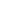 Извода из казнене евиденције Посебног одељења (за организовани криминал) Вишег суда у Београду, као доказ да правно лице није осуђивано за неко од кривичних дела као члан организоване криминалне групе;Уверења из казнене евиденције надлежне полицијске управе Министарства унутрашњих послова за законског заступника, као доказ да законски заступник није осуђиван за неко од кривичних дела, као члан организоване криминалне групе, да није осуђиван за кривична дела против привреде, кривична дела против животне средине, кривично дело примања или давања мита, кривично дело преваре (захтев за издавање овог уверења може се поднети према месту рођења или према месту пребивалишта).* Ако  понуђач  има  више  законских  заступника  за  сваког  се  доставља  уверење  из  казнене евиденције надлежне  полицијске  управе Министарства  унутрашњих послова Б) Предузетник,  као  понуђач  доказује  достављањем: - Уверења из казнене евиденције надлежне полицијске управе Министарства унутрашњих послова, као доказ да понуђач није осуђиван за неко од кривичних дела као члан организоване криминалне групе, да није осуђиван за кривична дела против привреде, кривична дела против животне средине, кривично дело примања или давања мита, кривично дело преваре (захтев за издавање овог уверења може се поднети према месту рођења или према месту пребивалишта);В)  Физичко лице,  као  понуђач  доказује  достављањем: - Уверења из казнене евиденције надлежне полицијске управе Министарства унутрашњих послова, као доказ да понуђач није осуђиван за неко од кривичних дела, као члан организоване криминалне групе, да није осуђиван за кривична дела против привреде, кривична дела против животне средине, кривично дело примања или давања мита, кривично дело преваре (захтев за издавање овог уверења може се поднети према месту рођења или према месту пребивалишта). ***Наведени  докази  не  могу  бити  старији  од  два  месеца  пре  отварања  понуда. 3)  Услов из члана 75. став 1. тачка 4. Закона да је понуђач измирио  доспеле  порезе,  доприносе  и  друге  јавне  дажбине  у  складу  са прописима Републике Србије или стране државе када има седиште на њеној територији, доказује достављањем:Уверења Пореске управе Министарства финансија  да је измирио доспеле порезе и доприносе и Уверења  надлежне  управе  локалне  самоуправе  да  је  измирио  обавезе  по основу изворних локалних јавних прихода илиПотврде  Агенције  за  приватизацију   да  се  понуђач  налази   у  поступку приватизације;Наведени  докази  не  могу  бити  старији  од  два  месеца  пре  отварања  понуда 4) Услов из чл. 75. ст. 1. тач. 5) Закона:Поседовање важеће дозволе надлежног органа за обављање делатности која је предмет јавне набавке. ( важи за све партије)Доказ: 1) Решење Министарства пољопривреде и заштите животне средине - Управе за ветерину (ранији назив Министарства пољопривреде, шумарства и водопривреде)о испуњености ветеринарско-санитарних услова за објекат из делатности коју понуђач обавља (доказ се односи на правно лице и предузетника чија је делатност производња/прерада производа животињског порекла):- клање животиња (папкари, живина, риба),- расецање меса (папкари, живина, риба),- прераду-обрада меса (папкари, живина, риба),- производњу јаја.2) Решење Министарства пољопривреде и заштите животне средине – Управе за ветерину (ранији назив Министарства пољопривреде, шумарства и водопривреде)или одговарајућа надлежна управа  о испуњености ветеринарско-санитарних услова за објекат за хлађење, смрзавање, и ускладиштење животних намирница животињског порекла који су предмет набавке (доказ се односи на понуђача који обавља делатност промета производима животињског порекла).Ако  су производи биљног порекла  доставити  Решење Министарства пољопривреде и заштите животне средине – одговарајуће надлежне управе   (ранији назив Министарства пољопривреде, шумарства и водопривреде), (доказ се односи на понуђача који обавља делатност промета производима биљног порекла).3) Потврду Министарства пољопривреде и заштите животне средине (ранији назив:Министарство пољопривреде, шумарства и водопривреде) да је понуђач уписан у Централни регистар (субјеката и објеката ) или Извод из регистра одобрених објеката издат од стране Министарства пољопривреде и заштите животне средине а све у складу са чл. 15. Закона о безбедности хране ("Сл. гласник РС" бр. 41/2009). Уколико понуђач наступа са подизвођачима, неопходно је да понуђач и сваки подизвођач испуне овај услов и доставe доказе. Уколико понуђачи наступају као група, потребно је да сваки учесник у заједничкој понуди испуни овај услов и достави доказе.Уколико је понуђач произвођач дужан је да достави наведене доказе за произвођача, а уколико  понуђач није произвођач дужан је да достави горе наведене доказе за понуђача и за сваког произвођача/ увозника чије произноде нуди, односно произвођача/увозника којег је навео у спецификацији.Напомена:1) Пољопривредно газдинство је уписано по посебном пропису у Управи за трезор и као такво не региструје се  у Централном регистру Министарства пољопривреде и заштите животне средине, те самим тим нису у обавези да доставе захтевани доказ о упису у Централни регистар.Наведени  докази  морају бити важећи.5)  Услов из члана 75. став 2. Закона понуђач доказује достављањем попуњеног и овереног обрасца Изјаве о поштовању обавеза који произилазе из важећих прописа заштити на раду, запошљавању и условима рада, заштити животне средине, као и да понуђач нема забрану обављања делатности која је на снази у време подношења понуде (образац бр. 5). Изјава мора бити  потписана и оверена печатом.Испуњеност   додатних   услова   за  учешће  у  поступку  предметне  јавне  набавке, понуђач доказује достављањем следећих доказа:- ДОДАТНИ УСЛОВ (1) ( важи за све партије)1.Да располаже потребним финансијским капацитетом: да понуђач није био у блокади односно није био неликвидан ниједан дан у периоду од 01.01.2019. године до 31.12.2019. године.  Важи за све партије Доказ: Извештаја о бонитету за јавне набавке издатог од стране Агенције за привредне регистре или Потврду о броју дана блокаде  издате од стране Народне банке Србије, са податком да у периоду од 01.01.2019. године до 31.12.2019. године, понуђач није био неликвидан ни један дан.У случају да је понуђач физичко лице, као доказ испуњавања услова у погледу захтеваног финансијског капацитета доставља оверену и потписану  Изјаву дату под пуном материјалном и кривичном одговорношћу да располаже финансијским капацитетом   за  извршење  уговорених  обавеза  по  предметној  јавној набавци. *У  случају заједничке понуде  услов у погледу  захтеваног финансијског капацитета  сваки  члан  групе не доставља тражене доказе , већ је дужан је да сам испуни задати услов **Уколико понуђач наступа са подизвођачем, за подизвођача не доставља тражене доказе о финансијском капацитету, већ је дужан је да сам испуни задати услов.- ДОДАТНИ УСЛОВ (2)- ЗА ПРВУ ПАРТИЈУАко је понуђач произвођач мора да достави:1.Доказ да су понуђени производи под редовним надзором и контролом безбедности –здравствене исправности од стране овлашћених институција које ту контролу спроводе у складу са важећим прописима.Доказ: Копија уговора2.   Да располаже неопходним техничким капацитетом-понуђач мора да поседује (у својини,по основу лизинга или закупа ) најмање два регистрована возила за транспорт специјалне намене са термокингом. У случају закупа уговор о закупу мора да садржи одредбу да закуп возила важи до краја периода важења уговора који се закључују за предметну јавну набавку. Доказ:Копија саобраћајних дозвола или очитане саобраћајне дозволе за возила која су предмет доказивања, а уколико возила нису у својини понуђача и копија закљученог уговора који представља неки од наведених правних основа за поседовање возила.Поседовање термокинга на возилима се доказује достављањем копије уверења-атеста за уграђени термокинг, или фотографије на којима се јасно види регистарска ознака возила термокинг за возила која су предмет доказивања.  3. Да располаже неопходним кадровским капацитетом- да понуђач пре објављивања позива за подношење понуда има у радном односу минимум 10 запослених односно ангажованих по Закону о раду од којих је најмање један са високом стручном спремом.  Доказ:копија  обрасца М-А –Потврда о поднетој пријави,промена и одјава на обавезно социјално осигурање, или други одговарајући образац, из којег се види да су запослена лица пријављена на пензијско осигурање, за сваког запосленог појединачно и уколико су радно ангажовани - уговор о радном ангажовању; А за 1 са високом стручном спремом Доказ: поред напред наведених доказа и копија уговора о раду, копија одговарајуће дипломе,4. Да има успостављен систем за осигурење безбедности хране , сагласно одредбама Закона о безбедности хране (''Сл.гласник РС'' бр.41/09)  односно да има обезбеђен доказ о примени HACCP стандарда или стандард ISО 22000, Доказ: копија важећег сертификата произвођача о примени HACCP  стандарда или стандард ISО 22000 за предмет набавке)Ако понуђач није произвођач мора да достави:1.Доказ да су понуђени производи под редовним надзором и контролом безбедности –здравствене исправности од стране овлашћених институција које ту контролу спроводе у складу са важећим прописима.Доказ: Копија уговора (за понуђача и  произвођача)2.  Да располаже неопходним техничким капацитетом-понуђач мора да поседује (у својини,по основу лизинга или закупа ) најмање два регистрована возила за транспорт специјалне намене са термокингом. У случају закупа уговор о закупу мора да садржи одредбу да закуп возила важи до краја периода важења уговора који се закључују за предметну јавну набавку. Доказ:Копија саобраћајних дозвола или очитане саобраћајне дозволе за возила која су предмет доказивања, а уколико возила нису у својини понуђача и копија закљученог уговора који представља неки од наведених правних основа за поседовање возила.Поседовање термокинга на возилима се доказује достављањем копије уверења-атеста за уграђени термокинг, или фотографије на којима се јасно види регистарска ознака возила термокинг за возила која су предмет доказивања.   3. Да располаже неопходним кадровским капацитетом- да понуђач пре објављивања позива за подношење понуда има у радном односу минимум 5 запослених односно ангажованих по Закону о раду од којих је најмање један са високом стручном спремом.  Доказ:копија  обрасца М-А –Потврда о поднетој пријави,промена и одјава на обавезно социјално осигурање, или други одговарајући образац, из којег се види да су запослена лица пријављена на пензијско осигурање, за сваког запосленог појединачно и уколико су радно ангажован - уговор о радном ангажовању; А за 1 са високом стручном спремом Доказ: поред напред наведених доказа и копија уговора о раду, копија одговарајуће дипломе, 4.Уговор о пословно техничкој сарадњи са произвоћачем ( уговор мора да садржи одредбу да важи до краја периода важења уговора за предметну јавну набавку),5. Да има успостављен систем за осигурење безбедности хране , сагласно одредбама Закона о безбедности хране (''Сл.гласник РС'' бр.41/09)  односно да има обезбеђен доказ о примени HACCP стандарда или стандард ISО 22000, Доказ: копија важећег сертификата о примени HACCP  стандарда или стандард ISО 22000 за предмет набавке)(за понуђача).- ЗА ДРУГУ ПАРТИЈУАко је понуђач произвођач мора да достави:1.Доказ да су понуђени производи под редовним надзором и контролом безбедности –здравствене исправности од стране овлашћених институција које ту контролу спроводе у складу са важећим прописима.Доказ: Копија уговора2. Да располаже неопходним техничким капацитетом-понуђач мора да поседује (у својини,по основу лизинга или закупа ) најмање два регистрована возила за транспорт специјалне намене са термокингом. У случају закупа уговор о закупу мора да садржи одредбу да закуп возила важи до краја периода важења уговора који се закључују за предметну јавну набавку. Доказ:Копија саобраћајних дозвола или очитане саобраћајне дозволе за возила која су предмет доказивања, а уколико возила нису у својини понуђача и копија закљученог уговора који представља неки од наведених правних основа за поседовање возила.Поседовање термокинга на возилима се доказује достављањем копије уверења-атеста за уграђени термокинг, или фотографије на којима се јасно види регистарска ознака возила термокинг за возила која су предмет доказивања.  3. Да располаже неопходним кадровским капацитетом- да понуђач пре објављивања позива за подношење понуда има у радном односу минимум 10 запослених односно ангажованих по Закону о раду од којих је најмање једаног технолога прехрамбене струке.  Доказ:копија  обрасца М-А –Потврда о поднетој пријави,промена и одјава на обавезно социјално осигурање, или други одговарајући образац, из којег се види да су запослена лица пријављена на пензијско осигурање, за сваког запосленог појединачно и уколико су радно ангажован - уговор о радном ангажовању; А за 1 технолога прехрамбене струке Доказ: поред напред наведених доказа и копија уговора о раду, копија одговарајуће дипломе,4. Да има успостављен систем за осигурење безбедности хране , сагласно одредбама Закона о безбедности хране (''Сл.гласник РС'' бр.41/09)  односно да има обезбеђен доказ о примени HACCP стандарда или стандард ISО 22000, Доказ: копија важећег сертификата произвођача о примени HACCP  стандарда или стандард ISО 22000 за предмет набавке)5. Доставити потврде надлежног органа о квалитету производа (резултате анализе о испитивању) за сваки производ. Доказ не може бити старији од 12 месеца од дана отварања понуде).Ако понуђач није произвођач мора да достави:1.Доказ да су понуђени производи под редовним надзором и контролом безбедности –здравствене исправности од стране овлашћених институција које ту контролу спроводе у складу са важећим прописима.Доказ: Копија уговора (за понуђача и  произвођача)2. Да располаже неопходним техничким капацитетом-понуђач мора да поседује (у својини,по основу лизинга или закупа ) најмање два регистрована возила за транспорт специјалне намене са термокингом. У случају закупа уговор о закупу мора да садржи одредбу да закуп возила важи до краја периода важења уговора који се закључују за предметну јавну набавку. Доказ:Копија саобраћајних дозвола или очитане саобраћајне дозволе за возила која су предмет доказивања, а уколико возила нису у својини понуђача и копија закљученог уговора који представља неки од наведених правних основа за поседовање возила.Поседовање термокинга на возилима се доказује достављањем копије уверења-атеста за уграђени термокинг, или фотографије на којима се јасно види регистарска ознака возила термокинг за возила која су предмет доказивања.  3. Да располаже неопходним кадровским капацитетом- да понуђач пре објављивања позива за подношење понуда има у радном односу минимум 5 запослених односно ангажованих по Закону о раду од којих је најмање један са високом стручном спремом.  Доказ:копија  обрасца М-А –Потврда о поднетој пријави,промена и одјава на обавезно социјално осигурање, или други одговарајући образац, из којег се види да су запослена лица пријављена на пензијско осигурање, за сваког запосленог појединачно и уколико су радно ангажован - уговор о радном ангажовању; А за 1 са високом стручном спремом Доказ: поред напред наведених доказа и копија уговора о раду, копија одговарајуће дипломе,4.Уговор о пословно техничкој сарадњи са произвоћачем ( уговор мора да садржи одредбу да важи до краја периода важења уговора за предметну јавну набавку),5. Да има успостављен систем за осигурење безбедности хране , сагласно одредбама Закона о безбедности хране (''Сл.гласник РС'' бр.41/09)  односно да има обезбеђен доказ о примени HACCP стандарда или стандард ISО 22000, Доказ: копија важећег сертификата о примени HACCP  стандарда или стандард ISО 22000 за предмет набавке) за понуђача и произвођача.6. Доставити потврде надлежног органа о квалитету производа (резултате анализе о испитивању) за сваки производ произвођача наведеног у спецификацији. Доказ не може бити старији од 12 месеца од дана отварања понуде.- ЗА ТРЕЋУ ПАРТИЈУАко је понуђач произвођач мора да достави:1.Доказ да су понуђени производи под редовним надзором и контролом безбедности –здравствене исправности од стране овлашћених институција које ту контролу спроводе у складу са важећим прописима.Доказ: Копија уговора,2. Да располаже неопходним техничким капацитетом-понуђач мора да поседује (у својини,по основу лизинга или закупа ) најмање два регистрована возила за транспорт специјалне намене са термокингом. У случају закупа уговор о закупу мора да садржи одредбу да закуп возила важи до краја периода важења уговора који се закључују за предметну јавну набавку. Доказ:Копија саобраћајних дозвола или очитане саобраћајне дозволе за возила која су предмет доказивања, а уколико возила нису у својини понуђача и копија закљученог уговора који представља неки од наведених правних основа за поседовање возила.Поседовање термокинга на возилима се доказује достављањем копије уверења-атеста за уграђени термокинг, или фотографије на којима се јасно види регистарска ознака возила термокинг за возила која су предмет доказивања3. Да располаже неопходним кадровским капацитетом- да понуђач пре објављивања позива за подношење понуда има у радном односу минимум 10 запослених односно ангажованих по Закону о раду од којих је најмање једаног технолога прехрамбене струке анималних производа  или  1 ветеринара.  Доказ:копија  обрасца М-А –Потврда о поднетој пријави,промена и одјава на обавезно социјално осигурање, или други одговарајући образац, из којег се види да су запослена лица пријављена на пензијско осигурање, за сваког запосленог појединачно и уколико су радно ангажован - уговор о радном ангажовању; А за 1 технолога прехрамбене струке анималних производа или 1 ветеринара Доказ: поред напред наведених доказа и копија уговора о раду, копија одговарајуће дипломе,4. Да има успостављен систем за осигурење безбедности хране , сагласно одредбама Закона о безбедности хране (''Сл.гласник РС'' бр.41/09)  односно да има обезбеђен доказ о примени HACCP стандарда или стандард ISО 22000, Доказ: копија важећег сертификата произвођача о примени HACCP  стандарда или стандард ISО 22000 за предмет набавке).5. Доставити потврде надлежног органа о квалитету производа (резултате анализе о испитивању) за сваки производ Доказ не може бити старији од 6 месеца од дана отварања понуде).Ако је понуђач није произвођач мора да достави:1.Доказ да су понуђени производи под редовним надзором и контролом безбедности –здравствене исправности од стране овлашћених институција које ту контролу спроводе у складу са важећим прописима.Доказ: Копија уговора (за понуђача и произвођача).2. Да располаже неопходним техничким капацитетом-понуђач мора да поседује (у својини,по основу лизинга или закупа ) најмање два регистрована возила за транспорт специјалне намене са термокингом. У случају закупа уговор о закупу мора да садржи одредбу да закуп возила важи до краја периода важења уговора који се закључују за предметну јавну набавку. Доказ:Копија саобраћајних дозвола или очитане саобраћајне дозволе за возила која су предмет доказивања, а уколико возила нису у својини понуђача и копија закљученог уговора који представља неки од наведених правних основа за поседовање возила.Поседовање термокинга на возилима се доказује достављањем копије уверења-атеста за уграђени термокинг, или фотографије на којима се јасно види регистарска ознака возила термокинг за возила која су предмет доказивања3. Да располаже неопходним кадровским капацитетом- да понуђач пре објављивања позива за подношење понуда има у радном односу минимум 5 запослених односно ангажованих по Закону о раду од којих је најмање један са високом стручном спремом.  Доказ:копија  обрасца М-А –Потврда о поднетој пријави,промена и одјава на обавезно социјално осигурање, или други одговарајући образац, из којег се види да су запослена лица пријављена на пензијско осигурање, за сваког запосленог појединачно и уколико су радно ангажован - уговор о радном ангажовању; А за 1 са високом стручном спремом Доказ: поред напред наведених доказа и копија уговора о раду, копија одговарајуће дипломе,4.Уговор о пословно техничкој сарадњи са произвођачем ( уговор мора да садржи одредбу да важи до краја периода важења уговора за предметну јавну набавку),5. Да има успостављен систем за осигурење безбедности хране , сагласно одредбама Закона о безбедности хране (''Сл.гласник РС'' бр.41/09)  односно да има обезбеђен доказ о примени HACCP стандарда или стандард ISО 22000, Доказ: копија важећег сертификата  о примени HACCP  стандарда или стандард ISО 22000 за предмет набавке) ( за понуђача и произвођача )6. Доставити потврде надлежног органа о квалитету производа (резултате анализе о испитивању) за сваки производ произвођача наведеног у спецификацији. Доказ не може бити старији од 6 месеца од дана отварања понуде).- ЗА ЧЕТВРТУ ПАРТИЈУАко је понуђач произвођач мора да достави1.Доказ да су понуђени производи под редовним надзором и контролом безбедности –здравствене исправности од стране овлашћених институција које ту контролу спроводе у складу са важећим прописима.Доказ: Копија уговора2. Да располаже неопходним техничким капацитетом-понуђач мора да поседује (у својини,по основу лизинга или закупа ) најмање два регистрована возила за транспорт специјалне намене са термокингом. У случају закупа уговор о закупу мора да садржи одредбу да закуп возила важи до краја периода важења уговора који се закључују за предметну јавну набавку. Доказ:Копија саобраћајних дозвола или очитане саобраћајне дозволе за возила која су предмет доказивања, а уколико возила нису у својини понуђача и копија закљученог уговора који представља неки од наведених правних основа за поседовање возила.Поседовање термокинга на возилима се доказује достављањем копије уверења-атеста за уграђени термокинг, или фотографије на којима се јасно види регистарска ознака возила термокинг за возила која су предмет доказивања3. Да располаже неопходним кадровским капацитетом- да понуђач пре објављивања позива за подношење понуда има у радном односу минимум 5 запослена односно ангажованих по Закону о раду од којих је најмање једаног са високом стручном спремом.  Доказ:копија  обрасца М-А –Потврда о поднетој пријави,промена и одјава на обавезно социјално осигурање, или други одговарајући образац, из којег се види да су запослена лица пријављена на пензијско осигурање, за сваког запосленог појединачно и уколико су радно ангажовани - уговор о радном ангажовању; А за 1 са високом стручном спремом.   Доказ: поред напред наведених доказа и копија уговора о раду, копија одговарајуће дипломе,4. Да има успостављен систем за осигурење безбедности хране , сагласно одредбама Закона о безбедности хране (''Сл.гласник РС'' бр.41/09)  односно да има обезбеђен доказ о примени HACCP стандарда или стандард ISО 22000, Доказ: копија важећег сертификата произвођача о примени HACCP  стандарда или стандард ISО 22000 за предмет набавке)Ако је понуђач није произвођач мора да достави:1.Доказ да су понуђени производи под редовним надзором и контролом безбедности –здравствене исправности од стране овлашћених институција које ту контролу спроводе у складу са важећим прописима.Доказ: Копија уговора ( за понуђача и произвођача/увозника).2. Да располаже неопходним техничким капацитетом-понуђач мора да поседује (у својини,по основу лизинга или закупа ) најмање два регистрована возила за транспорт специјалне намене са термокингом. У случају закупа уговор о закупу мора да садржи одредбу да закуп возила важи до краја периода важења уговора који се закључују за предметну јавну набавку. Доказ:Копија саобраћајних дозвола или очитане саобраћајне дозволе за возила која су предмет доказивања, а уколико возила нису у својини понуђача и копија закљученог уговора који представља неки од наведених правних основа за поседовање возила.Поседовање термокинга на возилима се доказује достављањем копије уверења-атеста за уграђени термокинг, или фотографије на којима се јасно види регистарска ознака возила термокинг за возила која су предмет доказивања3. Да располаже неопходним кадровским капацитетом- да понуђач пре објављивања позива за подношење понуда има у радном односу минимум 5  запослена односно ангажованих по Закону о раду од којих је најмање један са високом стручном спремом.  Доказ:копија  обрасца М-А –Потврда о поднетој пријави,промена и одјава на обавезно социјално осигурање, или други одговарајући образац, из којег се види да су запослена лица пријављена на пензијско осигурање, за сваког запосленог појединачно и уколико су радно ангажован - уговор о радном ангажовању; А за 1 са високом стручном спремом Доказ: поред напред наведених доказа и копија уговора о раду, копија одговарајуће дипломе,4. Уговор о пословно техничкој сарадњи са произвођачем/ увозником( уговор мора да садржи одредбу да важи до краја периода важења уговора за предметну јавну набавку),5. Да има успостављен систем за осигурење безбедности хране , сагласно одредбама Закона о безбедности хране (''Сл.гласник РС'' бр.41/09)  односно да има обезбеђен доказ о примени HACCP стандарда или стандард ISО 22000, Доказ: копија важећег сертификата  о примени HACCP  стандарда или стандард ISО 22000 за предмет набавке)  (за понуђача и произвођача/увозника )- ЗА ПЕТУ ПАРТИЈУАко је понуђач  произвођач мора да достави:1. Доказ да  је Активно, регистровано пољопривредно газдинство (Доказ: Важећа потврда о активном статусу пољопривредног газдинства издата од стране Министарства финансија -Управе за трезор.2.Доказ да су понуђени производи под редовним надзором и контролом безбедности –здравствене исправности од стране овлашћених институција које ту контролу спроводе у складу са важећим прописима.Доказ: Копија уговора3. Да располаже неопходним техничким капацитетом-понуђач мора да поседује (у својини,по основу лизинга или закупа ) најмање два регистрована возила за транспорт  У случају закупа уговор о закупу мора да садржи одредбу да закуп возила важи до краја периода важења уговора који се закључују за предметну јавну набавку. Доказ:Копија саобраћајних дозвола или очитане саобраћајне дозволе за возила која су предмет доказивања, а уколико возила нису у својини понуђача и копија закљученог уговора који представља неки од наведених правних основа за поседовање возила.4. Да има успостављен систем за осигурење безбедности хране ,  односно да има обезбеђен доказ о примени HACCP стандарда или стандард ISО 22000, Доказ: копија важећег сертификата произвођача о примени HACCP  стандарда или стандард ISО 22000 за предмет набавке)5. Доставити Оцену именованог тела о хигијенској и здравственој исправности да понуђени производи не садрже тешке метале и пестициде за  сваки производ из спецификације, а да те оцене не буде старије од 12 месеци од дана отварања понуде (Доказ: Оцена именованог тела о хигијенској и здравственој исправности понуђених производа на тешке метале и пестициде).Ако понуђач није произвођач мора да достави:1.Доказ да су понуђени производи под редовним надзором и контролом безбедности –здравствене исправности од стране овлашћених институција које ту контролу спроводе у складу са важећим прописима.Доказ: Копија уговора ( за понуђача и произвођача/ увозника).2. Да располаже неопходним техничким капацитетом-понуђач мора да поседује (у својини,по основу лизинга или закупа ) најмање два регистрована возила за транспорт У случају закупа уговор о закупу мора да садржи одредбу да закуп возила важи до краја периода важења уговора који се закључују за предметну јавну набавку. Доказ:Копија саобраћајних дозвола или очитане саобраћајне дозволе за возила која су предмет доказивања, а уколико возила нису у својини понуђача и копија закљученог уговора који представља неки од наведених правних основа за поседовање возила.3. Да располаже неопходним кадровским капацитетом- да понуђач пре објављивања позива за подношење понуда има у радном односу минимум 5  запослених односно ангажованих по Закону о раду од којих је најмање један са високом стручном спремом.  Доказ:копија  обрасца М-А –Потврда о поднетој пријави,промена и одјава на обавезно социјално осигурање, или други одговарајући образац, из којег се види да су запослена лица пријављена на пензијско осигурање, за сваког запосленог појединачно и уколико су радно ангажован - уговор о радном ангажовању; А за 1 са високом стручном спремом Доказ: поред напред наведених доказа и копија уговора о раду, копија одговарајуће дипломе.4. Уговор о пословно техничкој сарадњи са произвоћачем  /произвођачима који има/имају активно, регистровано пољопривредно газдинство.  Доказ: Уговор о пословно техничкој сарадњи са приоизвођачем и важећа Потврда о активном статусу пољопривредног газдинства издата од стране Министарства финансија - Управе за трезор произвођача чије производе нуди, а  уколико нуди производе увозног порекла   Уговор о пословно техничкој сарадњи са увозником . ( уговори морају да садрже одредбу да важи до краја периода важења уговора за предметну јавну набавку).5. Да има успостављен систем за осигурење безбедности хране ,  односно да има обезбеђен доказ о примени HACCP стандарда или стандард ISО 22000, Доказ: копија важећег сертификата о примени HACCP  стандарда или стандард ISО 22000 за предмет набавке) за понуђача и произвођача/увозника.6. Доставити  Оцену именованог тела о хигијенској и здравственој исправности да понуђени производи не садрже тешке метале и пестициде за  сваки производ из спецификације, а да те оцене не буде старије од 12 месеци од дана отварања понуде (Доказ: Оцена именованог тела о хигијенској и здравственој исправности понуђених производа произвођача/увозника  наведеног у спецификацији на тешке метале и пестициде).ЗА ШЕСТУ ПАРТИЈУАко је понуђач  произвођач мора да достави:1. Доказ да  је Активно, регистровано пољопривредно газдинство ( Доказ: Важећа потврда о активном статусу пољопривредног газдинства издата од стране Министарства финансија -Управе за трезор.2.Доказ да су понуђени производи под редовним надзором и контролом безбедности –здравствене исправности од стране овлашћених институција које ту контролу спроводе у складу са важећим прописима.Доказ: Копија уговора3. Да располаже неопходним техничким капацитетом-понуђач мора да поседује (у својини,по основу лизинга или закупа ) најмање два регистрована возила за транспорт  У случају закупа уговор о закупу мора да садржи одредбу да закуп возила важи до краја периода важења уговора који се закључују за предметну јавну набавку. Доказ:Копија саобраћајних дозвола или очитане саобраћајне дозволе за возила која су предмет доказивања, а уколико возила нису у својини понуђача и копија закљученог уговора који представља неки од наведених правних основа за поседовање возила.4. Да има успостављен систем за осигурење безбедности хране ,  односно да има обезбеђен доказ о примени HACCP стандарда или стандард ISО 22000, Доказ: копија важећег сертификата произвођача о примени HACCP  стандарда или стандард ISО 22000 за предмет набавке)5. Доставити Оцену именованог тела о хигијенској и здравственој исправности да понуђени производи не садрже тешке метале и пестициде за  сваки производ из спецификације, а да те оцене не буде старије од 12 месеци од дана отварања понуде (Доказ: Оцена именованог тела о хигијенској и здравственој исправности понуђених производа на тешке метале и пестициде).Ако понуђач није произвођач мора да достави:1.Доказ да су понуђени производи под редовним надзором и контролом безбедности –здравствене исправности од стране овлашћених институција које ту контролу спроводе у складу са важећим прописима.Доказ: Копија уговора ( за понуђача и произвођача/ увозника).2. Да располаже неопходним техничким капацитетом-понуђач мора да поседује (у својини,по основу лизинга или закупа ) најмање два регистрована возила за транспорт У случају закупа уговор о закупу мора да садржи одредбу да закуп возила важи до краја периода важења уговора који се закључују за предметну јавну набавку. Доказ:Копија саобраћајних дозвола или очитане саобраћајне дозволе за возила која су предмет доказивања, а уколико возила нису у својини понуђача и копија закљученог уговора који представља неки од наведених правних основа за поседовање возила.3. Да располаже неопходним кадровским капацитетом- да понуђач пре објављивања позива за подношење понуда има у радном односу минимум 5  запослених односно ангажованих по Закону о раду од којих је најмање један са високом стручном спремом.  Доказ:копија  обрасца М-А –Потврда о поднетој пријави,промена и одјава на обавезно социјално осигурање, или други одговарајући образац, из којег се види да су запослена лица пријављена на пензијско осигурање, за сваког запосленог појединачно и уколико су радно ангажовани - уговор о радном ангажовању; А за 1 са високом стручном спремом Доказ: поред напред наведених доказа и копија уговора о раду, копија одговарајуће дипломе.4. Уговор о пословно техничкој сарадњи са произвоћачем  /произвођачима који има/имају активно, регистровано пољопривредно газдинство Доказ: Уговор о пословно техничкој сарадњи са приоизвођачем и важећа Потврда о активном статусу пољопривредног газдинства издата од стране Министарства финансија - Управе за трезорза произвођача  чије производе нуди,а  уколико нуди производе увозног порекла   Уговор о пословно техничкој сарадњи са увозником . ( уговори морају да садрже одредбу да важи до краја периода важења уговора за предметну јавну набавку),5. Да има успостављен систем за осигурење безбедности хране ,  односно да има обезбеђен доказ о примени HACCP стандарда или стандард ISО 22000, Доказ: копија важећег сертификата о примени HACCP  стандарда или стандард ISО 22000 за предмет набавке) за понуђача и произвођача/увозника.6. Доставити  Оцену именованог тела о хигијенској и здравственој исправности да понуђени производи не садрже тешке метале и пестициде за  сваки производ из спецификације, а да те оцене не буде старије од 12 месеци од дана отварања понуде (Доказ: Оцена именованог тела о хигијенској и здравственој исправности понуђених производа произвођача/увозника наведеног у спецификацији на тешке метале и пестициде).ЗА СЕДМУ ПАРТИЈУАко је понуђач произвођач мора да поседује:1.Доказ да су понуђени производи под редовним надзором и контролом безбедности –здравствене исправности од стране овлашћених институција које ту контролу спроводе у складу са важећим прописима. Доказ: Копија уговора2. Да располаже неопходним техничким капацитетом-понуђач мора да поседује (у својини,по основу лизинга или закупа ) најмање једно регистрована возила за транспорт специјалне намене са термокингом. У случају закупа уговор о закупу мора да садржи одредбу да закуп возила важи до краја периода важења уговора који се закључују за предметну јавну набавку. Доказ:Копија саобраћајних дозвола или очитане саобраћајне дозволе за возила која су предмет доказивања, а уколико возила нису у својини понуђача и копија закљученог уговора који представља неки од наведених правних основа за поседовање возила.Поседовање термокинга на возилима се доказује достављањем копије уверења-атеста за уграђени термокинг, или фотографије на којима се јасно види регистарска ознака возила термокинг за возила која су предмет доказивања. 3. Да располаже неопходним кадровским капацитетом- да понуђач пре објављивања позива за подношење понуда има у радном односу минимум 3 запослена односно ангажованих по Закону о раду од којих је најмање једаног технолога прехрамбене струке.  Доказ:копија  обрасца М-А –Потврда о поднетој пријави,промена и одјава на обавезно социјално осигурање, или други одговарајући образац, из којег се види да су запослена лица пријављена на пензијско осигурање, за сваког запосленог појединачно и уколико су радно ангажовани - уговор о радном ангажовању; А за 1 технолога прехрамбене струке Доказ: поред напред наведених доказа и копија уговора о раду, копија одговарајуће дипломе,4.Да има успостављен систем за осигурење безбедности хране ,  односно да има обезбеђен доказ о примени HACCP стандарда или стандард ISО 22000, Доказ: копија важећег сертификата произвођача о примени HACCP  стандарда или стандард ISО 22000 за предмет набавке)Ако понуђач није произвођач мора да достави:1.Доказ да су понуђени производи под редовним надзором и контролом безбедности –здравствене исправности од стране овлашћених институција које ту контролу спроводе у складу са важећим прописима.Доказ: Копија уговора (за понуђача и произвођача)2. Да располаже неопходним техничким капацитетом-понуђач мора да поседује (у својини,по основу лизинга или закупа ) најмање једно регистрована возила за транспорт специјалне намене са термокингом. У случају закупа уговор о закупу мора да садржи одредбу да закуп возила важи до краја периода важења уговора који се закључују за предметну јавну набавку. Доказ:Копија саобраћајних дозвола или очитане саобраћајне дозволе за возила која су предмет доказивања, а уколико возила нису у својини понуђача и копија закљученог уговора који представља неки од наведених правних основа за поседовање возила.Поседовање термокинга на возилима се доказује достављањем копије уверења-атеста за уграђени термокинг, или фотографије на којима се јасно види регистарска ознака возила термокинг за возила која су предмет доказивања.3. Да располаже неопходним кадровским капацитетом- да понуђач пре објављивања позива за подношење понуда има у радном односу минимум 3  запослена односно ангажованих по Закону о раду од којих је најмање један са високом стручном спремом.  Доказ:копија  обрасца М-А –Потврда о поднетој пријави,промена и одјава на обавезно социјално осигурање, или други одговарајући образац, из којег се види да су запослена лица пријављена на пензијско осигурање, за сваког запосленог појединачно и уколико су радно ангажован - уговор о радном ангажовању; А за 1 са високом стручном спремом Доказ: поред напред наведених доказа и копија уговора о раду, копија одговарајуће дипломе,4.Уговор о пословно техничкој сарадњи са произвоћачем, ( уговор мора да садржи одредбу да важи до краја периода важења уговора за предметну јавну набавку),5. Да има успостављен систем за осигурење безбедности хране ,  односно да има обезбеђен доказ о примени HACCP стандарда или стандард ISО 22000, Доказ: копија важећег сертификата о примени HACCP  стандарда или стандард ISО 22000 за предмет набавке) ( за понуђача и произвођача).ЗА ОСМУ ПАРТИЈУАко је понуђач произвођач мора да поседује:1.Доказ да су понуђени производи под редовним надзором и контролом безбедности –здравствене исправности од стране овлашћених институција које ту контролу спроводе у складу са важећим прописима. Доказ: Копија уговора2. Да располаже неопходним техничким капацитетом-понуђач мора да поседује (у својини,по основу лизинга или закупа ) најмање два регистрована одговарајућа возила за транспорт. У случају закупа уговор о закупу мора да садржи одредбу да закуп возила важи до краја периода важења уговора који се закључују за предметну јавну набавку. Доказ:Копија саобраћајних дозвола или очитане саобраћајне дозволе за возила која су предмет доказивања, а уколико возила нису у својини понуђача и копија закљученог уговора који представља неки од наведених правних основа за поседовање возила.. 3. Да располаже неопходним кадровским капацитетом- да понуђач пре објављивања позива за подношење понуда има у радном односу минимум 5 запослена односно ангажованих по Закону о раду од којих је најмање једаног технолога прехрамбене струке.  Доказ:копија  обрасца М-А –Потврда о поднетој пријави,промена и одјава на обавезно социјално осигурање, или други одговарајући образац, из којег се види да су запослена лица пријављена на пензијско осигурање, за сваког запосленог појединачно и уколико су радно ангажовани - уговор о радном ангажовању; А за 1 технолога прехрамбене струке Доказ: поред напред наведених доказа и копија уговора о раду, копија одговарајуће дипломе,4.Да има успостављен систем за осигурење безбедности хране ,  односно да има обезбеђен доказ о примени HACCP стандарда или стандард ISО 22000, Доказ: копија важећег сертификата произвођача о примени HACCP  стандарда или стандард ISО 22000 за предмет набавке)Ако понуђач није произвођач мора да достави:1.Доказ да су понуђени производи под редовним надзором и контролом безбедности –здравствене исправности од стране овлашћених институција које ту контролу спроводе у складу са важећим прописима. Доказ: Копија уговора ( за понуђача и произвођача)2. Да располаже неопходним техничким капацитетом-понуђач мора да поседује (у својини,по основу лизинга или закупа ) најмање два регистрована одговарајућа возила за транспорт. У случају закупа уговор о закупу мора да садржи одредбу да закуп возила важи до краја периода важења уговора који се закључују за предметну јавну набавку. Доказ:Копија саобраћајних дозвола или очитане саобраћајне дозволе за возила која су предмет доказивања, а уколико возила нису у својини понуђача и копија закљученог уговора који представља неки од наведених правних основа за поседовање возила.3. Да располаже неопходним кадровским капацитетом- да понуђач пре објављивања позива за подношење понуда има у радном односу минимум 5  запослена односно ангажованих по Закону о раду од којих је најмање један са високом стручном спремом.  Доказ:копија  обрасца М-А –Потврда о поднетој пријави,промена и одјава на обавезно социјално осигурање, или други одговарајући образац, из којег се види да су запослена лица пријављена на пензијско осигурање, за сваког запосленог појединачно и уколико су радно ангажован - уговор о радном ангажовању; А за 1 са високом стручном спремом Доказ: поред напред наведених доказа и копија уговора о раду, копија одговарајуће дипломе,4.Уговор о пословно техничкој сарадњи са произвоћачем ( уговор мора да садржи одредбу да важи до краја периода важења уговора за предметну јавну набавку),5. Да има успостављен систем за осигурење безбедности хране ,  односно да има обезбеђен доказ о примени HACCP стандарда или стандард ISО 22000, Доказ: копија важећег сертификата о примени HACCP  стандарда или стандард ISО 22000 за предмет набавке) (за понуђача и произвођача).*Уколико   понуђач   подноси   понуду   са   подизвођачем, у складу са чланом 80. Закона, подизвођач мора да испуњава обавезне услове из члана 75. став 1. тач. 1) до 4) Закона. У том случају понуђач је дужан да за подизвођача достави доказе да испуњава услове из члана 75. став 1. тач. 1) до 4) Закона, а доказ о испуњености услова из члана 75. став 1. тачка 5) Закона за део набавке који ће извршити преко подизвођача. Уколико понуду подноси група понуђача, сваки понуђач из групе понуђача мора да испуни обавезне услове из члана 75. став 1. тач. 1) до 4) Закона, док је услов из члана 75. став 1. тачка 5) овог закона дужан да испуни понуђач из групе понуђача којем је поверено извршење дела набавке за који је неопходна испуњеност тог услова. Додатне услове понуђачи из групе испуњавају заједно. Наведене доказе о испуњености услова понуђач може доставити у виду неоверених копија, а наручилац може пре доношења одлуке о закључењу уговору да тражи од понуђача са којима ће закључити уговор, да доставе на увид оригинал или оверену копију свих или појединих доказа. Ако понуђач у остављеном, примереном року који не може бити краћи од пет дана, не достави на увид оригинал или оверену копију тражених доказа, наручилац ће његову понуду одбити као неприхватљиву.Понуђачи који су регистровани у Регистру понуђача који води Агенција за привредне регистре не морају да доставе доказе о испуњености услова из члана 75. став 1. тачке 1) до 4) Закона, сходно чл. 78. Закона .Понуђач није дужан да доставља доказе који су јавно доступни на интернет страницама Агенција за привредне регистре и Народне банке Србије и то Извод из регистра Агенције за привредне регистре и Потврду о броју дана неликвидности НБС.Наручилац неће одбити понуду као неприхватљиву, уколико не садржи доказ одређен конкурсном документацијом, ако понуђач наведе у понуди интернет страницу на којој су подаци који су тражени у оквиру услова јавно доступни.Уколико је доказ о испуњености услова електронски документ, понуђач доставља копију електронског документа у писаном облику, у складу са законом којим се уређује електронски документ.Ако се у држави у којој понуђач има седиште не издају тражени докази, понуђач може, уместо доказа, приложити своју писану изјаву, дату под кривичном и материјалном одговорношћу оверену пред судским или управним органом, јавним бележником или другим надлежним органом те државе.Ако понуђач има седиште у другој држави, наручилац може да провери да ли су документи којима понуђач доказује испуњеност тражених услова издати од стране надлежних органа те државе.Понуђач је дужан да без одлагања писмено обавести наручиоца о било којој промени у вези са испуњеношћу услова из поступка јавне набавке, која наступи до доношења одлуке, односно закључења оквирног споразума, односно током важења оквирног споразума и да је документује на прописани начин.IV  КРИТЕРИЈУМИ ЗА ДОДЕЛУ УГОВОРА1. Критеријум за доделу уговораИзбор најповољније понуде ће се извршити применом критеријума „Најнижа понуђена цена“. Уколико две или више понуде имају исту најнижу понуђену цену, као најповољнија биће изабрана понуда оног понуђача који је понудио дужи рок важења понуде .2. Елементи критеријума, односно начин, на основу којих ће наручилац извршити доделу уговора у ситуацији када постоје две или више понуда са једнаким бројем пондера или истом понуђеном ценом Уколико две или више понуда имају исту најнижу понуђену цену, као најповољнија биће изабрана понуда оног понуђача који је понудио дужи рок важења понуде.Уколико ни након примене горе наведеног резервног елемента критеријума није могуће донети одлуку о додели уговора, наручилац ће уговор доделити понуђачу који буде извучен путем жреба. Наручилац ће писмено обавестити све понуђаче који су поднели понуде о датуму када ће се одржати извлачење путем жреба. Жребом ће бити обухваћене само оне понуде које имају једнаку најнижу понуђену цену, исти рок важења понуде. Извлачење путем жреба наручилац ће извршити јавно, у присуству понуђача, и то тако што ће називе понуђача исписати на одвојеним папирима, који су исте величине и боје, те ће све те папире ставити у провидну кутију одакле ће извући само један папир. Понуђачу чији назив буде на извученом папиру ће бити додељен уговор. Понуђачима који не присуствују овом поступку, наручилац ће доставити записник извлачења путем жреба.V ОБРАСЦИ КОЈИ ЧИНЕ САСТАВНИ ДЕО ПОНУДЕ1) Образац понуде (Образац 1);2) Образац структуре понуђене цене, са упутством како да се попуни (Образац 2);3) Образац трошкова припреме понуде (Образац 3);4) Образац изјаве о независној понуди (Образац 4);5) Образац изјаве о поштовању обавеза  на основу члана 75. Став 2. ЗЈН(Образац 5 )   6) Образац изјаве понуђача о достављању средства финансијског обезбеђења за          добро извршење посла (Образац 6). 7) Образац 7 – Пуномоћје8)  Модел уговора(ОБРАЗАЦ 1)ОБРАЗАЦ ПОНУДЕПонуда бр _______ од ________ за јавну набавку намирница за припремање хране – Партија бр.1 роба широке потрошње, ЈН број 1.1.1/201)ОПШТИ ПОДАЦИ О ПОНУЂАЧУ2) ПОНУДУ ПОДНОСИ:Напомена:  заокружити  начин  подношења  понуде  и  уписати  податке  оподизвођачу, уколико се понуда подноси са подизвођачем, односно податке о свим учесницима заједничке понуде, уколико понуду подноси група понуђача3) ПОДАЦИ О ПОДИЗВОЂАЧУ Напомена:Табелу „Подаци о подизвођачу“ попуњавају само они понуђачи који подносе понуду са подизвођачем, а уколико има већи број подизвођача од места предвиђених у табели, потребно је да се наведени образац копира у довољном броју примерака, да се попуни и достави за сваког подизвођача.4) ПОДАЦИ О УЧЕСНИКУ  У ЗАЈЕДНИЧКОЈ ПОНУДИ Напоменa: Табелу „Подаци о учеснику у заједничкој понуди“ попуњавају само они понуђачи који подносе заједничку понуду, а уколико има већи број учесника у заједничкој понуди од места предвиђених у табели, потребно је да се наведени образац копира у довољном броју примерака, да се попуни и достави за сваког понуђача који је учесник у заједничкој понуди.5) ) ОПИС ПРЕДМЕТА НАБАВКЕ набавка намирница за припремање хране – Партија бр.1 роба широке потрошњеДатум 					              Понуђач    м. п. _____________________________			________________________________Напомене: Образац понуде понуђач мора да попуни, овери печатом и потпише, чиме потврђује да су тачни подаци који су у обрасцу понуде наведени. Уколико понуђачи подносе заједничку понуду, група понуђача може да се определи да образац понуде потписују и печатом оверавају сви понуђачи из групе понуђача или група понуђача може да одреди једног понуђача из групе који ће попунити, потписати и печатом оверити образац понуде.(ОБРАЗАЦ 1)ОБРАЗАЦ ПОНУДЕПонуда бр _______ од ________ за јавну набавку намирница за припремање хране – Партија бр. 2 млеко млечни производи, ЈН број 1.1.1/201)ОПШТИ ПОДАЦИ О ПОНУЂАЧУ2) ПОНУДУ ПОДНОСИ:Напомена:  заокружити  начин  подношења  понуде  и  уписати  податке  оподизвођачу, уколико се понуда подноси са подизвођачем, односно податке о свим учесницима заједничке понуде, уколико понуду подноси група понуђача3) ПОДАЦИ О ПОДИЗВОЂАЧУ Напомена:Табелу „Подаци о подизвођачу“ попуњавају само они понуђачи који подносе понуду са подизвођачем, а уколико има већи број подизвођача од места предвиђених у табели, потребно је да се наведени образац копира у довољном броју примерака, да се попуни и достави за сваког подизвођача.4) ПОДАЦИ О УЧЕСНИКУ  У ЗАЈЕДНИЧКОЈ ПОНУДИ Напоменa: Табелу „Подаци о учеснику у заједничкој понуди“ попуњавају само они понуђачи који подносе заједничку понуду, а уколико има већи број учесника у заједничкој понуди од места предвиђених у табели, потребно је да се наведени образац копира у довољном броју примерака, да се попуни и достави за сваког понуђача који је учесник у заједничкој понуди.5) ) ОПИС ПРЕДМЕТА НАБАВКЕ набавка намирница за припремање хране – Партија бр.2 млеко и млечни производиДатум 					              Понуђач    м. п. _____________________________			________________________________Напомене: Образац понуде понуђач мора да попуни, овери печатом и потпише, чиме потврђује да су тачни подаци који су у обрасцу понуде наведени. Уколико понуђачи подносе заједничку понуду, група понуђача може да се определи да образац понуде потписују и печатом оверавају сви понуђачи из групе понуђача или група понуђача може да одреди једног понуђача из групе који ће попунити, потписати и печатом оверити образац понуде.(ОБРАЗАЦ 1)ОБРАЗАЦ ПОНУДЕПонуда бр _______ од ________ за јавну набавку намирница за припремање хране – Партија бр. 3 месо и месне прерађевине, ЈН број 1.1.1/201)ОПШТИ ПОДАЦИ О ПОНУЂАЧУ2) ПОНУДУ ПОДНОСИ:Напомена:  заокружити  начин  подношења  понуде  и  уписати  податке  оподизвођачу, уколико се понуда подноси са подизвођачем, односно податке о свим учесницима заједничке понуде, уколико понуду подноси група понуђача3) ПОДАЦИ О ПОДИЗВОЂАЧУ Напомена:Табелу „Подаци о подизвођачу“ попуњавају само они понуђачи који подносе понуду са подизвођачем, а уколико има већи број подизвођача од места предвиђених у табели, потребно је да се наведени образац копира у довољном броју примерака, да се попуни и достави за сваког подизвођача.4) ПОДАЦИ О УЧЕСНИКУ  У ЗАЈЕДНИЧКОЈ ПОНУДИ Напоменa: Табелу „Подаци о учеснику у заједничкој понуди“ попуњавају само они понуђачи који подносе заједничку понуду, а уколико има већи број учесника у заједничкој понуди од места предвиђених у табели, потребно је да се наведени образац копира у довољном броју примерака, да се попуни и достави за сваког понуђача који је учесник у заједничкој понуди.5) ) ОПИС ПРЕДМЕТА НАБАВКЕ набавка намирница за припремање хране – Партија бр. 3 месо и месне прерађевинеДатум 					              Понуђач    м. п. _____________________________			________________________________Напомене: Образац понуде понуђач мора да попуни, овери печатом и потпише, чиме потврђује да су тачни подаци који су у обрасцу понуде наведени. Уколико понуђачи подносе заједничку понуду, група понуђача може да се определи да образац понуде потписују и печатом оверавају сви понуђачи из групе понуђача или група понуђача може да одреди једног понуђача из групе који ће попунити, потписати и печатом оверити образац понуде.(ОБРАЗАЦ 1)ОБРАЗАЦ ПОНУДЕПонуда бр _______ од ________ за јавну набавку намирница за припремање хране – Партија бр. 4 риба и прерађевине од  рибе, ЈН број 1.1.1/201)ОПШТИ ПОДАЦИ О ПОНУЂАЧУ2) ПОНУДУ ПОДНОСИ:Напомена:  заокружити  начин  подношења  понуде  и  уписати  податке  оподизвођачу, уколико се понуда подноси са подизвођачем, односно податке о свим учесницима заједничке понуде, уколико понуду подноси група понуђача3) ПОДАЦИ О ПОДИЗВОЂАЧУ Напомена:Табелу „Подаци о подизвођачу“ попуњавају само они понуђачи који подносе понуду са подизвођачем, а уколико има већи број подизвођача од места предвиђених у табели, потребно је да се наведени образац копира у довољном броју примерака, да се попуни и достави за сваког подизвођача.4) ПОДАЦИ О УЧЕСНИКУ  У ЗАЈЕДНИЧКОЈ ПОНУДИ Напоменa: Табелу „Подаци о учеснику у заједничкој понуди“ попуњавају само они понуђачи који подносе заједничку понуду, а уколико има већи број учесника у заједничкој понуди од места предвиђених у табели, потребно је да се наведени образац копира у довољном броју примерака, да се попуни и достави за сваког понуђача који је учесник у заједничкој понуди.5) ) ОПИС ПРЕДМЕТА НАБАВКЕ набавка намирница за припремање хране – Партија бр. 4 риба и прерађевине од рибеДатум 					              Понуђач    м. п. _____________________________			________________________________Напомене: Образац понуде понуђач мора да попуни, овери печатом и потпише, чиме потврђује да су тачни подаци који су у обрасцу понуде наведени. Уколико понуђачи подносе заједничку понуду, група понуђача може да се определи да образац понуде потписују и печатом оверавају сви понуђачи из групе понуђача или група понуђача може да одреди једног понуђача из групе који ће попунити, потписати и печатом оверити образац понуде.(ОБРАЗАЦ 1)ОБРАЗАЦ ПОНУДЕПонуда бр _______ од ________ за јавну набавку намирница за припремање хране – Партија бр. 5 свеже воће, ЈН број 1.1.1/201)ОПШТИ ПОДАЦИ О ПОНУЂАЧУ2) ПОНУДУ ПОДНОСИ:Напомена:  заокружити  начин  подношења  понуде  и  уписати  податке  оподизвођачу, уколико се понуда подноси са подизвођачем, односно податке о свим учесницима заједничке понуде, уколико понуду подноси група понуђача3) ПОДАЦИ О ПОДИЗВОЂАЧУ Напомена:Табелу „Подаци о подизвођачу“ попуњавају само они понуђачи који подносе понуду са подизвођачем, а уколико има већи број подизвођача од места предвиђених у табели, потребно је да се наведени образац копира у довољном броју примерака, да се попуни и достави за сваког подизвођача.4) ПОДАЦИ О УЧЕСНИКУ  У ЗАЈЕДНИЧКОЈ ПОНУДИ Напоменa: Табелу „Подаци о учеснику у заједничкој понуди“ попуњавају само они понуђачи који подносе заједничку понуду, а уколико има већи број учесника у заједничкој понуди од места предвиђених у табели, потребно је да се наведени образац копира у довољном броју примерака, да се попуни и достави за сваког понуђача који је учесник у заједничкој понуди.5) ) ОПИС ПРЕДМЕТА НАБАВКЕ набавка намирница за припремање хране – Партија бр.  5 свеже воћеДатум 					              Понуђач    м. п. _____________________________			________________________________Напомене: Образац понуде понуђач мора да попуни, овери печатом и потпише, чиме потврђује да су тачни подаци који су у обрасцу понуде наведени. Уколико понуђачи подносе заједничку понуду, група понуђача може да се определи да образац понуде потписују и печатом оверавају сви понуђачи из групе понуђача или група понуђача може да одреди једног понуђача из групе који ће попунити, потписати и печатом оверити образац понуде.(ОБРАЗАЦ 1)ОБРАЗАЦ ПОНУДЕПонуда бр _______ од ________ за јавну набавку намирница за припремање хране – Партија бр. 6 свеже поврће, ЈН број 1.1.1/201)ОПШТИ ПОДАЦИ О ПОНУЂАЧУ2) ПОНУДУ ПОДНОСИ:Напомена:  заокружити  начин  подношења  понуде  и  уписати  податке  оподизвођачу, уколико се понуда подноси са подизвођачем, односно податке о свим учесницима заједничке понуде, уколико понуду подноси група понуђача3) ПОДАЦИ О ПОДИЗВОЂАЧУ Напомена:Табелу „Подаци о подизвођачу“ попуњавају само они понуђачи који подносе понуду са подизвођачем, а уколико има већи број подизвођача од места предвиђених у табели, потребно је да се наведени образац копира у довољном броју примерака, да се попуни и достави за сваког подизвођача.4) ПОДАЦИ О УЧЕСНИКУ  У ЗАЈЕДНИЧКОЈ ПОНУДИ Напоменa: Табелу „Подаци о учеснику у заједничкој понуди“ попуњавају само они понуђачи који подносе заједничку понуду, а уколико има већи број учесника у заједничкој понуди од места предвиђених у табели, потребно је да се наведени образац копира у довољном броју примерака, да се попуни и достави за сваког понуђача који је учесник у заједничкој понуди.5) ) ОПИС ПРЕДМЕТА НАБАВКЕ набавка намирница за припремање хране – Партија бр. 6 свеже поврћеДатум 					              Понуђач    м. п. _____________________________			________________________________Напомене: Образац понуде понуђач мора да попуни, овери печатом и потпише, чиме потврђује да су тачни подаци који су у обрасцу понуде наведени. Уколико понуђачи подносе заједничку понуду, група понуђача може да се определи да образац понуде потписују и печатом оверавају сви понуђачи из групе понуђача или група понуђача може да одреди једног понуђача из групе који ће попунити, потписати и печатом оверити образац понуде.(ОБРАЗАЦ 1)ОБРАЗАЦ ПОНУДЕПонуда бр _______ од ________ за јавну набавку намирница за припремање хране – Партија бр. 7 поврће мрзло и конзервирано, ЈН број 1.1.1/201)ОПШТИ ПОДАЦИ О ПОНУЂАЧУ2) ПОНУДУ ПОДНОСИ:Напомена:  заокружити  начин  подношења  понуде  и  уписати  податке  оподизвођачу, уколико се понуда подноси са подизвођачем, односно податке о свим учесницима заједничке понуде, уколико понуду подноси група понуђача3) ПОДАЦИ О ПОДИЗВОЂАЧУ Напомена:Табелу „Подаци о подизвођачу“ попуњавају само они понуђачи који подносе понуду са подизвођачем, а уколико има већи број подизвођача од места предвиђених у табели, потребно је да се наведени образац копира у довољном броју примерака, да се попуни и достави за сваког подизвођача.4) ПОДАЦИ О УЧЕСНИКУ  У ЗАЈЕДНИЧКОЈ ПОНУДИ Напоменa: Табелу „Подаци о учеснику у заједничкој понуди“ попуњавају само они понуђачи који подносе заједничку понуду, а уколико има већи број учесника у заједничкој понуди од места предвиђених у табели, потребно је да се наведени образац копира у довољном броју примерака, да се попуни и достави за сваког понуђача који је учесник у заједничкој понуди.5) ) ОПИС ПРЕДМЕТА НАБАВКЕ набавка намирница за припремање хране – Партија бр. 7 поврће мрзло и кпнзервираноДатум 					              Понуђач    м. п. _____________________________			________________________________Напомене: Образац понуде понуђач мора да попуни, овери печатом и потпише, чиме потврђује да су тачни подаци који су у обрасцу понуде наведени. Уколико понуђачи подносе заједничку понуду, група понуђача може да се определи да образац понуде потписују и печатом оверавају сви понуђачи из групе понуђача или група понуђача може да одреди једног понуђача из групе који ће попунити, потписати и печатом оверити образац понуде.(ОБРАЗАЦ 1)ОБРАЗАЦ ПОНУДЕПонуда бр _______ од ________ за јавну набавку намирница за припремање хране – Партија бр. 8  Хлеб, брашно и прерађевине од житарица, ЈН број 1.1.1/201)ОПШТИ ПОДАЦИ О ПОНУЂАЧУ2) ПОНУДУ ПОДНОСИ:Напомена:  заокружити  начин  подношења  понуде  и  уписати  податке  оподизвођачу, уколико се понуда подноси са подизвођачем, односно податке о свим учесницима заједничке понуде, уколико понуду подноси група понуђача3) ПОДАЦИ О ПОДИЗВОЂАЧУ Напомена:Табелу „Подаци о подизвођачу“ попуњавају само они понуђачи који подносе понуду са подизвођачем, а уколико има већи број подизвођача од места предвиђених у табели, потребно је да се наведени образац копира у довољном броју примерака, да се попуни и достави за сваког подизвођача.4) ПОДАЦИ О УЧЕСНИКУ  У ЗАЈЕДНИЧКОЈ ПОНУДИ Напоменa: Табелу „Подаци о учеснику у заједничкој понуди“ попуњавају само они понуђачи који подносе заједничку понуду, а уколико има већи број учесника у заједничкој понуди од места предвиђених у табели, потребно је да се наведени образац копира у довољном броју примерака, да се попуни и достави за сваког понуђача који је учесник у заједничкој понуди.5) ) ОПИС ПРЕДМЕТА НАБАВКЕ набавка намирница за припремање хране – Партија бр. 8 Хлеб, брашно и прерађевине од житарицаДатум 					              Понуђач    м. п. _____________________________			________________________________Напомене: Образац понуде понуђач мора да попуни, овери печатом и потпише, чиме потврђује да су тачни подаци који су у обрасцу понуде наведени. Уколико понуђачи подносе заједничку понуду, група понуђача може да се определи да образац понуде потписују и печатом оверавају сви понуђачи из групе понуђача или група понуђача може да одреди једног понуђача из групе који ће попунити, потписати и печатом оверити образац понуде.(ОБРАЗАЦ 2)ОБРАЗАЦ СТРУКТУРЕ ЦЕНЕ СА УПУТСТВОМ КАКО ДА СЕ ПОПУНИ  - Партија бр.1 роба широке потрошњеУПУТСТВО ЗА ПОПУЊАВАЊЕ ОБРАСЦА СТРУКТУРЕ ЦЕНЕ:Под тачком 1 уписати укупну цену без зависних трошкова и без Пдв-а. Под тачком 2 уписати износ посебно за сваки од трошкова који чине цену Под тачком 3 уписати укупну цену без ПДВ-аПод тачком 4 уписати стопу ПДВ-а.Под тачком 5 уписати износ ПДВ-а, на укупну цену.Под тачком 6 уписати укупну цену са ПДВ-ом..Датум:________М.П.          потпис овлашћеног лица                                                                                                          ______________________(ОБРАЗАЦ 2)ОБРАЗАЦ СТРУКТУРЕ ЦЕНЕ СА УПУТСТВОМ КАКО ДА СЕ ПОПУНИ  - Партија бр.2  млеко млечни производиУПУТСТВО ЗА ПОПУЊАВАЊЕ ОБРАСЦА СТРУКТУРЕ ЦЕНЕ:Под тачком 1 уписати укупну цену без зависних трошкова и без Пдв-а. Под тачком 2 уписати износ посебно за сваки од трошкова који чине цену Под тачком 3 уписати укупну цену без ПДВ-аПод тачком 4 уписати стопу ПДВ-а.Под тачком 5 уписати износ ПДВ-а, на укупну цену.Под тачком 6 уписати укупну цену са ПДВ-ом..Датум:________М.П.          потпис овлашћеног лица                                                                                                          ______________________(ОБРАЗАЦ 2)ОБРАЗАЦ СТРУКТУРЕ ЦЕНЕ СА УПУТСТВОМ КАКО ДА СЕ ПОПУНИ  - Партија бр.3 месо и месне прерађевине  УПУТСТВО ЗА ПОПУЊАВАЊЕ ОБРАСЦА СТРУКТУРЕ ЦЕНЕ:Под тачком 1 уписати укупну цену без зависних трошкова и без Пдв-а. Под тачком 2 уписати износ посебно за сваки од трошкова који чине цену Под тачком 3 уписати укупну цену без ПДВ-аПод тачком 4 уписати стопу ПДВ-а.Под тачком 5 уписати износ ПДВ-а, на укупну цену.Под тачком 6 уписати укупну цену са ПДВ-ом..Датум:________ М.П.          потпис овлашћеног лица                                                                                                          ______________________(ОБРАЗАЦ 2)ОБРАЗАЦ СТРУКТУРЕ ЦЕНЕ СА УПУТСТВОМ КАКО ДА СЕ ПОПУНИ  - Партија бр.4 риба и прерађевине од рибеУПУТСТВО ЗА ПОПУЊАВАЊЕ ОБРАСЦА СТРУКТУРЕ ЦЕНЕ:Под тачком 1 уписати укупну цену без зависних трошкова и без Пдв-а. Под тачком 2 уписати износ посебно за сваки од трошкова који чине цену Под тачком 3 уписати укупну цену без ПДВ-аПод тачком 4 уписати стопу ПДВ-а.Под тачком 5 уписати износ ПДВ-а, на укупну цену.Под тачком 6 уписати укупну цену са ПДВ-ом.                                                                                 М.П.        потпис овлашћеног лицаДатум:_______________                                         ____________________(ОБРАЗАЦ 2)ОБРАЗАЦ СТРУКТУРЕ ЦЕНЕ СА УПУТСТВОМ КАКО ДА СЕ ПОПУНИ  - Партија бр. 5 свеже воће УПУТСТВО ЗА ПОПУЊАВАЊЕ ОБРАСЦА СТРУКТУРЕ ЦЕНЕ:Под тачком 1 уписати укупну цену без зависних трошкова и без Пдв-а. Под тачком 2 уписати износ посебно за сваки од трошкова који чине цену Под тачком 3 уписати укупну цену без ПДВ-аПод тачком 4 уписати стопу ПДВ-а.Под тачком 5 уписати износ ПДВ-а, на укупну цену.Под тачком 6 уписати укупну цену са ПДВ-ом.                                                                                 М.П.        потпис овлашћеног лицаДатум:________                                                                           ___________________________(ОБРАЗАЦ 2)ОБРАЗАЦ СТРУКТУРЕ ЦЕНЕ СА УПУТСТВОМ КАКО ДА СЕ ПОПУНИ  - Партија бр. 6  свеже поврћеУПУТСТВО ЗА ПОПУЊАВАЊЕ ОБРАСЦА СТРУКТУРЕ ЦЕНЕ:Под тачком 1 уписати укупну цену без зависних трошкова и без Пдв-а. Под тачком 2 уписати износ посебно за сваки од трошкова који чине цену Под тачком 3 уписати укупну цену без ПДВ-аПод тачком 4 уписати стопу ПДВ-а.Под тачком 5 уписати износ ПДВ-а, на укупну цену.Под тачком 6 уписати укупну цену са ПДВ-ом.                                                                                 М.П.        потпис овлашћеног лицаДатум:________                                                                              ___________________________(ОБРАЗАЦ 2)ОБРАЗАЦ СТРУКТУРЕ ЦЕНЕ СА УПУТСТВОМ КАКО ДА СЕ ПОПУНИ  - Партија бр. 7 поврће мрзло и конзервираноУПУТСТВО ЗА ПОПУЊАВАЊЕ ОБРАСЦА СТРУКТУРЕ ЦЕНЕ:Под тачком 1 уписати укупну цену без зависних трошкова и без Пдв-а. Под тачком 2 уписати износ посебно за сваки од трошкова који чине цену Под тачком 3 уписати укупну цену без ПДВ-аПод тачком 4 уписати стопу ПДВ-а.Под тачком 5 уписати износ ПДВ-а, на укупну цену.Под тачком 6 уписати укупну цену са ПДВ-ом.                                                                                 М.П.        потпис овлашћеног лицаДатум:________                                                                                  ___________________________(ОБРАЗАЦ 2)ОБРАЗАЦ СТРУКТУРЕ ЦЕНЕ СА УПУТСТВОМ КАКО ДА СЕ ПОПУНИ  - Партија бр.  8 хлеб брашно и прерађевине од житарицаУПУТСТВО ЗА ПОПУЊАВАЊЕ ОБРАСЦА СТРУКТУРЕ ЦЕНЕ:Под тачком 1 уписати укупну цену без зависних трошкова и без Пдв-а. Под тачком 2 уписати износ посебно за сваки од трошкова који чине цену Под тачком 3 уписати укупну цену без ПДВ-аПод тачком 4 уписати стопу ПДВ-а.Под тачком 5 уписати износ ПДВ-а, на укупну цену.Под тачком 6 уписати укупну цену са ПДВ-ом.                                                                                 М.П.        потпис овлашћеног лицаДатум:________                                                                                     ___________________________(ОБРАЗАЦ 3) ОБРАЗАЦ ТРОШКОВА ПРИПРЕМЕ ПОНУДЕУ складу са чланом 88. став 1. ЗЈН, понуђач ____________________ [навести назив понуђача], доставља укупан износ и структуру трошкова припремања понуде, како следи у табели:Трошкове припреме и подношења понуде сноси искључиво понуђач и не може тражити од наручиоца накнаду трошкова.Ако је поступак јавне набавке обустављен из разлога који су на страни наручиоца, наручилац је дужан да понуђачу надокнади трошкове израде узорка или модела, ако су израђени у складу са техничким спецификацијама наручиоца и трошкове прибављања средства обезбеђења, под условом да је понуђач тражио накнаду тих трошкова у својој понуди.Напомена: достављање овог обрасца није обавезно.(ОБРАЗАЦ 4)ОБРАЗАЦ ИЗЈАВЕ О НЕЗАВИСНОЈ ПОНУДИУ складу са чланом 26. ЗЈН, ________________________________________,                                                                             (Назив понуђача)даје: ИЗЈАВУ О НЕЗАВИСНОЈ ПОНУДИПод пуном материјалном и кривичном одговорношћу потврђујем да сам понуду у поступку јавне набавке намирнице за припремање хране, ЈНбр 1.1.1/20, поднео независно, без договора са другим понуђачима или заинтересованим лицима.Напомена: у случају постојања основане сумње у истинитост изјаве о независној понуди, наручулац ће одмах обавестити организацију надлежну за заштиту конкуренције. Организација надлежна за заштиту конкуренције, може понуђачу, односно заинтересованом лицу изрећи меру забране учешћа у поступку јавне набавке ако утврди да је понуђач, односно заинтересовано лице повредило конкуренцију у поступку јавне набавке у смислу ЗЈН којим се уређује заштита конкуренције. Мера забране учешћа у поступку јавне набавке може трајати до две године. Повреда конкуренције представља негативну референцу, у смислу члана 82. став 1. тачка 2) ЗЈН.Уколико понуду подноси група понуђача, Изјава мора бити потписана од стране овлашћеног лица сваког понуђача из групе понуђача и оверена печатом и у том случају образац изјаве копира се у потребном броју примерака. (ОБРАЗАЦ 5)ОБРАЗАЦ ИЗЈАВЕ О ПОШТОВАЊУ ВАЖЕЋИХ ПРОПИСА(доказ о испуњености обавезног услова, члан 75. став 2. Закона о јавним набавкама(''Сл. гласник РС'', бр. 124/12, 14/15 и 68/15)На основу члана 75. став 2. Закона о јавним набавкама (''Сл. гласник РС'', бр. 124/12, 14/15 и 68/15) и члана 6. Правилника о обавезним елементима конкурсне документације у поступцима јавних набавки и начину доказивања испуњености услова („Сл. гласник РС“, број 68/15): изричито потврђујемо да прихватамо и испуњавамо све услове за учешће у поступку предметне јавне набавке и дајемо следећуИЗЈАВУИзјављујем под пуном кривичном и материјалном одговорношћу, да смо при састављању понуде  за учешће у поступку јавне набавке број 1.1.1/20, добра – намирнице за припремање хране, поштовали све обавезе које произилазе из важећих прописа о заштити на раду, запошљавању и условима рада, заштити животне средине као и да немамо забрану обављања делатности која је на снази у време подношења понуде. М.П Потпис овлашћеног лица ________________________ * У случају подношења заједничке понуде, наведени образац потписују и оверавају сви чланови групе понуђача. и у том случају образац изјаве копира се у потребном броју примерака. (ОБРАЗАЦ 6)ИЗЈАВА О ДОСТАВЉАЊУ РЕГИСТРОВАНЕ МЕНИЦЕ И МЕНИЧНОГ ОВЛАШЋЕЊАЗА ДОБРО ИЗВРШЕЊЕ ПОСЛАОвом изјавом неопозиво потврђујемо да ћемо Наручиоцу, уколико нам се додели уговор за јавну набавку добара у предметном поступку јавне набавке, у року од 7 (седам) дана од дана  закључења уговора предати регистровану бланко сопствену меницу , са копијом депо картона банака, овереним ОП обрасцем, листингом  са сајта НБС (не захтев  за  регистрацију)  и менично овлашћење за добро извршење посла у корист наручиоца, у износу од 10 % од вредности уговора без ПДВ-а, која треба да буде са клаузулом „без протеста”, роком доспећа „по виђењу” и роком важења 30 (тридесет) дана дужим од уговореног рока за испоруку добара, с тим да евентуални продужетак рока за испоруку добара, има за последицу и продужење рока важења менице и меничног овлашћења, за исти број дана за који ће бити продужен и рок за испоруку добара.Меница мора бити безусловна и наплатива на први позив.М. ППотпис овлашћеног лица ________________________ (ОБРАЗАЦ 7)Назив понуђача: _________________________Место: _________________________Број пуномоћја: ________________Датум: _________ 2020 годинеУ својству овлашћеног лица понузећа,  дајемП У Н О М О Ћ Ј Е___________________________________________________________________________(име и презиме лица које представља понуђеча)из ______________________ ул. ______________________бр. л.к. __________________ овлашћује се да у име___________________________________________________________________________(назив и седиште понуђача)учествује у поступку отварања понуда за предметну јавну набавку добара – набавка намирница за припремање хране обликована по партијама  ЈН бр 1.1.1/20 за потребе Установе и да без ограничења предузима све радње прописане законом.Пуномоћје важи до окончања поступка наведене и напред насловљене јавне набавке и у друге сврхе се не може користити.                                                                                                       Потпис овлашћеног лица                                                            м. п                                          _____________________Напомена: Сагласно члану 103. став 3. Закона о јавним набавкама („Сл. гласник РС“, бр. 124/12, 14/15 и 68/15), у поступку отварања понуда могу активно учествовати само овлашћени представници понуђача. Представник понуђача, оригинал пуномоћја за учешће у поступку отварања понуда за предметну набавку предаје комисији на дан отварања понуда - пре почетка отварања понуда.VI МОДЕЛ УГОВОРАУГОВОР О НАБАВЦИ НАМИРНИЦА ЗА ПРИПРЕМАЊЕ ХРАНЕ – Партија бр.1 –роба широке потрошњеЗакључен дана___________године између уговорних страна:1.ПУ ''Нада Наумовић'', Саве Ковачевића бр.30, матични број 07151560, ПИБ 100562494, кога заступа Милка Симић директор (у даљем тексту Наручилац).и2._________________________________ из ____________________ ул. _________________________, број:________ матични број: _____________ ПИБ _________________, кога заступа _______________________ (у даљем тексту  Добављач).Добављач ће део уговорених обавеза реализовати преко подизвођача:1. ___________________________, са седиштем____________,ПИБ________________, матични број____________________.2. __________________________, са седиштем_________________,ПИБ________________, матични број____________________.Уколико има више подизвођача, прилагодити броју подизвођача. Уколико извођач наступа самостално не попуњавати.Односно у групи понуђача коју чине:1._______________________, са седиштем_________________,ПИБ________________, матични број____________________.2. _____________________________, са седиштем_______________,ПИБ________________, матични број____________________._ Уколико има више учесника, прилагодити броју учесника групе понуђача._ Уколико извођач наступа самостално не попуњавати.Уговорне стране констатују:Да је Наручилац, на основу чл. 32. и 60. Закона о јавним набавкама ( „Службени гласник РС“, бр. 124/12,14/15 и 68/15) позвао понуђаче да доставе понуде у отвореном поступку јавне набавке, и предмету набавке намирница обликованом по партијама за набавку добара бр. 1.1.1/20.Да је Добављач доставио понуду бр. __________ од __________ која у потпуности испуњава законскеуслове и услове из конкурсне документације, а која се налази у прилогу овог Уговора и његов је саставни део.Да је Наручилац у складу са чланом 108. Закона о јавним набавкама („Службени гласник РС“, бр. 124/12, 14/15 и 68/15) донео Одлуку о додели уговора број _____ од __________ године и за набавку добара за Партију роба широке потрошње која је предмет овог уговора, изабрао Добављача ___________________________ из __________________, који ће предметну набавку реализовати _________________ (самостално/преко подизвођача/у групи понуђача).Члан 1.Предмет уговора је набавка добара – прехрамбених производа - намирница за потребе ПУ ''Нада Наумовић'' Крагујевац, Партија - роба широке потрошње и ближе је одређен спецификацијом предмета набавке и прихваћеном понудом  Добављача број ______ од ____________. године, датим у прилогу овог Уговора са којим чине саставни и неодвојиви део.За испоруку предметних добара у року важења овог Уговора, Добављач обезбеђује све потребнематеријалне и људске ресурсе и испуњава све друге обавезе и услове неопходне за потпуну реализацију обавеза преузетих датом понудом, а које су предмет овог Уговора, и то свему у складу са позитивним прописима, стандардима и нормативима за ову врсту посла.Члан 2.Наручулац у складу са планом одређује обим и динамику испоруке предметних добара  и по врсти и колечини конкретизије требовањем које упућује Добављачу  телефонским или писаним путем (маил или факс). Рок испоруке не може бити дужи од једног дана од дана извршене поруџбине (телефон,мејл, факс), а на основу закљученог уговора о јавној набавци. Добављач је дужан да се придржава сатнице и начина транспорта за испоруку добара, у свему према писаним захтевима Наручиоца.Члан 3.На основу требовања Наручиоца, приликом сваке испоруке добара, Добављач је дужан да Наручиоцу преда отпремницу о испоруци робе. Отпремницу потписују овлашћени представници Наручиоца и Добављача, у складу сапроцедурама прописаним код Наручиоца.Отпремница из става 2. овог члана саставља се у писаној форми у два истоветна примерка, један примерак за Наручиоца и један за Добављача.Испорука робе врши се ФЦО магацин Наручиоца истоварено.Члан 4.Укупна вредност овог уговора  износи _______________, без урачунатог ПДВ, односно _____________________ динара са урачунатим ПДВ-ом, а добијене на основу јединичних цена из дате спецификације и усвојене понуде Добављача.  У јединичну цену је урачуната цена предмета јавне набавке, испорука, као и сви остали попусти и трошкови које Добављач има у реализацији предметне јавне набавке. Уговорена цена предмета набавке фиксна је у року важења фиксне цене и не може се мењати услед повећања цене елемената на основу којих је одређена.Рок важења понуде _______дана (не може бити краћи од 90 дана од дана отварања понуда).Рок важења фиксне цене добара из дате понуде Добављача, износи ___________ дана од дана закључења уговора.До промене цене предметне набавке у року важења Уговора, а по истеку рока важења фиксне цене  из чл.4. став 5. овог Уговора, може доћи у случају промене индекса потрошачких цена намирница у Републици Србији за више/мање од 10% (десет процента), по последњем објављеном податку Републичког завода за статистику,о промени просечних месечних потрошачких цеана  у односу на месец у коме је вршена последња промена цена.Добављач  који захтева промену цена у обавези је да благовремено, упућивањем образложеног захтева о томе упозна наручиоца  и уз предметни захтева за промену цена приложи валидне податке којима доказује (документује) основаност поднетог захтева.Уз захтев за промену цена, заинтересовани добављач обавезно доставља наручиоцу и нову понуду са назначеном јединичном ценом предметних добара.Добављач који услед стицања наведених услова захтева промену цена, дужан је да о својој намери обавести Наручиоца, уз одређивање рока за прихватање понуде. Наручилац је обавезан да у одређеном року од дана пријема захтева обавести Добављача да ли прихвата промену цена, односно, да сагласност на промену цена. Нове цене се могу примењивати само на будуће испоруке тј. примењиваће се након давања писмене сагласности. Члан 5.Количина добара неведене у спецификацији су оквирне за све време важења уговора. Уговор  се закључује на период од једне  године, односно до утрошка укупно уговорене вредности из члана 4.овог уговора, а ступа на снагу даном потписивања. Обавезе везане за реализацију предметне набавке које доспевају у наредној буџетској години, биће реализоване највише до износа средстава која ће за ту намену бити одобрена у тој буџетској години, одн. до износа средстава предвиђених планским актима установе.Члан 6.Добављач гарантује да ће квалитет добара које испоручује Наручиоцу у року важења овог Уговора бити сталан, у складу са преузетом понудом и спецификацијом предмета набавке.Добављач се обавезује да за свако испоручено добро достави декларацију и одговарајуће доказе о њиховој здравственој исправности у складу са позитивним прописима Републике Србије који регулишу безбедност хране, на основу којих преузима одговорност за квалитет испоручених добара. Добављач је дужан да приликом испоруке доставља добра у оригиналној произвођачкој амбалажи, при чему транспортна збирна амбалажа треба да буде затворена тако да обезбеђује производ од загађења, расипања, квара и других промена. На кутијама је обавезна декларација на српском језику која је у складу са Правилником о декларисању, означавању и рекламирању хране. Добављач је у обавези да испоручује искључиво добра произвођача који су наведени у Понуди. Изузетно, ако Понуђач није у могућности да испоручује добра од стране произвођача наведених у понуди, у обавези је да Наручиоца о томе писмено обавести пре испоруке, са предлогом замене робе и исправом произвођача да предметна роба одговара прописима о здравственој исправности и декларацијом. Наручилац задржава право да једнострано раскине уговор уколико не прихвати предложену замену, а на штету Добављача. Због промене произвођача и/или паковања, понуђач не може тражити промену уговорене јединичне цене. Члан 7.Наручилац и Добављач ће приликом сваке испоруке предмета набавке на основу закљученог уговора о јавној набавци извршити квалитативан и квантитативан пријем, у магацинском простору Наручиоца бројањем, мерењем и појединачним прегледом сваке амбалажне јединице испорученог добра.Након квантитативног и квалитативног пријема добара, од стране Наручиоца и утврђивању да су испоручена добра уговорене количине и квалитета, овлашћено лице Наручиоца и Добављача потписују отпремницу о примопредаји. Уколико овлашћено лице Наручиоца, приликом квалитативног и квантитативног пријема добара уочи недостатке у погледу количине и квалитета, у обавези је да одбије пријем добара и захтева нову испоруку добара уговорене количине и квалитета у току истог дана и то до краја радног времена Наручиоца . Ако се након пријема предмета набавке покаже неки недостатак који се није могао открити уобичајеним прегледом, Наручилац је дужан да без одлагања обавести Добављача, сачини Записник о рекламацији и захтева од Добављача да у року од 1 ( једног ) дана  отклони недостатак или да му преда друго добро без недостатка. Члан 8.Контрола уговореног квалитета добара која су предмет набавке, вршиће се за све време важења овог Уговора, од стране овлашћене институције, а по диспозицијама Наручиоца.Уколико Наручилац утврди да предметна добра не одговарају стандардима и техничким прописима, исте ће одбити и забранити њихову употребу. У случају спора меродаван је налаз овлашћене организације за контролу квалитета.Добављач је дужан да о свом трошку обави одговарајућа испитивања добара.Добављач је одговоран уколико испоручи добра која не одговара квалитету.Члан 9.Наручилац и Добављач су сагласни да се плаћање по овом уговору  врши безготовински, без аванса према испостављеним фактурама.Фактура  мора да садржи број и датум уговора. Рок плаћања је 45 дана. (у складу са Законом о роковима измирења новчаних обавеза у комерцијалним трансакцијама (“Сл.гласник РС”, бр. 119/12,68/2015 и 113/2017).Члан 10.Изабрани понуђач  доставља меницу у оригиналу, при закључењу Уговора.За обезбеђење испуњења обавеза из закљученог уговора,  понуђач ће бити у  обавези  да  у  року  од  7  дана  од  дана  закључења  уговора  достави наручиоцу  оригинал  сопствену  бланко  меницу  потписану  оригиналним  потписом, са копијом депо картона банака, овереним ОП обрасцем и листингом  са сајта НБС (не захтев  за  регистрацију)  као  доказом  да  је  меница  регистрована  и  Овлашћењем  за попуну менице – меничним овлашћењем потписан оригиналним  потписом од стране лица   које   је   потписало   меницу,   насловљеним   на  наручиоца, у износу од 10% од вредности  уговора без обрачунатог  ПДВ-а, са роком важности 30 дана дужим од истека важења уговора.Наручилац ће уновчити дату меницу уколико: понуђач не буде извршавао своје обавезе у роковима и на начин предвиђен  уговором.У случају да добављач не изврши своје уговорене обавезе у свему у складу са закљученим уговором, изврши их делимично, касни са извршењем уговорених обавеза или уколико ангажује као подизвођача лице које није наведено у понуди, наручилац ће активирати наведено средство финансијског обезбеђења.Наручилац неће активирати средство финансијског обезбеђења и неће раскинути уговор, уколико добављач ангажује као подизвођача лице које није навео у понуди, ако би раскидом уговора наручилац претрпео знатну штету.Добављач може ангажовати као подизвођача лице које није навео у поднетој понуди, ако је на страни подизвођача након подношења понуде настала трајнија неспособност плаћања, ако то лице испуњава све услове одређене за подизвођача и уколико добије претходну сагласност наручиоца. У том случају наручилац неће активирати средство финансијског обезбеђења.По извршењу уговорених обавеза добављача, средство финансијског обезбеђења за добро извршење посла ће на захтев добављача бити враћено.Ако се за време трајања  уговора промене рокови за извршење уговорних обавеза, важност средстава финансијског обезбеђења за добро извршење посла мора се продужити.Члан 11.Наручилац задржава право да једнострано раскине овај уговор, уз раскидни рок од 10 дана:-уколико Добављач касни са испоруком добара дуже од 3 (три) календарска дана;-уколико испоручена добра не одговарају прописима или стандардима за ту врсту добара, квалитету и квантитету наведеном у понуди Добављача, а Добављач није поступио по примедбама Наручиоца;-уколико се у току трајања уговора, због одступања од понуђеног квалитета производа изврши повраћај Добављачу више од три пута, што се евидентирати записником Наручиоца у складу са дефинисаним процедурама. Уколико се Добављачу изврши повраћај производ због одступања од понуђеног квалитета, а Добављач тај производ замени у току истог дана и то до краја радног времена Наручиоца, такав повраћај није основ за раскид уговора.-у случају да Наручилац и Добављач не постигну споразум о промени цене предмета набавке,-у случају недостатка средстава за његову реализацију;Уговор се раскида писменом изјавом која садржи основ за раскид уговора и доставља се другој уговорној страни.Члан 12.Уговорне стране су се сагласиле да за све што овим уговором није предвиђено важе одредбе Закона о облигационим односима.Члан 13.Уговорне стране су сагласне да сва спорна питања у вези са реализацијом Уговора решавају споразумно, у супротном надлежан је Привредни суд у Крагујевцу.Члан 14.Овај уговор је сачињен у 4 (четири) истоветних примерка, по 2 (два) за сваку уговорну страну.ДОБАВЉАЧ	НАРУЧИЛАЦ_________________       				                                   ______________VI МОДЕЛ УГОВОРАУГОВОР О НАБАВЦИ НАМИРНИЦА ЗА ПРИПРЕМАЊЕ ХРАНЕ – Партија бр.2 –млеко млечни производи Закључен дана___________године између уговорних страна:1.ПУ ''Нада Наумовић'', Саве Ковачевића бр.30, матични број 07151560, ПИБ 100562494, кога заступа Милка Симић директор (у даљем тексту Наручилац).и2._________________________________ из ____________________ ул. _________________________, број:________ матични број: _____________ ПИБ _________________, кога заступа _______________________ (у даљем тексту  Добављач).Добављач ће део уговорених обавеза реализовати преко подизвођача:1. ___________________________, са седиштем____________,ПИБ________________, матични број____________________.2. __________________________, са седиштем_________________,ПИБ________________, матични број____________________.Уколико има више подизвођача, прилагодити броју подизвођача. Уколико извођач наступа самостално не попуњавати.Односно у групи понуђача коју чине:1._______________________, са седиштем_________________,ПИБ________________, матични број____________________.2. _____________________________, са седиштем_______________,ПИБ________________, матични број____________________._ Уколико има више учесника, прилагодити броју учесника групе понуђача._ Уколико извођач наступа самостално не попуњавати.Уговорне стране констатују:Да је Наручилац, на основу чл. 32. и 60. Закона о јавним набавкама ( „Службени гласник РС“, бр. 124/12,14/15 и 68/15) позвао понуђаче да доставе понуде у отвореном поступку јавне набавке, и предмету набавке намирница обликованом по партијама за набавку добара бр. 1.1.1/20.Да је Добављач доставио понуду бр. __________ од __________ која у потпуности испуњава законскеуслове и услове из конкурсне документације, а која се налази у прилогу овог Уговора и његов је саставни део.Да је Наручилац у складу са чланом 108. Закона о јавним набавкама („Службени гласник РС“, бр. 124/12, 14/15 и 68/15) донео Одлуку о додели уговора број _____ од __________ године и за набавку добара за Партија  – млеко млечни производи   која је предмет овог уговора, изабрао Добављача ___________________________ из __________________, који ће предметну набавку реализовати _________________ (самостално/преко подизвођача/у групи понуђача).Члан 1.Предмет уговора је набавка добара – прехрамбених производа - намирница за потребе ПУ ''Нада Наумовић'' Крагујевац, Партија  – млеко млечни производи  и ближе је одређен спецификацијом предмета набавке и прихваћеном понудом  Добављача број ______ од ____________. године, датим у прилогу овог Уговора са којим чине саставни и неодвојиви део.За испоруку предметних добара у року важења овог Уговора, Добављач обезбеђује све потребнематеријалне и људске ресурсе и испуњава све друге обавезе и услове неопходне за потпуну реализацију обавеза преузетих датом понудом, а које су предмет овог Уговора, и то свему у складу са позитивним прописима, стандардима и нормативима за ову врсту посла.Члан 2.Наручулац у складу са планом одређује обим и динамику испоруке предметних добара  и по врсти и колечини конкретизије требовањем које упућује Добављачу  телефонским или писаним путем (маил или факс). Рок испоруке не може бити дужи од једног дана од дана извршене поруџбине (телефон,мејл, факс), а на основу закљученог уговора о јавној набавци. Добављач је дужан да се придржава сатнице и начина транспорта за испоруку добара, у свему према писаним захтевима Наручиоца.Члан 3.На основу требовања Наручиоца, приликом сваке испоруке добара, Добављач је дужан да Наручиоцу преда отпремницу о испоруци робе. Отпремницу потписују овлашћени представници Наручиоца и Добављача, у складу сапроцедурама прописаним код Наручиоца.Отпремница из става 2. овог члана саставља се у писаној форми у два истоветна примерка, један примерак за Наручиоца и један за Добављача.Испорука робе врши се ФЦО магацин Наручиоца истоварено.Члан 4.Укупна вредност овог уговора  износи _______________, без урачунатог ПДВ, односно _____________________ динара са урачунатим ПДВ-ом, а добијене на основу јединичних цена из дате спецификације и усвојене понуде Добављача.  У јединичну цену је урачуната цена предмета јавне набавке, испорука, као и сви остали попусти и трошкови које Добављач има у реализацији предметне јавне набавке. Уговорена цена предмета набавке фиксна је у року важења фиксне цене и не може се мењати услед повећања цене елемената на основу којих је одређена.Рок важења понуде _______дана (не може бити краћи од 90 дана од дана отварања понуда).Рок важења фиксне цене добара из дате понуде Добављача, износи ___________ дана од дана закључења уговора. До промене цене предметне набавке у року важења Уговора, а по истеку рока важења фиксне цене  из чл.4. став 5. овог Уговора, може доћи у случају промене индекса потрошачких цена намирница за класификовану групу производа у Републици Србији за више/мање од 10% (десет процента), по последњем објављеном податку Републичког завода за статистику,о промени просечних месечних потрошачких цеана  у односу на месец у коме је вршена последња промена цена.Добављач  који захтева промену цена у обавези је да благовремено, упућивањем образложеног захтева о томе упозна наручиоца  и уз предметни захтева за промену цена приложи валидне податке којима доказује (документује) основаност поднетог захтева.Уз захтев за промену цена, заинтересовани добављач обавезно доставља наручиоцу и нову понуду са назначеном јединичном ценом предметних добара.Добављач који услед стицања наведених услова захтева промену цена, дужан је да о својој намери обавести Наручиоца, уз одређивање рока за прихватање понуде. Наручилац је обавезан да у одређеном року од дана пријема захтева обавести Добављача да ли прихвата промену цена, односно, да сагласност на промену цена. Нове цене се могу примењивати само на будуће испоруке тј. примењиваће се након давања писмене сагласности. Члан 5.Количина добара неведене у спецификацији су оквирне за све време важења уговора. Уговор  се закључује на период од једне  године, односно до утрошка укупно уговорене вредности из члана 4.овог уговора, а ступа на снагу даном потписивања. Обавезе везане за реализацију предметне набавке које доспевају у наредној буџетској години, биће реализоване највише до износа средстава која ће за ту намену бити одобрена у тој буџетској години, одн. до износа средстава предвиђених планским актима установе.Члан 6.Добављач гарантује да ће квалитет добара које испоручује Наручиоцу у року важења овог Уговора бити сталан, у складу са преузетом понудом и спецификацијом предмета набавкеДобављач се обавезује да за свако испоручено добро достави декларацију и одговарајуће доказе о њиховој здравственој исправности у складу са позитивним прописима Републике Србије који регулишу безбедност хране, на основу којих преузима одговорност за квалитет испоручених добара. Добављач је дужан да приликом испоруке доставља добра у оригиналној произвођачкој амбалажи, при чему транспортна збирна амбалажа треба да буде затворена тако да обезбеђује производ од загађења, расипања, квара и других промена. На кутијама је обавезна декларација на српском језику која је у складу са Правилником о декларисању, означавању и рекламирању хране. Добављач је у обавези да испоручује искључиво добра произвођача који су наведени у Понуди. Изузетно, ако Понуђач није у могућности да испоручује добра од стране произвођача наведених у понуди, у обавези је да Наручиоца о томе писмено обавести пре испоруке, са предлогом замене робе и исправом произвођача да предметна роба одговара прописима о здравственој исправности и декларацијом. Наручилац задржава право да једнострано раскине уговор уколико не прихвати предложену замену, а на штету Добављача. Због промене произвођача и/или паковања, понуђач не може тражити промену уговорене јединичне цене. Члан 7.Наручилац и Добављач ће приликом сваке испоруке предмета набавке на основу закљученог уговора о јавној набавци извршити квалитативан и квантитативан пријем, у магацинском простору Наручиоца бројањем, мерењем и појединачним прегледом сваке амбалажне јединице испорученог добра.Након квантитативног и квалитативног пријема добара, од стране Наручиоца и утврђивању да су испоручена добра уговорене количине и квалитета, овлашћено лице Наручиоца и Добављача потписују отпремницу о примопредаји. Уколико овлашћено лице Наручиоца, приликом квалитативног и квантитативног пријема добара уочи недостатке у погледу количине и квалитета, у обавези је да одбије пријем добара и захтева нову испоруку добара уговорене количине и квалитета у току истог дана и то до краја радног времена Наручиоца . Ако се након пријема предмета набавке покаже неки недостатак који се није могао открити уобичајеним прегледом, Наручилац је дужан да без одлагања обавести Добављача, сачини Записник о рекламацији и захтева од Добављача да у року од 1 ( једног ) дана  отклони недостатак или да му преда друго добро без недостатка. Члан 8.Контрола уговореног квалитета добара која су предмет набавке, вршиће се за све време важења овог Уговора, од стране овлашћене институције, а по диспозицијама Наручиоца.Уколико Наручилац утврди да предметна добра не одговарају стандардима и техничким прописима, исте ће одбити и забранити њихову употребу. У случају спора меродаван је налаз овлашћене организације за контролу квалитета.Добављач је дужан да о свом трошку обави одговарајућа испитивања добара.Добављач је одговоран уколико испоручи добра која не одговара квалитету.Члан 9.Наручилац и Добављач су сагласни да се плаћање по овом уговору  врши безготовински, без аванса према испостављеним фактурама.Фактура  мора да садржи број и датум уговора. Рок плаћања је 45 дана. (у складу са Законом о роковима измирења новчаних обавеза у комерцијалним трансакцијама (“Сл.гласник РС”, бр. 119/12,68/2015 и 113/2017).Члан 10.Изабрани понуђач  доставља меницу у оригиналу, при закључењу Уговора.За обезбеђење испуњења обавеза из закљученог уговора,  понуђач ће бити у  обавези  да  у  року  од  7  дана  од  дана  закључења  уговора  достави наручиоцу  оригинал  сопствену  бланко  меницу  потписану  оригиналним  потписом, са копијом депо картона банака, овереним ОП обрасцем и листингом  са сајта НБС (не захтев  за  регистрацију)  као  доказом  да  је  меница  регистрована  и  Овлашћењем  за попуну менице – меничним овлашћењем потписан оригиналним  потписом од стране лица   које   је   потписало   меницу,   насловљеним   на  наручиоца, у износу од 10% од вредности  уговора без обрачунатог  ПДВ-а, са роком важности 30 дана дужим од истека важења уговора.Наручилац ће уновчити дату меницу уколико: понуђач не буде извршавао своје обавезе у роковима и на начин предвиђен  уговором.У случају да добављач не изврши своје уговорене обавезе у свему у складу са закљученим уговором, изврши их делимично, касни са извршењем уговорених обавеза или уколико ангажује као подизвођача лице које није наведено у понуди, наручилац ће активирати наведено средство финансијског обезбеђења.Наручилац неће активирати средство финансијског обезбеђења и неће раскинути уговор, уколико добављач ангажује као подизвођача лице које није навео у понуди, ако би раскидом уговора наручилац претрпео знатну штету.Добављач може ангажовати као подизвођача лице које није навео у поднетој понуди, ако је на страни подизвођача након подношења понуде настала трајнија неспособност плаћања, ако то лице испуњава све услове одређене за подизвођача и уколико добије претходну сагласност наручиоца. У том случају наручилац неће активирати средство финансијског обезбеђења.По извршењу уговорених обавеза добављача, средство финансијског обезбеђења за добро извршење посла ће на захтев добављача бити враћено.Ако се за време трајања  уговора промене рокови за извршење уговорних обавеза, важност средстава финансијског обезбеђења за добро извршење посла мора се продужити.Члан 11.Наручилац задржава право да једнострано раскине овај уговор, уз раскидни рок од 10 дана:-уколико Добављач касни са испоруком добара дуже од 3 (три) календарска дана;-уколико испоручена добра не одговарају прописима или стандардима за ту врсту добара, квалитету и квантитету наведеном у понуди Добављача, а Добављач није поступио по примедбама Наручиоца;-уколико се у току трајања уговора, због одступања од понуђеног квалитета производа изврши повраћај Добављачу више од три пута, што се евидентирати записником Наручиоца у складу са дефинисаним процедурама. Уколико се Добављачу изврши повраћај производ због одступања од понуђеног квалитета, а Добављач тај производ замени у току истог дана и то до краја радног времена Наручиоца, такав повраћај није основ за раскид уговора.-у случају да Наручилац и Добављач не постигну споразум о промени цене предмета набавке,-у случају недостатка средстава за његову реализацију;Уговор се раскида писменом изјавом која садржи основ за раскид уговора и доставља се другој уговорној страни.Члан 12.Уговорне стране су се сагласиле да за све што овим уговором није предвиђено важе одредбе Закона о облигационим односима.Члан 13.Уговорне стране су сагласне да сва спорна питања у вези са реализацијом Уговора решавају споразумно, у супротном надлежан је Привредни суд у Крагујевцу.Члан 14.Овај уговор је сачињен у 4 (четири) истоветних примерка, по 2 (два) за сваку уговорну страну.ДОБАВЉАЧ	НАРУЧИЛАЦ_________________       				                                   ______________VI МОДЕЛ УГОВОРАУГОВОР О НАБАВЦИ НАМИРНИЦА ЗА ПРИПРЕМАЊЕ ХРАНЕ – Партија бр.3 –месо месне прерађевине Закључен дана___________године између уговорних страна:1.ПУ ''Нада Наумовић'', Саве Ковачевића бр.30, матични број 07151560, ПИБ 100562494, кога заступа Милка Симић директор (у даљем тексту Наручилац).и2._________________________________ из ____________________ ул. _________________________, број:________ матични број: _____________ ПИБ _________________, кога заступа _______________________ (у даљем тексту  Добављач).Добављач ће део уговорених обавеза реализовати преко подизвођача:1. ___________________________, са седиштем____________,ПИБ________________, матични број____________________.2. __________________________, са седиштем_________________,ПИБ________________, матични број____________________.Уколико има више подизвођача, прилагодити броју подизвођача. Уколико извођач наступа самостално не попуњавати.Односно у групи понуђача коју чине:1._______________________, са седиштем_________________,ПИБ________________, матични број____________________.2. _____________________________, са седиштем_______________,ПИБ________________, матични број____________________._ Уколико има више учесника, прилагодити броју учесника групе понуђача._ Уколико извођач наступа самостално не попуњавати.Уговорне стране констатују:Да је Наручилац, на основу чл. 32. и 60. Закона о јавним набавкама ( „Службени гласник РС“, бр. 124/12,14/15 и 68/15) позвао понуђаче да доставе понуде у отвореном поступку јавне набавке, и предмету набавке намирница обликованом по партијама за набавку добара бр. 1.1.1/20.Да је Добављач доставио понуду бр. __________ од __________ која у потпуности испуњава законскеуслове и услове из конкурсне документације, а која се налази у прилогу овог Уговора и његов је саставни део.Да је Наручилац у складу са чланом 108. Закона о јавним набавкама („Службени гласник РС“, бр. 124/12, 14/15 и 68/15) донео Одлуку о додели уговора број _____ од __________ године и за набавку добара за Партија бр.3 –месо месне прерађевине    која је предмет овог уговора, изабрао Добављача ___________________________ из __________________, који ће предметну набавку реализовати _________________ (самостално/преко подизвођача/у групи понуђача).Члан 1.Предмет уговора је набавка добара – прехрамбених производа - намирница за потребе ПУ ''Нада Наумовић'' Крагујевац, Партија бр.3 –месо месне прерађевине     ближе је одређен спецификацијом предмета набавке и прихваћеном понудом  Добављача број ______ од ____________. године, датим у прилогу овог Уговора са којим чине саставни и неодвојиви део.За испоруку предметних добара у року важења овог Уговора, Добављач обезбеђује све потребнематеријалне и људске ресурсе и испуњава све друге обавезе и услове неопходне за потпуну реализацију обавеза преузетих датом понудом, а које су предмет овог Уговора, и то свему у складу са позитивним прописима, стандардима и нормативима за ову врсту посла.Члан 2.Наручулац у складу са планом одређује обим и динамику испоруке предметних добара  и по врсти и колечини конкретизије требовањем које упућује Добављачу  телефонским или писаним путем (маил или факс). Рок испоруке не може бити дужи од једног дана од дана извршене поруџбине (телефон,мејл, факс), а на основу закљученог уговора о јавној набавци. Добављач је дужан да се придржава сатнице и начина транспорта за испоруку добара, у свему према писаним захтевима Наручиоца.Члан 3.На основу требовања Наручиоца, приликом сваке испоруке добара, Добављач је дужан да Наручиоцу преда отпремницу о испоруци робе. Отпремницу потписују овлашћени представници Наручиоца и Добављача, у складу сапроцедурама прописаним код Наручиоца.Отпремница из става 2. овог члана саставља се у писаној форми у два истоветна примерка, један примерак за Наручиоца и један за Добављача.Испорука робе врши се ФЦО магацин Наручиоца истоварено.Члан 4.Укупна вредност овог уговора  износи _______________, без урачунатог ПДВ, односно _____________________ динара са урачунатим ПДВ-ом, а добијене на основу јединичних цена из дате спецификације и усвојене понуде Добављача.  У јединичну цену је урачуната цена предмета јавне набавке, испорука, као и сви остали попусти и трошкови које Добављач има у реализацији предметне јавне набавке. Уговорена цена предмета набавке фиксна је у року важења фиксне цене и не може се мењати услед повећања цене елемената на основу којих је одређена.Рок важења понуде _______дана (не може бити краћи од 90 дана од дана отварања понуда).Рок важења фиксне цене добара из дате понуде Добављача, износи ___________ дана од дана закључења уговора.До промене цене предметне набавке у року важења Уговора, а по истеку рока важења фиксне цене  из чл.4. став 5. овог Уговора, може доћи у случају промене индекса потрошачких цена намирница у Републици Србији за више/мање од 10% (десет процента), по последњем објављеном податку Републичког завода за статистику,о промени просечних месечних потрошачких цеана  у односу на месец у коме је вршена последња промена цена.Добављач  који захтева промену цена у обавези је да благовремено, упућивањем образложеног захтева о томе упозна наручиоца  и уз предметни захтева за промену цена приложи валидне податке којима доказује (документује) основаност поднетог захтева.Уз захтев за промену цена, заинтересовани добављач обавезно доставља наручиоцу и нову понуду са назначеном јединичном ценом предметних добара.Добављач који услед стицања наведених услова захтева промену цена, дужан је да о својој намери обавести Наручиоца, уз одређивање рока за прихватање понуде. Наручилац је обавезан да у одређеном року од дана пријема захтева обавести Добављача да ли прихвата промену цена, односно, да сагласност на промену цена. Нове цене се могу примењивати само на будуће испоруке тј. примењиваће се након давања писмене сагласности. Члан 5.Количина добара неведене у спецификацији су оквирне за све време важења уговора. Уговор  се закључује на период од једне  године, односно до утрошка укупно уговорене вредности из члана 4.овог уговора, а ступа на снагу даном потписивања. Обавезе везане за реализацију предметне набавке које доспевају у наредној буџетској години, биће реализоване највише до износа средстава која ће за ту намену бити одобрена у тој буџетској години, одн. до износа средстава предвиђених планским актима установе.Члан 6.Добављач гарантује да ће квалитет добара које испоручује Наручиоцу у року важења овог Уговора бити сталан, у складу са преузетом понудом и спецификацијом предмета набавкеДобављач се обавезује да за свако испоручено добро достави декларацију и одговарајуће доказе о њиховој здравственој исправности у складу са позитивним прописима Републике Србије који регулишу безбедност хране, на основу којих преузима одговорност за квалитет испоручених добара. Добављач је дужан да приликом испоруке доставља добра у оригиналној произвођачкој амбалажи, при чему транспортна збирна амбалажа треба да буде затворена тако да обезбеђује производ од загађења, расипања, квара и других промена. На кутијама је обавезна декларација на српском језику која је у складу са Правилником о декларисању, означавању и рекламирању хране. Добављач је у обавези да испоручује искључиво добра произвођача који су наведени у Понуди. Изузетно, ако Понуђач није у могућности да испоручује добра од стране произвођача наведених у понуди, у обавези је да Наручиоца о томе писмено обавести пре испоруке, са предлогом замене робе и исправом произвођача да предметна роба одговара прописима о здравственој исправности и декларацијом. Наручилац задржава право да једнострано раскине уговор уколико не прихвати предложену замену, а на штету Добављача. Због промене произвођача и/или паковања, понуђач не може тражити промену уговорене јединичне цене. Члан 7.Наручилац и Добављач ће приликом сваке испоруке предмета набавке на основу закљученог уговора о јавној набавци извршити квалитативан и квантитативан пријем, у магацинском простору Наручиоца бројањем, мерењем и појединачним прегледом сваке амбалажне јединице испорученог добра.Након квантитативног и квалитативног пријема добара, од стране Наручиоца и утврђивању да су испоручена добра уговорене количине и квалитета, овлашћено лице Наручиоца и Добављача потписују отпремницу о примопредаји. Уколико овлашћено лице Наручиоца, приликом квалитативног и квантитативног пријема добара уочи недостатке у погледу количине и квалитета, у обавези је да одбије пријем добара и захтева нову испоруку добара уговорене количине и квалитета у току истог дана и то до краја радног времена Наручиоца . Ако се након пријема предмета набавке покаже неки недостатак који се није могао открити уобичајеним прегледом, Наручилац је дужан да без одлагања обавести Добављача, сачини Записник о рекламацији и захтева од Добављача да у року од 1 ( једног ) дана  отклони недостатак или да му преда друго добро без недостатка. Члан 8.Контрола уговореног квалитета добара која су предмет набавке, вршиће се за све време важења овог Уговора, од стране овлашћене институције, а по диспозицијама Наручиоца.Уколико Наручилац утврди да предметна добра не одговарају стандардима и техничким прописима, исте ће одбити и забранити њихову употребу. У случају спора меродаван је налаз овлашћене организације за контролу квалитета.Добављач је дужан да о свом трошку обави одговарајућа испитивања добара.Добављач је одговоран уколико испоручи добра која не одговара квалитету.Члан 9.Наручилац и Добављач су сагласни да се плаћање по овом уговору  врши безготовински, без аванса према испостављеним фактурама.Фактура  мора да садржи број и датум уговора. Рок плаћања је 45 дана. (у складу са Законом о роковима измирења новчаних обавеза у комерцијалним трансакцијама (“Сл.гласник РС”, бр. 119/12,68/2015 и 113/2017).Члан 10.Изабрани понуђач  доставља меницу у оригиналу, при закључењу Уговора.За обезбеђење испуњења обавеза из закљученог уговора,  понуђач ће бити у  обавези  да  у  року  од  7  дана  од  дана  закључења  уговора  достави наручиоцу  оригинал  сопствену  бланко  меницу  потписану  оригиналним  потписом, са копијом депо картона банака, овереним ОП обрасцем и листингом  са сајта НБС (не захтев  за  регистрацију)  као  доказом  да  је  меница  регистрована  и  Овлашћењем  за попуну менице – меничним овлашћењем потписан оригиналним  потписом од стране лица   које   је   потписало   меницу,   насловљеним   на  наручиоца, у износу од 10% од вредности  уговора без обрачунатог  ПДВ-а, са роком важности 30 дана дужим од истека важења уговора.Наручилац ће уновчити дату меницу уколико: понуђач не буде извршавао своје обавезе у роковима и на начин предвиђен  уговором.У случају да добављач не изврши своје уговорене обавезе у свему у складу са закљученим уговором, изврши их делимично, касни са извршењем уговорених обавеза или уколико ангажује као подизвођача лице које није наведено у понуди, наручилац ће активирати наведено средство финансијског обезбеђења.Наручилац неће активирати средство финансијског обезбеђења и неће раскинути уговор, уколико добављач ангажује као подизвођача лице које није навео у понуди, ако би раскидом уговора наручилац претрпео знатну штету.Добављач може ангажовати као подизвођача лице које није навео у поднетој понуди, ако је на страни подизвођача након подношења понуде настала трајнија неспособност плаћања, ако то лице испуњава све услове одређене за подизвођача и уколико добије претходну сагласност наручиоца. У том случају наручилац неће активирати средство финансијског обезбеђења.По извршењу уговорених обавеза добављача, средство финансијског обезбеђења за добро извршење посла ће на захтев добављача бити враћено.Ако се за време трајања  уговора промене рокови за извршење уговорних обавеза, важност средстава финансијског обезбеђења за добро извршење посла мора се продужити.Члан 11.Наручилац задржава право да једнострано раскине овај уговор, уз раскидни рок од 10 дана:-уколико Добављач касни са испоруком добара дуже од 3 (три) календарска дана;-уколико испоручена добра не одговарају прописима или стандардима за ту врсту добара, квалитету и квантитету наведеном у понуди Добављача, а Добављач није поступио по примедбама Наручиоца;-уколико се у току трајања уговора, због одступања од понуђеног квалитета производа изврши повраћај Добављачу више од три пута, што се евидентирати записником Наручиоца у складу са дефинисаним процедурама. Уколико се Добављачу изврши повраћај производ због одступања од понуђеног квалитета, а Добављач тај производ замени у току истог дана и то до краја радног времена Наручиоца, такав повраћај није основ за раскид уговора.-у случају да Наручилац и Добављач не постигну споразум о промени цене предмета набавке,-у случају недостатка средстава за његову реализацију;Уговор се раскида писменом изјавом која садржи основ за раскид уговора и доставља се другој уговорној страни.Члан 12.Уговорне стране су се сагласиле да за све што овим уговором није предвиђено важе одредбе Закона о облигационим односима.Члан 13.Уговорне стране су сагласне да сва спорна питања у вези са реализацијом Уговора решавају споразумно, у супротном надлежан је Привредни суд у Крагујевцу.Члан 14.Овај уговор је сачињен у 4 (четири) истоветних примерка, по 2 (два) за сваку уговорну страну.ДОБАВЉАЧ	НАРУЧИЛАЦ_________________       				                                   ______________VI МОДЕЛ УГОВОРАУГОВОР О НАБАВЦИ НАМИРНИЦА ЗА ПРИПРЕМАЊЕ ХРАНЕ  Партија бр.4  –риба и  прерађевине Закључен дана___________године између уговорних страна:1.ПУ ''Нада Наумовић'', Саве Ковачевића бр.30, матични број 07151560, ПИБ 100562494, кога заступа Милка Симић директор (у даљем тексту Наручилац).и2._________________________________ из ____________________ ул. _________________________, број:________ матични број: _____________ ПИБ _________________, кога заступа _______________________ (у даљем тексту  Добављач).Добављач ће део уговорених обавеза реализовати преко подизвођача:1. ___________________________, са седиштем____________,ПИБ________________, матични број____________________.2. __________________________, са седиштем_________________,ПИБ________________, матични број____________________.Уколико има више подизвођача, прилагодити броју подизвођача. Уколико извођач наступа самостално не попуњавати.Односно у групи понуђача коју чине:1._______________________, са седиштем_________________,ПИБ________________, матични број____________________.2. _____________________________, са седиштем_______________,ПИБ________________, матични број____________________._ Уколико има више учесника, прилагодити броју учесника групе понуђача._ Уколико извођач наступа самостално не попуњавати.Уговорне стране констатују:Да је Наручилац, на основу чл. 32. и 60. Закона о јавним набавкама ( „Службени гласник РС“, бр. 124/12,14/15 и 68/15) позвао понуђаче да доставе понуде у отвореном поступку јавне набавке, и предмету набавке намирница обликованом по партијама за набавку добара бр. 1.1.1/20.Да је Добављач доставио понуду бр. __________ од __________ која у потпуности испуњава законскеуслове и услове из конкурсне документације, а која се налази у прилогу овог Уговора и његов је саставни део.Да је Наручилац у складу са чланом 108. Закона о јавним набавкама („Службени гласник РС“, бр. 124/12, 14/15 и 68/15) донео Одлуку о додели уговора број _____ од __________ године и за набавку добара за Партија бр.4  –риба и  прерађевине и   која је предмет овог уговора, изабрао Добављача ___________________________ из __________________, који ће предметну набавку реализовати _________________ (самостално/преко подизвођача/у групи понуђача).Члан 1.Предмет уговора је набавка добара – прехрамбених производа - намирница за потребе ПУ ''Нада Наумовић'' Крагујевац, Партија бр.4  –риба и  прерађевине   и ближе је одређен спецификацијом предмета набавке и прихваћеном понудом  Добављача број ______ од ____________. године, датим у прилогу овог Уговора са којим чине саставни и неодвојиви део.За испоруку предметних добара у року важења овог Уговора, Добављач обезбеђује све потребнематеријалне и људске ресурсе и испуњава све друге обавезе и услове неопходне за потпуну реализацију обавеза преузетих датом понудом, а које су предмет овог Уговора, и то свему у складу са позитивним прописима, стандардима и нормативима за ову врсту посла.Члан 2.Наручулац у складу са планом одређује обим и динамику испоруке предметних добара  и по врсти и колечини конкретизије требовањем које упућује Добављачу  телефонским или писаним путем (маил или факс). Рок испоруке не може бити дужи од једног дана од дана извршене поруџбине (телефон,мејл, факс), а на основу закљученог уговора о јавној набавци. Добављач је дужан да се придржава сатнице и начина транспорта за испоруку добара, у свему према писаним захтевима Наручиоца.Члан 3.На основу требовања Наручиоца, приликом сваке испоруке добара, Добављач је дужан да Наручиоцу преда отпремницу о испоруци робе. Отпремницу потписују овлашћени представници Наручиоца и Добављача, у складу сапроцедурама прописаним код Наручиоца.Отпремница из става 2. овог члана саставља се у писаној форми у два истоветна примерка, један примерак за Наручиоца и један за Добављача.Испорука робе врши се ФЦО магацин Наручиоца истоварено.Члан 4.Укупна вредност овог уговора  износи _______________, без урачунатог ПДВ, односно _____________________ динара са урачунатим ПДВ-ом, а добијене на основу јединичних цена из дате спецификације и усвојене понуде Добављача.  У јединичну цену је урачуната цена предмета јавне набавке, испорука, као и сви остали попусти и трошкови које Добављач има у реализацији предметне јавне набавке. Уговорена цена предмета набавке фиксна је у року важења фиксне цене и не може се мењати услед повећања цене елемената на основу којих је одређена.Рок важења понуде _______дана (не може бити краћи од 90 дана од дана отварања понуда).Рок важења фиксне цене добара из дате понуде Добављача, износи ___________ дана од дана закључења уговора.До промене цене предметне набавке у року важења Уговора, а по истеку рока важења фиксне цене  из чл.4. став 5. овог Уговора, може доћи у случају промене индекса потрошачких цена намирница у Републици Србији за више/мање од 10% (десет процента), по последњем објављеном податку Републичког завода за статистику,о промени просечних месечних потрошачких цеана  у односу на месец у коме је вршена последња промена цена.Добављач  који захтева промену цена у обавези је да благовремено, упућивањем образложеног захтева о томе упозна наручиоца  и уз предметни захтева за промену цена приложи валидне податке којима доказује (документује) основаност поднетог захтева.Уз захтев за промену цена, заинтересовани добављач обавезно доставља наручиоцу и нову понуду са назначеном јединичном ценом предметних добара.Добављач који услед стицања наведених услова захтева промену цена, дужан је да о својој намери обавести Наручиоца, уз одређивање рока за прихватање понуде. Наручилац је обавезан да у одређеном року од дана пријема захтева обавести Добављача да ли прихвата промену цена, односно, да сагласност на промену цена. Нове цене се могу примењивати само на будуће испоруке тј. примењиваће се након давања писмене сагласности. Члан 5.Количина добара неведене у спецификацији су оквирне за све време важења уговора. Уговор  се закључује на период од једне  године, односно до утрошка укупно уговорене вредности из члана 4.овог уговора, а ступа на снагу даном потписивања. Обавезе везане за реализацију предметне набавке које доспевају у наредној буџетској години, биће реализоване највише до износа средстава која ће за ту намену бити одобрена у тој буџетској години, одн. до износа средстава предвиђених планским актима установе.Члан 6.Добављач гарантује да ће квалитет добара које испоручује Наручиоцу у року важења овог Уговора бити сталан, у складу са преузетом понудом и спецификацијом предмета набавкеДобављач се обавезује да за свако испоручено добро достави декларацију и одговарајуће доказе о њиховој здравственој исправности у складу са позитивним прописима Републике Србије који регулишу безбедност хране, на основу којих преузима одговорност за квалитет испоручених добара. Добављач је дужан да приликом испоруке доставља добра у оригиналној произвођачкој амбалажи, при чему транспортна збирна амбалажа треба да буде затворена тако да обезбеђује производ од загађења, расипања, квара и других промена. На кутијама је обавезна декларација на српском језику која је у складу са Правилником о декларисању, означавању и рекламирању хране. Добављач је у обавези да испоручује искључиво добра произвођача који су наведени у Понуди. Изузетно, ако Понуђач није у могућности да испоручује добра од стране произвођача наведених у понуди, у обавези је да Наручиоца о томе писмено обавести пре испоруке, са предлогом замене робе и исправом произвођача да предметна роба одговара прописима о здравственој исправности и декларацијом. Наручилац задржава право да једнострано раскине уговор уколико не прихвати предложену замену, а на штету Добављача. Због промене произвођача и/или паковања, понуђач не може тражити промену уговорене јединичне цене. Члан 7.Наручилац и Добављач ће приликом сваке испоруке предмета набавке на основу закљученог уговора о јавној набавци извршити квалитативан и квантитативан пријем, у магацинском простору Наручиоца бројањем, мерењем и појединачним прегледом сваке амбалажне јединице испорученог добра.Након квантитативног и квалитативног пријема добара, од стране Наручиоца и утврђивању да су испоручена добра уговорене количине и квалитета, овлашћено лице Наручиоца и Добављача потписују отпремницу о примопредаји. Уколико овлашћено лице Наручиоца, приликом квалитативног и квантитативног пријема добара уочи недостатке у погледу количине и квалитета, у обавези је да одбије пријем добара и захтева нову испоруку добара уговорене количине и квалитета у току истог дана и то до краја радног времена Наручиоца . Ако се након пријема предмета набавке покаже неки недостатак који се није могао открити уобичајеним прегледом, Наручилац је дужан да без одлагања обавести Добављача, сачини Записник о рекламацији и захтева од Добављача да у року од 1 ( једног ) дана  отклони недостатак или да му преда друго добро без недостатка. Члан 8.Контрола уговореног квалитета добара која су предмет набавке, вршиће се за све време важења овог Уговора, од стране овлашћене институције, а по диспозицијама Наручиоца.Уколико Наручилац утврди да предметна добра не одговарају стандардима и техничким прописима, исте ће одбити и забранити њихову употребу. У случају спора меродаван је налаз овлашћене организације за контролу квалитета.Добављач је дужан да о свом трошку обави одговарајућа испитивања добара.Добављач је одговоран уколико испоручи добра која не одговара квалитету.Члан 9.Наручилац и Добављач су сагласни да се плаћање по овом уговору  врши безготовински, без аванса према испостављеним фактурама.Фактура  мора да садржи број и датум уговора. Рок плаћања је 45 дана. (у складу са Законом о роковима измирења новчаних обавеза у комерцијалним трансакцијама (“Сл.гласник РС”, бр. 119/12,68/2015 и 113/2017).Члан 10.Изабрани понуђач  доставља меницу у оригиналу, при закључењу Уговора.За обезбеђење испуњења обавеза из закљученог уговора,  понуђач ће бити у  обавези  да  у  року  од  7  дана  од  дана  закључења  уговора  достави наручиоцу  оригинал  сопствену  бланко  меницу  потписану  оригиналним  потписом, са копијом депо картона банака, овереним ОП обрасцем и листингом  са сајта НБС (не захтев  за  регистрацију)  као  доказом  да  је  меница  регистрована  и  Овлашћењем  за попуну менице – меничним овлашћењем потписан оригиналним  потписом од стране лица   које   је   потписало   меницу,   насловљеним   на  наручиоца, у износу од 10% од вредности  уговора без обрачунатог  ПДВ-а, са роком важности 30 дана дужим од истека важења уговора.Наручилац ће уновчити дату меницу уколико: понуђач не буде извршавао своје обавезе у роковима и на начин предвиђен  уговором.У случају да добављач не изврши своје уговорене обавезе у свему у складу са закљученим уговором, изврши их делимично, касни са извршењем уговорених обавеза или уколико ангажује као подизвођача лице које није наведено у понуди, наручилац ће активирати наведено средство финансијског обезбеђења.Наручилац неће активирати средство финансијског обезбеђења и неће раскинути уговор, уколико добављач ангажује као подизвођача лице које није навео у понуди, ако би раскидом уговора наручилац претрпео знатну штету.Добављач може ангажовати као подизвођача лице које није навео у поднетој понуди, ако је на страни подизвођача након подношења понуде настала трајнија неспособност плаћања, ако то лице испуњава све услове одређене за подизвођача и уколико добије претходну сагласност наручиоца. У том случају наручилац неће активирати средство финансијског обезбеђења.По извршењу уговорених обавеза добављача, средство финансијског обезбеђења за добро извршење посла ће на захтев добављача бити враћено.Ако се за време трајања  уговора промене рокови за извршење уговорних обавеза, важност средстава финансијског обезбеђења за добро извршење посла мора се продужити.Члан 11.Наручилац задржава право да једнострано раскине овај уговор, уз раскидни рок од 10 дана:-уколико Добављач касни са испоруком добара дуже од 3 (три) календарска дана;-уколико испоручена добра не одговарају прописима или стандардима за ту врсту добара, квалитету и квантитету наведеном у понуди Добављача, а Добављач није поступио по примедбама Наручиоца;-уколико се у току трајања уговора, због одступања од понуђеног квалитета производа изврши повраћај Добављачу више од три пута, што се евидентирати записником Наручиоца у складу са дефинисаним процедурама. Уколико се Добављачу изврши повраћај производ због одступања од понуђеног квалитета, а Добављач тај производ замени у току истог дана и то до краја радног времена Наручиоца, такав повраћај није основ за раскид уговора.-у случају да Наручилац и Добављач не постигну споразум о промени цене предмета набавке,- у случају недостатка средстава за његову реализацију;Уговор се раскида писменом изјавом која садржи основ за раскид уговора и доставља се другој уговорној страни.Члан 12.Уговорне стране су се сагласиле да за све што овим уговором није предвиђено важе одредбе Закона о облигационим односима.Члан 13.Уговорне стране су сагласне да сва спорна питања у вези са реализацијом Уговора решавају споразумно, у супротном надлежан је Привредни суд у Крагујевцу.Члан 14.Овај уговор је сачињен у 4 (четири) истоветних примерка, по 2 (два) за сваку уговорну страну.ДОБАВЉАЧ	НАРУЧИЛАЦ_________________       				                                   ______________VI МОДЕЛ УГОВОРАУГОВОР О НАБАВЦИ НАМИРНИЦА ЗА ПРИПРЕМАЊЕ ХРАНЕ  Партија бр.5 –свеже воће1.ПУ ''Нада Наумовић'', Саве Ковачевића бр.30, матични број 07151560, ПИБ 100562494, кога заступа Милка Симић директор (у даљем тексту Наручилац).и2._________________________________ из ____________________ ул. _________________________, број:________ матични број: _____________ ПИБ _________________, кога заступа _______________________ (у даљем тексту  Добављач).Добављач ће део уговорених обавеза реализовати преко подизвођача:1. ___________________________, са седиштем____________,ПИБ________________, матични број____________________.2. __________________________, са седиштем_________________,ПИБ________________, матични број____________________.Уколико има више подизвођача, прилагодити броју подизвођача. Уколико извођач наступа самостално не попуњавати.Односно у групи понуђача коју чине:1._______________________, са седиштем_________________,ПИБ________________, матични број____________________.2. _____________________________, са седиштем_______________,ПИБ________________, матични број____________________._ Уколико има више учесника, прилагодити броју учесника групе понуђача._ Уколико извођач наступа самостално не попуњавати.Уговорне стране констатују:Да је Наручилац, на основу чл. 32. и 60. Закона о јавним набавкама ( „Службени гласник РС“, бр. 124/12,14/15 и 68/15) позвао понуђаче да доставе понуде у отвореном поступку јавне набавке, и предмету набавке намирница обликованом по партијама за набавку добара бр. 1.1.1/20.Да је Добављач доставио понуду бр. __________ од __________ која у потпуности испуњава законскеуслове и услове из конкурсне документације, а која се налази у прилогу овог Уговора и његов је саставни део.Да је Наручилац у складу са чланом 108. Закона о јавним набавкама („Службени гласник РС“, бр. 124/12, 14/15 и 68/15) донео Одлуку о додели уговора број _____ од __________ године и за набавку добара за Партија бр.5 –свеже воће  и   која је предмет овог уговора, изабрао Добављача ___________________________ из __________________, који ће предметну набавку реализовати _________________ (самостално/преко подизвођача/у групи понуђача).Члан 1.Предмет уговора је набавка добара – прехрамбених производа - намирница за потребе ПУ ''Нада Наумовић'' Крагујевац, Партија бр.5 –свеже воће   и ближе је одређен спецификацијом предмета набавке и прихваћеном понудом  Добављача број ______ од ____________. године, датим у прилогу овог Уговора са којим чине саставни и неодвојиви део.За испоруку предметних добара у року важења овог Уговора, Добављач обезбеђује све потребнематеријалне и људске ресурсе и испуњава све друге обавезе и услове неопходне за потпуну реализацију обавеза преузетих датом понудом, а које су предмет овог Уговора, и то свему у складу са позитивним прописима, стандардима и нормативима за ову врсту посла.Члан 2.Наручулац у складу са планом одређује обим и динамику испоруке предметних добара  и по врсти и колечини конкретизије требовањем које упућује Добављачу  телефонским или писаним путем (маил или факс). Рок испоруке не може бити дужи од једног дана од дана извршене поруџбине (телефон,мејл, факс), а на основу закљученог уговора о јавној набавци. Добављач је дужан да се придржава сатнице и начина транспорта за испоруку добара, у свему према писаним захтевима Наручиоца.Члан 3.На основу требовања Наручиоца, приликом сваке испоруке добара, Добављач је дужан да Наручиоцу преда отпремницу о испоруци робе. Отпремницу потписују овлашћени представници Наручиоца и Добављача, у складу сапроцедурама прописаним код Наручиоца.Отпремница из става 2. овог члана саставља се у писаној форми у два истоветна примерка, један примерак за Наручиоца и један за Добављача.Испорука робе врши се ФЦО магацин Наручиоца истоварено.Члан 4.Укупна вредност овог уговора  износи _______________, без урачунатог ПДВ, односно _____________________ динара са урачунатим ПДВ-ом, а добијене на основу јединичних цена из дате спецификације и усвојене понуде Добављача.  У јединичну цену је урачуната цена предмета јавне набавке, испорука, као и сви остали попусти и трошкови које Добављач има у реализацији предметне јавне набавке. Уговорена цена предмета набавке фиксна је у року важења фиксне цене дате у понуди и не може се мењати услед повећања цене елемената на основу којих је одређена.Рок важења понуде _______дана (не може бити краћи од 90 дана од дана отварања понуда).Рок важења фиксне цене добара из дате понуде Добављача, износи ___________ дана од дана закључења уговора.До промене цена предмета набавке у року важења  овог уговора, а по истеку рока важења фиксне цене  из чл.4. став 5. овог Уговора као репер за промену цена користи се доминантна цена на основу извештаја СТИПС-а на зеленој пијаци у Крагујевцу, коју објављује Министарство пољопривреде и заштите животне средине, а који је доступан на интернет адреси http://www.stips.minpolj.gov.rs/stips/ за више/ мање од 5% (пет процента)у односу на објављене податке СТИПС-а, за период у коме је вршена последња промена цене. За производе којих тренутно нема у бази података, као репер користи се задња објављена цена на СТИПС-у. У случају да у тренутку захтева за промену цена производа нису доступни подаци са портала СТИПС-а, као репер користи се промена цена на зеленој пијаци у месту наручиоца у односу на цене које су важиле на дан отварања понуде.Добављач  који захтева промену цена у обавези је да благовремено, упућивањем образложеног захтева о томе упозна наручиоца  и уз предметни захтева за промену цена приложи валидне податке којима доказује (документује) основаност поднетог захтева.Уз захтев за промену цена, заинтересовани добављач обавезно доставља наручиоцу и нову понуду са назначеном јединичном ценом предметних добара.Добављач који услед стицања наведених услова захтева промену цена, дужан је да о својој намери обавести Наручиоца, уз одређивање рока за прихватање понуде. Наручилац је обавезан да у одређеном року од дана пријема захтева обавести Добављача да ли прихвата промену цена, односно, да сагласност на промену цена. Нове цене се могу примењивати само на будуће испоруке тј. примењиваће се након давања писмене сагласности. Члан 5.Количина добара неведене у спецификацији су оквирне за све време важења уговора. Уговор  се закључује на период од једне  године, односно до утрошка укупно уговорене вредности из члана 4.овог уговора, а ступа на снагу даном потписивања. Обавезе везане за реализацију предметне набавке које доспевају у наредној буџетској години, биће реализоване највише до износа средстава која ће за ту намену бити одобрена у тој буџетској години, одн. до износа средстава предвиђених планским актима установе.Члан 6.Добављач гарантује да ће квалитет добара које испоручује Наручиоцу у року важења овог Уговора бити сталан, у складу са преузетом понудом и спецификацијом предмета набавкеДобављач се обавезује да за свако испоручено добро достави декларацију и одговарајуће доказе о њиховој здравственој исправности у складу са позитивним прописима Републике Србије који регулишу безбедност хране, на основу којих преузима одговорност за квалитет испоручених добара. Добављач је дужан да приликом испоруке доставља добра у оригиналној произвођачкој амбалажи, при чему транспортна збирна амбалажа треба да буде затворена тако да обезбеђује производ од загађења, расипања, квара и других промена. На кутијама је обавезна декларација на српском језику која је у складу са Правилником о декларисању, означавању и рекламирању хране. Добављач је у обавези да испоручује искључиво добра произвођача који су наведени у Понуди. Изузетно, ако Понуђач није у могућности да испоручује добра од стране произвођача наведених у понуди, у обавези је да Наручиоца о томе писмено обавести пре испоруке, са предлогом замене робе и исправом произвођача да предметна роба одговара прописима о здравственој исправности и декларацијом. Наручилац задржава право да једнострано раскине уговор уколико не прихвати предложену замену, а на штету Добављача. Због промене произвођача и/или паковања, понуђач не може тражити промену уговорене јединичне цене. Члан 7.Наручилац и Добављач ће приликом сваке испоруке предмета набавке на основу закљученог уговора о јавној набавци извршити квалитативан и квантитативан пријем, у магацинском простору Наручиоца бројањем, мерењем и појединачним прегледом сваке амбалажне јединице испорученог добра.Након квантитативног и квалитативног пријема добара, од стране Наручиоца и утврђивању да су испоручена добра уговорене количине и квалитета, овлашћено лице Наручиоца и Добављача потписују отпремницу о примопредаји. Уколико овлашћено лице Наручиоца, приликом квалитативног и квантитативног пријема добара уочи недостатке у погледу количине и квалитета, у обавези је да одбије пријем добара и захтева нову испоруку добара уговорене количине и квалитета у току истог дана и то до краја радног времена Наручиоца . Ако се након пријема предмета набавке покаже неки недостатак који се није могао открити уобичајеним прегледом, Наручилац је дужан да без одлагања обавести Добављача, сачини Записник о рекламацији и захтева од Добављача да у року од 1 ( једног ) дана  отклони недостатак или да му преда друго добро без недостатка. Члан 8.Контрола уговореног квалитета добара која су предмет набавке, вршиће се за све време важења овог Уговора, од стране овлашћене институције, а по диспозицијама Наручиоца.Уколико Наручилац утврди да предметна добра не одговарају стандардима и техничким прописима, исте ће одбити и забранити њихову употребу. У случају спора меродаван је налаз овлашћене организације за контролу квалитета.Добављач је дужан да о свом трошку обави одговарајућа испитивања добара.Добављач је одговоран уколико испоручи добра која не одговара квалитету.Члан 9.Наручилац и Добављач су сагласни да се плаћање по овом уговору  врши безготовински, без аванса према испостављеним фактурама.Фактура  мора да садржи број и датум уговора. Рок плаћања је 45 дана. (у складу са Законом о роковима измирења новчаних обавеза у комерцијалним трансакцијама (“Сл.гласник РС”, бр. 119/12,68/2015 и 113/2017).Члан 10.Изабрани понуђач  доставља меницу у оригиналу, при закључењу Уговора.За обезбеђење испуњења обавеза из закљученог уговора,  понуђач ће бити у  обавези  да  у  року  од  7  дана  од  дана  закључења  уговора  достави наручиоцу  оригинал  сопствену  бланко  меницу  потписану  оригиналним  потписом, са копијом депо картона банака, овереним ОП обрасцем и листингом  са сајта НБС (не захтев  за  регистрацију)  као  доказом  да  је  меница  регистрована  и  Овлашћењем  за попуну менице – меничним овлашћењем потписан оригиналним  потписом од стране лица   које   је   потписало   меницу,   насловљеним   на  наручиоца, у износу од 10% од вредности  уговора без обрачунатог  ПДВ-а, са роком важности 30 дана дужим од истека важења уговора.Наручилац ће уновчити дату меницу уколико: понуђач не буде извршавао своје обавезе у роковима и на начин предвиђен  уговором.У случају да добављач не изврши своје уговорене обавезе у свему у складу са закљученим уговором, изврши их делимично, касни са извршењем уговорених обавеза или уколико ангажује као подизвођача лице које није наведено у понуди, наручилац ће активирати наведено средство финансијског обезбеђења.Наручилац неће активирати средство финансијског обезбеђења и неће раскинути уговор, уколико добављач ангажује као подизвођача лице које није навео у понуди, ако би раскидом уговора наручилац претрпео знатну штету.Добављач може ангажовати као подизвођача лице које није навео у поднетој понуди, ако је на страни подизвођача након подношења понуде настала трајнија неспособност плаћања, ако то лице испуњава све услове одређене за подизвођача и уколико добије претходну сагласност наручиоца. У том случају наручилац неће активирати средство финансијског обезбеђења.По извршењу уговорених обавеза добављача, средство финансијског обезбеђења за добро извршење посла ће на захтев добављача бити враћено.Ако се за време трајања  уговора промене рокови за извршење уговорних обавеза, важност средстава финансијског обезбеђења за добро извршење посла мора се продужити.Члан 11.Наручилац задржава право да једнострано раскине овај уговор, уз раскидни рок од 10 дана:-уколико Добављач касни са испоруком добара дуже од 3 (три) календарска дана;-уколико испоручена добра не одговарају прописима или стандардима за ту врсту добара, квалитету и квантитету наведеном у понуди Добављача, а Добављач није поступио по примедбама Наручиоца;-уколико се у току трајања уговора, због одступања од понуђеног квалитета производа изврши повраћај Добављачу више од три пута, што се евидентирати записником Наручиоца у складу са дефинисаним процедурама. Уколико се Добављачу изврши повраћај производ због одступања од понуђеног квалитета, а Добављач тај производ замени у току истог дана и то до краја радног времена Наручиоца, такав повраћај није основ за раскид уговора.-у случају да Наручилац и Добављач не постигну споразум о промени цене предмета набавке,-у случају недостатка средстава за његову реализацију;Уговор се раскида писменом изјавом која садржи основ за раскид уговора и доставља се другој уговорној страни.Члан 12.Уговорне стране су се сагласиле да за све што овим уговором није предвиђено важе одредбе Закона о облигационим односима.Члан 13.Уговорне стране су сагласне да сва спорна питања у вези са реализацијом Уговора решавају споразумно, у супротном надлежан је Привредни суд у Крагујевцу.Члан 14.Овај уговор је сачињен у 4 (четири) истоветних примерка, по 2 (два) за сваку уговорну страну.ДОБАВЉАЧ	НАРУЧИЛАЦ_________________       				                                   ______________VI МОДЕЛ УГОВОРАУГОВОР О НАБАВЦИ НАМИРНИЦА ЗА ПРИПРЕМАЊЕ ХРАНЕ  Партија бр.6 – свеже поврће 1.ПУ ''Нада Наумовић'', Саве Ковачевића бр.30, матични број 07151560, ПИБ 100562494, кога заступа Милка Симић директор (у даљем тексту Наручилац).и2._________________________________ из ____________________ ул. _________________________, број:________ матични број: _____________ ПИБ _________________, кога заступа _______________________ (у даљем тексту  Добављач).Добављач ће део уговорених обавеза реализовати преко подизвођача:1. ___________________________, са седиштем____________,ПИБ________________, матични број____________________.2. __________________________, са седиштем_________________,ПИБ________________, матични број____________________.Уколико има више подизвођача, прилагодити броју подизвођача. Уколико извођач наступа самостално не попуњавати.Односно у групи понуђача коју чине:1._______________________, са седиштем_________________,ПИБ________________, матични број____________________.2. _____________________________, са седиштем_______________,ПИБ________________, матични број____________________._ Уколико има више учесника, прилагодити броју учесника групе понуђача._ Уколико извођач наступа самостално не попуњавати.Уговорне стране констатују:Да је Наручилац, на основу чл. 32. и 60. Закона о јавним набавкама ( „Службени гласник РС“, бр. 124/12,14/15 и 68/15) позвао понуђаче да доставе понуде у отвореном поступку јавне набавке, и предмету набавке намирница обликованом по партијама за набавку добара бр. 1.1.1/20.Да је Добављач доставио понуду бр. __________ од __________ која у потпуности испуњава законскеуслове и услове из конкурсне документације, а која се налази у прилогу овог Уговора и његов је саставни део.Да је Наручилац у складу са чланом 108. Закона о јавним набавкама („Службени гласник РС“, бр. 124/12, 14/15 и 68/15) донео Одлуку о додели уговора број _____ од __________ године и за набавку добара за Партија бр.6 – свеже поврће   и   која је предмет овог уговора, изабрао Добављача ___________________________ из __________________, који ће предметну набавку реализовати _________________ (самостално/преко подизвођача/у групи понуђача).Члан 1.Предмет уговора је набавка добара – прехрамбених производа - намирница за потребе ПУ ''Нада Наумовић'' Крагујевац, Партија бр.6 – свеже поврће      и ближе је одређен спецификацијом предмета набавке и прихваћеном понудом  Добављача број ______ од ____________. године, датим у прилогу овог Уговора са којим чине саставни и неодвојиви део.За испоруку предметних добара у року важења овог Уговора, Добављач обезбеђује све потребнематеријалне и људске ресурсе и испуњава све друге обавезе и услове неопходне за потпуну реализацију обавеза преузетих датом понудом, а које су предмет овог Уговора, и то свему у складу са позитивним прописима, стандардима и нормативима за ову врсту посла.Члан 2.Наручулац у складу са планом одређује обим и динамику испоруке предметних добара  и по врсти и колечини конкретизије требовањем које упућује Добављачу  телефонским или писаним путем (маил или факс). Рок испоруке не може бити дужи од једног дана од дана извршене поруџбине (телефон,мејл, факс), а на основу закљученог уговора о јавној набавци. Добављач је дужан да се придржава сатнице и начина транспорта за испоруку добара, у свему према писаним захтевима Наручиоца.Члан 3.На основу требовања Наручиоца, приликом сваке испоруке добара, Добављач је дужан да Наручиоцу преда отпремницу о испоруци робе. Отпремницу потписују овлашћени представници Наручиоца и Добављача, у складу сапроцедурама прописаним код Наручиоца.Отпремница из става 2. овог члана саставља се у писаној форми у два истоветна примерка, један примерак за Наручиоца и један за Добављача.Испорука робе врши се ФЦО магацин Наручиоца истоварено.Члан 4.Укупна вредност овог уговора  износи _______________, без урачунатог ПДВ, односно _____________________ динара са урачунатим ПДВ-ом, а добијене на основу јединичних цена из дате спецификације и усвојене понуде Добављача.  У јединичну цену је урачуната цена предмета јавне набавке, испорука, као и сви остали попусти и трошкови које Добављач има у реализацији предметне јавне набавке. Уговорена цена предмета набавке фиксна је у року важења фиксне цене дате у понуди и не може се мењати услед повећања цене елемената на основу којих је одређена.Рок важења понуде _______дана (не може бити краћи од 90 дана од дана отварања понуда).Рок важења фиксне цене добара из дате понуде Добављача, износи ___________ дана од дана закључења уговора.До промене цена предмета набавке у року важења  овог уговора, а по истеку рока важења фиксне цене  из чл.4. став 5. овог Уговора као репер за промену цена користи се доминантна цена на основу извештаја СТИПС-а на зеленој пијаци у Крагујевцу, коју објављује Министарство пољопривреде и заштите животне средине, а који је доступан на интернет адреси http://www.stips.minpolj.gov.rs/stips/ за више/ мање од 5% (пет процента)у односу на објављене податке СТИПС-а, за период у коме је вршена последња промена цене. За производе којих тренутно нема у бази података, као репер користи се задња објављена цена на СТИПС-у. У случају да у тренутку захтева за промену цена производа нису доступни подаци са портала СТИПС-а, као репер користи се промена цена на зеленој пијаци у месту наручиоца у односу на цене које су важиле на дан отварања понуде.Добављач  који захтева промену цена у обавези је да благовремено, упућивањем образложеног захтева о томе упозна наручиоца  и уз предметни захтева за промену цена приложи валидне податке којима доказује (документује) основаност поднетог захтева.Уз захтев за промену цена, заинтересовани добављач обавезно доставља наручиоцу и нову понуду са назначеном јединичном ценом предметних добара.Добављач који услед стицања наведених услова захтева промену цена, дужан је да о својој намери обавести Наручиоца, уз одређивање рока за прихватање понуде. Наручилац је обавезан да у одређеном року од дана пријема захтева обавести Добављача да ли прихвата промену цена, односно, да сагласност на промену цена. Нове цене се могу примењивати само на будуће испоруке тј. примењиваће се након давања писмене сагласности. Члан 5.Количина добара неведене у спецификацији су оквирне за све време важења уговора. Уговор  се закључује на период од једне  године, односно до утрошка укупно уговорене вредности из члана 4.овог уговора, а ступа на снагу даном потписивања. Обавезе везане за реализацију предметне набавке које доспевају у наредној буџетској години, биће реализоване највише до износа средстава која ће за ту намену бити одобрена у тој буџетској години, одн. до износа средстава предвиђених планским актима установе.Члан 6.Добављач гарантује да ће квалитет добара које испоручује Наручиоцу у року важења овог Уговора бити сталан, у складу са преузетом понудом и спецификацијом предмета набавкеДобављач се обавезује да за свако испоручено добро достави декларацију и одговарајуће доказе о њиховој здравственој исправности у складу са позитивним прописима Републике Србије који регулишу безбедност хране, на основу којих преузима одговорност за квалитет испоручених добара. Добављач је дужан да приликом испоруке доставља добра у оригиналној произвођачкој амбалажи, при чему транспортна збирна амбалажа треба да буде затворена тако да обезбеђује производ од загађења, расипања, квара и других промена. На кутијама је обавезна декларација на српском језику која је у складу са Правилником о декларисању, означавању и рекламирању хране. Добављач је у обавези да испоручује искључиво добра произвођача који су наведени у Понуди. Изузетно, ако Понуђач није у могућности да испоручује добра од стране произвођача наведених у понуди, у обавези је да Наручиоца о томе писмено обавести пре испоруке, са предлогом замене робе и исправом произвођача да предметна роба одговара прописима о здравственој исправности и декларацијом. Наручилац задржава право да једнострано раскине уговор уколико не прихвати предложену замену, а на штету Добављача. Због промене произвођача и/или паковања, понуђач не може тражити промену уговорене јединичне цене. Члан 7.Наручилац и Добављач ће приликом сваке испоруке предмета набавке на основу закљученог уговора о јавној набавци извршити квалитативан и квантитативан пријем, у магацинском простору Наручиоца бројањем, мерењем и појединачним прегледом сваке амбалажне јединице испорученог добра.Након квантитативног и квалитативног пријема добара, од стране Наручиоца и утврђивању да су испоручена добра уговорене количине и квалитета, овлашћено лице Наручиоца и Добављача потписују отпремницу о примопредаји. Уколико овлашћено лице Наручиоца, приликом квалитативног и квантитативног пријема добара уочи недостатке у погледу количине и квалитета, у обавези је да одбије пријем добара и захтева нову испоруку добара уговорене количине и квалитета у току истог дана и то до краја радног времена Наручиоца . Ако се након пријема предмета набавке покаже неки недостатак који се није могао открити уобичајеним прегледом, Наручилац је дужан да без одлагања обавести Добављача, сачини Записник о рекламацији и захтева од Добављача да у року од 1 ( једног ) дана  отклони недостатак или да му преда друго добро без недостатка. Члан 8.Контрола уговореног квалитета добара која су предмет набавке, вршиће се за све време важења овог Уговора, од стране овлашћене институције, а по диспозицијама Наручиоца.Уколико Наручилац утврди да предметна добра не одговарају стандардима и техничким прописима, исте ће одбити и забранити њихову употребу. У случају спора меродаван је налаз овлашћене организације за контролу квалитета.Добављач је дужан да о свом трошку обави одговарајућа испитивања добара.Добављач је одговоран уколико испоручи добра која не одговара квалитету.Члан 9.Наручилац и Добављач су сагласни да се плаћање по овом уговору  врши безготовински, без аванса према испостављеним фактурама.Фактура  мора да садржи број и датум уговора. Рок плаћања је 45 дана. (у складу са Законом о роковима измирења новчаних обавеза у комерцијалним трансакцијама (“Сл.гласник РС”, бр. 119/12,68/2015 и 113/2017).Члан 10.Изабрани понуђач  доставља меницу у оригиналу, при закључењу Уговора.За обезбеђење испуњења обавеза из закљученог уговора,  понуђач ће бити у  обавези  да  у  року  од  7  дана  од  дана  закључења  уговора  достави наручиоцу  оригинал  сопствену  бланко  меницу  потписану  оригиналним  потписом, са копијом депо картона банака, овереним ОП обрасцем и листингом  са сајта НБС (не захтев  за  регистрацију)  као  доказом  да  је  меница  регистрована  и  Овлашћењем  за попуну менице – меничним овлашћењем потписан оригиналним  потписом од стране лица   које   је   потписало   меницу,   насловљеним   на  наручиоца, у износу од 10% од вредности  уговора без обрачунатог  ПДВ-а, са роком важности 30 дана дужим од истека важења уговора.Наручилац ће уновчити дату меницу уколико: понуђач не буде извршавао своје обавезе у роковима и на начин предвиђен  уговором.У случају да добављач не изврши своје уговорене обавезе у свему у складу са закљученим уговором, изврши их делимично, касни са извршењем уговорених обавеза или уколико ангажује као подизвођача лице које није наведено у понуди, наручилац ће активирати наведено средство финансијског обезбеђења.Наручилац неће активирати средство финансијског обезбеђења и неће раскинути уговор, уколико добављач ангажује као подизвођача лице које није навео у понуди, ако би раскидом уговора наручилац претрпео знатну штету.Добављач може ангажовати као подизвођача лице које није навео у поднетој понуди, ако је на страни подизвођача након подношења понуде настала трајнија неспособност плаћања, ако то лице испуњава све услове одређене за подизвођача и уколико добије претходну сагласност наручиоца. У том случају наручилац неће активирати средство финансијског обезбеђења.По извршењу уговорених обавеза добављача, средство финансијског обезбеђења за добро извршење посла ће на захтев добављача бити враћено.Ако се за време трајања  уговора промене рокови за извршење уговорних обавеза, важност средстава финансијског обезбеђења за добро извршење посла мора се продужити.Члан 11.Наручилац задржава право да једнострано раскине овај уговор, уз раскидни рок од 10 дана:-уколико Добављач касни са испоруком добара дуже од 3 (три) календарска дана;-уколико испоручена добра не одговарају прописима или стандардима за ту врсту добара, квалитету и квантитету наведеном у понуди Добављача, а Добављач није поступио по примедбама Наручиоца;-уколико се у току трајања уговора, због одступања од понуђеног квалитета производа изврши повраћај Добављачу више од три пута, што се евидентирати записником Наручиоца у складу са дефинисаним процедурама. Уколико се Добављачу изврши повраћај производ због одступања од понуђеног квалитета, а Добављач тај производ замени у току истог дана и то до краја радног времена Наручиоца, такав повраћај није основ за раскид уговора.-у случају да Наручилац и Добављач не постигну споразум о промени цене предмета набавке,--у случају недостатка средстава за његову реализацију;Уговор се раскида писменом изјавом која садржи основ за раскид уговора и доставља се другој уговорној страни.Члан 12.Уговорне стране су се сагласиле да за све што овим уговором није предвиђено важе одредбе Закона о облигационим односима.Члан 13.Уговорне стране су сагласне да сва спорна питања у вези са реализацијом Уговора решавају споразумно, у супротном надлежан је Привредни суд у Крагујевцу.Члан 14.Овај уговор је сачињен у 4 (четири) истоветних примерка, по 2 (два) за сваку уговорну страну.ДОБАВЉАЧ	НАРУЧИЛАЦ_________________       				                                   ______________VI МОДЕЛ УГОВОРАУГОВОР О НАБАВЦИ НАМИРНИЦА ЗА ПРИПРЕМАЊЕ ХРАНЕ  Партија бр.7 – поврће мрзло и кнзервирано Закључен дана___________године између уговорних страна:1.ПУ ''Нада Наумовић'', Саве Ковачевића бр.30, матични број 07151560, ПИБ 100562494, кога заступа Милка Симић директор (у даљем тексту Наручилац).и2._________________________________ из ____________________ ул. _________________________, број:________ матични број: _____________ ПИБ _________________, кога заступа _______________________ (у даљем тексту  Добављач).Добављач ће део уговорених обавеза реализовати преко подизвођача:1. ___________________________, са седиштем____________,ПИБ________________, матични број____________________.2. __________________________, са седиштем_________________,ПИБ________________, матични број____________________.Уколико има више подизвођача, прилагодити броју подизвођача. Уколико извођач наступа самостално не попуњавати.Односно у групи понуђача коју чине:1._______________________, са седиштем_________________,ПИБ________________, матични број____________________.2. _____________________________, са седиштем_______________,ПИБ________________, матични број____________________._ Уколико има више учесника, прилагодити броју учесника групе понуђача._ Уколико извођач наступа самостално не попуњавати.Уговорне стране констатују:Да је Наручилац, на основу чл. 32. и 60. Закона о јавним набавкама ( „Службени гласник РС“, бр. 124/12,14/15 и 68/15) позвао понуђаче да доставе понуде у отвореном поступку јавне набавке, и предмету набавке намирница обликованом по партијама за набавку добара бр. 1.1.1/20.Да је Добављач доставио понуду бр. __________ од __________ која у потпуности испуњава законскеуслове и услове из конкурсне документације, а која се налази у прилогу овог Уговора и његов је саставни део.Да је Наручилац у складу са чланом 108. Закона о јавним набавкама („Службени гласник РС“, бр. 124/12, 14/15 и 68/15) донео Одлуку о додели уговора број _____ од __________ године и за набавку добара за Партија бр.7 – поврће мрзло и кнзервирано  и   која је предмет овог уговора, изабрао Добављача ___________________________ из __________________, који ће предметну набавку реализовати _________________ (самостално/преко подизвођача/у групи понуђача).Члан 1.Предмет уговора је набавка добара – прехрамбених производа - намирница за потребе ПУ ''Нада Наумовић'' Крагујевац, Партија бр.7 – поврће мрзло и кнзервирано    и ближе је одређен спецификацијом предмета набавке и прихваћеном понудом  Добављача број ______ од ____________. године, датим у прилогу овог Уговора са којим чине саставни и неодвојиви део.За испоруку предметних добара у року важења овог Уговора, Добављач обезбеђује све потребнематеријалне и људске ресурсе и испуњава све друге обавезе и услове неопходне за потпуну реализацију обавеза преузетих датом понудом, а које су предмет овог Уговора, и то свему у складу са позитивним прописима, стандардима и нормативима за ову врсту посла.Члан 2.Наручулац у складу са планом одређује обим и динамику испоруке предметних добара  и по врсти и колечини конкретизије требовањем које упућује Добављачу  телефонским или писаним путем (маил или факс). Рок испоруке не може бити дужи од једног дана од дана извршене поруџбине (телефон,мејл, факс), а на основу закљученог уговора о јавној набавци. Добављач је дужан да се придржава сатнице и начина транспорта за испоруку добара, у свему према писаним захтевима Наручиоца.Члан 3.На основу требовања Наручиоца, приликом сваке испоруке добара, Добављач је дужан да Наручиоцу преда отпремницу о испоруци робе. Отпремницу потписују овлашћени представници Наручиоца и Добављача, у складу сапроцедурама прописаним код Наручиоца.Отпремница из става 2. овог члана саставља се у писаној форми у два истоветна примерка, један примерак за Наручиоца и један за Добављача.Испорука робе врши се ФЦО магацин Наручиоца истоварено.Члан 4.Укупна вредност овог уговора  износи _______________, без урачунатог ПДВ, односно _____________________ динара са урачунатим ПДВ-ом, а добијене на основу јединичних цена из дате спецификације и усвојене понуде Добављача.  У јединичну цену је урачуната цена предмета јавне набавке, испорука, као и сви остали попусти и трошкови које Добављач има у реализацији предметне јавне набавке. Уговорена цена предмета набавке фиксна је у року важења фиксне цене и не може се мењати услед повећања цене елемената на основу којих је одређена.Рок важења понуде _______дана (не може бити краћи од 90 дана од дана отварања понуда).Рок важења фиксне цене добара из дате понуде Добављача, износи ___________ дана од дана закључења уговора.До промене цене предметне набавке у року важења Уговора, а по истеку рока важења фиксне цене  из чл.4. став 5. овог Уговора, може доћи у случају промене индекса потрошачких цена намирница у Републици Србији за више/мање од 10% (десет процента), по последњем објављеном податку Републичког завода за статистику,о промени просечних месечних потрошачких цеана  у односу на месец у коме је вршена последња промена цена.Добављач  који захтева промену цена у обавези је да благовремено, упућивањем образложеног захтева о томе упозна наручиоца  и уз предметни захтева за промену цена приложи валидне податке којима доказује (документује) основаност поднетог захтева.Уз захтев за промену цена, заинтересовани добављач обавезно доставља наручиоцу и нову понуду са назначеном јединичном ценом предметних добара.Добављач који услед стицања наведених услова захтева промену цена, дужан је да о својој намери обавести Наручиоца, уз одређивање рока за прихватање понуде. Наручилац је обавезан да у одређеном року од дана пријема захтева обавести Добављача да ли прихвата промену цена, односно, да сагласност на промену цена. Нове цене се могу примењивати само на будуће испоруке тј. примењиваће се након давања писмене сагласности. Члан 5.Количина добара неведене у спецификацији су оквирне за све време важења уговора. Уговор  се закључује на период од једне  године, односно до утрошка укупно уговорене вредности из члана 4.овог уговора, а ступа на снагу даном потписивања. Обавезе везане за реализацију предметне набавке које доспевају у наредној буџетској години, биће реализоване највише до износа средстава која ће за ту намену бити одобрена у тој буџетској години, одн. до износа средстава предвиђених планским актима установе.Члан 6.Добављач гарантује да ће квалитет добара које испоручује Наручиоцу у року важења овог Уговора бити сталан, у складу са преузетом понудом и спецификацијом предмета набавкеДобављач се обавезује да за свако испоручено добро достави декларацију и одговарајуће доказе о њиховој здравственој исправности у складу са позитивним прописима Републике Србије који регулишу безбедност хране, на основу којих преузима одговорност за квалитет испоручених добара. Добављач је дужан да приликом испоруке доставља добра у оригиналној произвођачкој амбалажи, при чему транспортна збирна амбалажа треба да буде затворена тако да обезбеђује производ од загађења, расипања, квара и других промена. На кутијама је обавезна декларација на српском језику која је у складу са Правилником о декларисању, означавању и рекламирању хране. Добављач је у обавези да испоручује искључиво добра произвођача који су наведени у Понуди. Изузетно, ако Понуђач није у могућности да испоручује добра од стране произвођача наведених у понуди, у обавези је да Наручиоца о томе писмено обавести пре испоруке, са предлогом замене робе и исправом произвођача да предметна роба одговара прописима о здравственој исправности и декларацијом. Наручилац задржава право да једнострано раскине уговор уколико не прихвати предложену замену, а на штету Добављача. Због промене произвођача и/или паковања, понуђач не може тражити промену уговорене јединичне цене. Члан 7.Наручилац и Добављач ће приликом сваке испоруке предмета набавке на основу закљученог уговора о јавној набавци извршити квалитативан и квантитативан пријем, у магацинском простору Наручиоца бројањем, мерењем и појединачним прегледом сваке амбалажне јединице испорученог добра.Након квантитативног и квалитативног пријема добара, од стране Наручиоца и утврђивању да су испоручена добра уговорене количине и квалитета, овлашћено лице Наручиоца и Добављача потписују отпремницу о примопредаји. Уколико овлашћено лице Наручиоца, приликом квалитативног и квантитативног пријема добара уочи недостатке у погледу количине и квалитета, у обавези је да одбије пријем добара и захтева нову испоруку добара уговорене количине и квалитета у току истог дана и то до краја радног времена Наручиоца . Ако се након пријема предмета набавке покаже неки недостатак који се није могао открити уобичајеним прегледом, Наручилац је дужан да без одлагања обавести Добављача, сачини Записник о рекламацији и захтева од Добављача да у року од 1 ( једног ) дана  отклони недостатак или да му преда друго добро без недостатка. Члан 8.Контрола уговореног квалитета добара која су предмет набавке, вршиће се за све време важења овог Уговора, од стране овлашћене институције, а по диспозицијама Наручиоца.Уколико Наручилац утврди да предметна добра не одговарају стандардима и техничким прописима, исте ће одбити и забранити њихову употребу. У случају спора меродаван је налаз овлашћене организације за контролу квалитета.Добављач је дужан да о свом трошку обави одговарајућа испитивања добара.Добављач је одговоран уколико испоручи добра која не одговара квалитету.Члан 9.Наручилац и Добављач су сагласни да се плаћање по овом уговору  врши безготовински, без аванса према испостављеним фактурама.Фактура  мора да садржи број и датум уговора. Рок плаћања је 45 дана. (у складу са Законом о роковима измирења новчаних обавеза у комерцијалним трансакцијама (“Сл.гласник РС”, бр. 119/12,68/2015 и 113/2017).Члан 10.Изабрани понуђач  доставља меницу у оригиналу, при закључењу Уговора.За обезбеђење испуњења обавеза из закљученог уговора,  понуђач ће бити у  обавези  да  у  року  од  7  дана  од  дана  закључења  уговора  достави наручиоцу  оригинал  сопствену  бланко  меницу  потписану  оригиналним  потписом, са копијом депо картона банака, овереним ОП обрасцем и листингом  са сајта НБС (не захтев  за  регистрацију)  као  доказом  да  је  меница  регистрована  и  Овлашћењем  за попуну менице – меничним овлашћењем потписан оригиналним  потписом од стране лица   које   је   потписало   меницу,   насловљеним   на  наручиоца, у износу од 10% од вредности  уговора без обрачунатог  ПДВ-а, са роком важности 30 дана дужим од истека важења уговора.Наручилац ће уновчити дату меницу уколико: понуђач не буде извршавао своје обавезе у роковима и на начин предвиђен  уговором.У случају да добављач не изврши своје уговорене обавезе у свему у складу са закљученим уговором, изврши их делимично, касни са извршењем уговорених обавеза или уколико ангажује као подизвођача лице које није наведено у понуди, наручилац ће активирати наведено средство финансијског обезбеђења.Наручилац неће активирати средство финансијског обезбеђења и неће раскинути уговор, уколико добављач ангажује као подизвођача лице које није навео у понуди, ако би раскидом уговора наручилац претрпео знатну штету.Добављач може ангажовати као подизвођача лице које није навео у поднетој понуди, ако је на страни подизвођача након подношења понуде настала трајнија неспособност плаћања, ако то лице испуњава све услове одређене за подизвођача и уколико добије претходну сагласност наручиоца. У том случају наручилац неће активирати средство финансијског обезбеђења.По извршењу уговорених обавеза добављача, средство финансијског обезбеђења за добро извршење посла ће на захтев добављача бити враћено.Ако се за време трајања  уговора промене рокови за извршење уговорних обавеза, важност средстава финансијског обезбеђења за добро извршење посла мора се продужити.Члан 11.Наручилац задржава право да једнострано раскине овај уговор, уз раскидни рок од 10 дана:- уколико Добављач касни са испоруком добара дуже од 3 (три) календарска дана;- уколико испоручена добра не одговарају прописима или стандардима за ту врсту добара, квалитету и квантитету наведеном у понуди Добављача, а Добављач није поступио по примедбама Наручиоца;- уколико се у току трајања уговора, због одступања од понуђеног квалитета производа изврши повраћај Добављачу више од три пута, што се евидентирати записником Наручиоца у складу са дефинисаним процедурама. Уколико се Добављачу изврши повраћај производ због одступања од понуђеног квалитета, а Добављач тај производ замени у току истог дана и то до краја радног времена Наручиоца, такав повраћај није основ за раскид уговора.- у случају да Наручилац и Добављач не постигну споразум о промени цене предмета набавке,- у случају недостатка средстава за његову реализацију;Уговор се раскида писменом изјавом која садржи основ за раскид уговора и доставља се другој уговорној страни.Члан 12.Уговорне стране су се сагласиле да за све што овим уговором није предвиђено важе одредбе Закона о облигационим односима.Члан 13.Уговорне стране су сагласне да сва спорна питања у вези са реализацијом Уговора решавају споразумно, у супротном надлежан је Привредни суд у Крагујевцу.Члан 14.Овај уговор је сачињен у 4 (четири) истоветних примерка, по 2 (два) за сваку уговорну страну.ДОБАВЉАЧ	НАРУЧИЛАЦ_________________       				                                   ______________VI МОДЕЛ УГОВОРАУГОВОР О НАБАВЦИ НАМИРНИЦА ЗА ПРИПРЕМАЊЕ ХРАНЕ  Партија бр.8 – хлеб, брашно и  прерађевине од житарицаЗакључен дана___________године између уговорних страна:1.ПУ ''Нада Наумовић'', Саве Ковачевића бр.30, матични број 07151560, ПИБ 100562494, кога заступа Милка Симић директор (у даљем тексту Наручилац).и2._________________________________ из ____________________ ул. _________________________, број:________ матични број: _____________ ПИБ _________________, кога заступа _______________________ (у даљем тексту  Добављач).Добављач ће део уговорених обавеза реализовати преко подизвођача:1. ___________________________, са седиштем____________,ПИБ________________, матични број____________________.2. __________________________, са седиштем_________________,ПИБ________________, матични број____________________.Уколико има више подизвођача, прилагодити броју подизвођача. Уколико извођач наступа самостално не попуњавати.Односно у групи понуђача коју чине:1._______________________, са седиштем_________________,ПИБ________________, матични број____________________.2. _____________________________, са седиштем_______________,ПИБ________________, матични број____________________._ Уколико има више учесника, прилагодити броју учесника групе понуђача._ Уколико извођач наступа самостално не попуњавати.Уговорне стране констатују:Да је Наручилац, на основу чл. 32. и 60. Закона о јавним набавкама ( „Службени гласник РС“, бр. 124/12,14/15 и 68/15) позвао понуђаче да доставе понуде у отвореном поступку јавне набавке, и предмету набавке намирница обликованом по партијама за набавку добара бр. 1.1.1/20.Да је Добављач доставио понуду бр. __________ од __________ која у потпуности испуњава законскеуслове и услове из конкурсне документације, а која се налази у прилогу овог Уговора и његов је саставни део.Да је Наручилац у складу са чланом 108. Закона о јавним набавкама („Службени гласник РС“, бр. 124/12, 14/15 и 68/15) донео Одлуку о додели уговора број _____ од __________ године и за набавку добара за Партија бр.8 – хлеб, брашно и  прерађевине од житарица и   која је предмет овог уговора, изабрао Добављача ___________________________ из __________________, који ће предметну набавку реализовати _________________ (самостално/преко подизвођача/у групи понуђача).Члан 1.Предмет уговора је набавка добара – прехрамбених производа - намирница за потребе ПУ ''Нада Наумовић'' Крагујевац, Партија бр.8 – хлеб, брашно и  прерађевине од житарица   и ближе је одређен спецификацијом предмета набавке и прихваћеном понудом  Добављача број ______ од ____________. године, датим у прилогу овог Уговора са којим чине саставни и неодвојиви део.За испоруку предметних добара у року важења овог Уговора, Добављач обезбеђује све потребнематеријалне и људске ресурсе и испуњава све друге обавезе и услове неопходне за потпуну реализацију обавеза преузетих датом понудом, а које су предмет овог Уговора, и то свему у складу са позитивним прописима, стандардима и нормативима за ову врсту посла.Члан 2.Наручулац у складу са планом одређује обим и динамику испоруке предметних добара  и по врсти и колечини конкретизије требовањем које упућује Добављачу  телефонским или писаним путем (маил или факс). Рок испоруке не може бити дужи од једног дана од дана извршене поруџбине (телефон,мејл, факс), а на основу закљученог уговора о јавној набавци. Добављач је дужан да се придржава сатнице и начина транспорта за испоруку добара, у свему према писаним захтевима Наручиоца.Члан 3.На основу требовања Наручиоца, приликом сваке испоруке добара, Добављач је дужан да Наручиоцу преда отпремницу о испоруци робе. Отпремницу потписују овлашћени представници Наручиоца и Добављача, у складу сапроцедурама прописаним код Наручиоца.Отпремница из става 2. овог члана саставља се у писаној форми у два истоветна примерка, један примерак за Наручиоца и један за Добављача.Испорука робе врши се ФЦО магацин Наручиоца истоварено.Члан 4.Укупна вредност овог уговора  износи _______________, без урачунатог ПДВ, односно _____________________ динара са урачунатим ПДВ-ом, а добијене на основу јединичних цена из дате спецификације и усвојене понуде Добављача.  У јединичну цену је урачуната цена предмета јавне набавке, испорука, као и сви остали попусти и трошкови које Добављач има у реализацији предметне јавне набавке. Уговорена цена предмета набавке фиксна је у року важења фиксне цене и не може се мењати услед повећања цене елемената на основу којих је одређена.Рок важења понуде _______дана (не може бити краћи од 90 дана од дана отварања понуда).Рок важења фиксне цене добара из дате понуде Добављача, износи ___________ дана од дана закључења уговора.До промене цене предметне набавке у року важења Уговора, а по истеку рока важења фиксне цене  из чл.4. став 5. овог Уговора, може доћи у случају промене индекса потрошачких цена намирница у Републици Србији за више/мање од 10% (десет процента), по последњем објављеном податку Републичког завода за статистику,о промени просечних месечних потрошачких цеана  у односу на месец у коме је вршена последња промена цена.Добављач  који захтева промену цена у обавези је да благовремено, упућивањем образложеног захтева о томе упозна наручиоца  и уз предметни захтева за промену цена приложи валидне податке којима доказује (документује) основаност поднетог захтева.Уз захтев за промену цена, заинтересовани добављач обавезно доставља наручиоцу и нову понуду са назначеном јединичном ценом предметних добара.Добављач који услед стицања наведених услова захтева промену цена, дужан је да о својој намери обавести Наручиоца, уз одређивање рока за прихватање понуде. Наручилац је обавезан да у одређеном року од дана пријема захтева обавести Добављача да ли прихвата промену цена, односно, да сагласност на промену цена. Нове цене се могу примењивати само на будуће испоруке тј. примењиваће се након давања писмене сагласности. Члан 5.Количина добара неведене у спецификацији су оквирне за све време важења уговора. Уговор  се закључује на период од једне  године, односно до утрошка укупно уговорене вредности из члана 4.овог уговора, а ступа на снагу даном потписивања. Обавезе везане за реализацију предметне набавке које доспевају у наредној буџетској години, биће реализоване највише до износа средстава која ће за ту намену бити одобрена у тој буџетској години, одн. до износа средстава предвиђених планским актима установе.Члан 6.Добављач гарантује да ће квалитет добара које испоручује Наручиоцу у року важења овог Уговора бити сталан, у складу са преузетом понудом и спецификацијом предмета набавкеДобављач се обавезује да за свако испоручено добро достави декларацију и одговарајуће доказе о њиховој здравственој исправности у складу са позитивним прописима Републике Србије који регулишу безбедност хране, на основу којих преузима одговорност за квалитет испоручених добара. Добављач је дужан да приликом испоруке доставља добра у оригиналној произвођачкој амбалажи, при чему транспортна збирна амбалажа треба да буде затворена тако да обезбеђује производ од загађења, расипања, квара и других промена. На кутијама је обавезна декларација на српском језику која је у складу са Правилником о декларисању, означавању и рекламирању хране. Добављач је у обавези да испоручује искључиво добра произвођача који су наведени у Понуди. Изузетно, ако Понуђач није у могућности да испоручује добра од стране произвођача наведених у понуди, у обавези је да Наручиоца о томе писмено обавести пре испоруке, са предлогом замене робе и исправом произвођача да предметна роба одговара прописима о здравственој исправности и декларацијом. Наручилац задржава право да једнострано раскине уговор уколико не прихвати предложену замену, а на штету Добављача. Због промене произвођача и/или паковања, понуђач не може тражити промену уговорене јединичне цене. Члан 7.Наручилац и Добављач ће приликом сваке испоруке предмета набавке на основу закљученог уговора о јавној набавци извршити квалитативан и квантитативан пријем, у магацинском простору Наручиоца бројањем, мерењем и појединачним прегледом сваке амбалажне јединице испорученог добра.Након квантитативног и квалитативног пријема добара, од стране Наручиоца и утврђивању да су испоручена добра уговорене количине и квалитета, овлашћено лице Наручиоца и Добављача потписују отпремницу о примопредаји. Уколико овлашћено лице Наручиоца, приликом квалитативног и квантитативног пријема добара уочи недостатке у погледу количине и квалитета, у обавези је да одбије пријем добара и захтева нову испоруку добара уговорене количине и квалитета у току истог дана и то до краја радног времена Наручиоца . Ако се након пријема предмета набавке покаже неки недостатак који се није могао открити уобичајеним прегледом, Наручилац је дужан да без одлагања обавести Добављача, сачини Записник о рекламацији и захтева од Добављача да у року од 1 ( једног ) дана  отклони недостатак или да му преда друго добро без недостатка. Члан 8.Контрола уговореног квалитета добара која су предмет набавке, вршиће се за све време важења овог Уговора, од стране овлашћене институције, а по диспозицијама Наручиоца.Уколико Наручилац утврди да предметна добра не одговарају стандардима и техничким прописима, исте ће одбити и забранити њихову употребу. У случају спора меродаван је налаз овлашћене организације за контролу квалитета.Добављач је дужан да о свом трошку обави одговарајућа испитивања добара.Добављач је одговоран уколико испоручи добра која не одговара квалитету.Члан 9.Наручилац и Добављач су сагласни да се плаћање по овом уговору  врши безготовински, без аванса према испостављеним фактурама.Фактура  мора да садржи број и датум уговора. Рок плаћања је 45 дана. (у складу са Законом о роковима измирења новчаних обавеза у комерцијалним трансакцијама (“Сл.гласник РС”, бр. 119/12,68/2015 и 113/2017).Члан 10.Изабрани понуђач  доставља меницу у оригиналу, при закључењу Уговора.За обезбеђење испуњења обавеза из закљученог уговора,  понуђач ће бити у  обавези  да  у  року  од  7  дана  од  дана  закључења  уговора  достави наручиоцу  оригинал  сопствену  бланко  меницу  потписану  оригиналним  потписом, са копијом депо картона банака, овереним ОП обрасцем и листингом  са сајта НБС (не захтев  за  регистрацију)  као  доказом  да  је  меница  регистрована  и  Овлашћењем  за попуну менице – меничним овлашћењем потписан оригиналним  потписом од стране лица   које   је   потписало   меницу,   насловљеним   на  наручиоца, у износу од 10% од вредности  уговора без обрачунатог  ПДВ-а, са роком важности 30 дана дужим од истека важења уговора.Наручилац ће уновчити дату меницу уколико: понуђач не буде извршавао своје обавезе у роковима и на начин предвиђен  уговором.У случају да добављач не изврши своје уговорене обавезе у свему у складу са закљученим уговором, изврши их делимично, касни са извршењем уговорених обавеза или уколико ангажује као подизвођача лице које није наведено у понуди, наручилац ће активирати наведено средство финансијског обезбеђења.Наручилац неће активирати средство финансијског обезбеђења и неће раскинути уговор, уколико добављач ангажује као подизвођача лице које није навео у понуди, ако би раскидом уговора наручилац претрпео знатну штету.Добављач може ангажовати као подизвођача лице које није навео у поднетој понуди, ако је на страни подизвођача након подношења понуде настала трајнија неспособност плаћања, ако то лице испуњава све услове одређене за подизвођача и уколико добије претходну сагласност наручиоца. У том случају наручилац неће активирати средство финансијског обезбеђења.По извршењу уговорених обавеза добављача, средство финансијског обезбеђења за добро извршење посла ће на захтев добављача бити враћено.Ако се за време трајања  уговора промене рокови за извршење уговорних обавеза, важност средстава финансијског обезбеђења за добро извршење посла мора се продужити.Члан 11.Наручилац задржава право да једнострано раскине овај уговор, уз раскидни рок од 10 дана:-уколико Добављач касни са испоруком добара дуже од 3 (три) календарска дана;-уколико испоручена добра не одговарају прописима или стандардима за ту врсту добара, квалитету и квантитету наведеном у понуди Добављача, а Добављач није поступио по примедбама Наручиоца;-уколико се у току трајања уговора, због одступања од понуђеног квалитета производа изврши повраћај Добављачу више од три пута, што се евидентирати записником Наручиоца у складу са дефинисаним процедурама. Уколико се Добављачу изврши повраћај производ због одступања од понуђеног квалитета, а Добављач тај производ замени у току истог дана и то до краја радног времена Наручиоца, такав повраћај није основ за раскид уговора.- у случају да Наручилац и Добављач не постигну споразум о промени цене предмета набавке,-у случају недостатка средстава за његову реализацију;Уговор се раскида писменом изјавом која садржи основ за раскид уговора и доставља се другој уговорној страни.Члан 12.Уговорне стране су се сагласиле да за све што овим уговором није предвиђено важе одредбе Закона о облигационим односима.Члан 13.Уговорне стране су сагласне да сва спорна питања у вези са реализацијом Уговора решавају споразумно, у супротном надлежан је Привредни суд у Крагујевцу.Члан 14.Овај уговор је сачињен у 4 (четири) истоветних примерка, по 2 (два) за сваку уговорну страну.ДОБАВЉАЧ	НАРУЧИЛАЦ_________________       				                                   ______________VII  УПУТСТВО ПОНУЂАЧИМА КАКО ДА САЧИНЕ ПОНУДУ1. ПОДАЦИ О ЈЕЗИКУ НА КОЈЕМ ПОНУДА МОРА ДА БУДЕ САСТАВЉЕНАПонуда мора бити у писаном облику, на српском језику, оригинал, на преузетим обрасцима из конкурсне документације, јасна и недвосмислена. Понуђач гарантује да је понуда коју подноси дата на основу конкурсне документације коју је преузео са Портала јавних набавки, са оним садржајем који је објављен, непромењеног садржаја.Уколико понуда садржи документ на страном језику, обавезно је уз документ доставити и превод на српском језику. У случају спора релевантна је верзија понуде на српском језику.2. НАЧИН ПОДНОШЕЊА ПОНУДЕПонуда се припрема на обрасцима,  моделу/има уговора, који су саставни део Конкурсне документације, а у зависности од тога како понуђач наступа у понуди. Наручилац прихвата и факсимил уместо својеручног потписа овлашћеног лица понуђача, у свему у складу са овим упутством и упутством датим на самим обрасцима.Уколико   се  приликом  сачињавања  понуде  начини  грешка,   понуђач   може  исту исправити уз параф и оверу печатом.Понуда се припрема и подноси у складу са позивом наручиоца и овом Конкурсном документацијом. Понуђач подноси понуду, непосредно или путем поште, у затвореној коверти или кутији, овереној печатом, на адресу наручиоца: Предшколска установа ''Нада Наумовић'' Првослава Стојановића бр.10 локал бр 5, 34000 Крагујевац, у року од 30 (тридесет) дана од дана објављивања позива за подношење понуда на Порталу јавних набавки Управе за јавне набавке,званичној интернет страници и у ''Службеном гласнику РС'', односно  до 15.04.2020. године, до 9,00 часова, са назнаком: ,,Понуда за јавну набавку број 1.1.1/20 добра – намирнице за припремање хране Партија број____,  - НЕ ОТВАРАТИ“.На  полеђини коверте обавезно исписују тачан назив понуђача, адресу, контакт телефон, као и име и презиме особе за контакт.Понуда мора бити затворена на начин да се приликом отварања понуда може са сигурношћу утврдити да се први пут отвара.У случају да понуду подноси група понуђача, на коверти је потребно назначити да се ради о групи понуђача и навести називе и адресу свих учесника у заједничкој понуди.Понуда коју наручилац није примио у року одређеном за подношење понуда, односно која је примљена по истеку дана и времена до којег се могу понуде подносити, сматраће се неблаговременом.Наручилац ће, по пријему одређене понуде, на коверти, односно кутији у којој се понуда налази, обележити време пријема и евидентирати број и датум понуде према редоследу приспећа. Уколико је понуда достављена непосредно наручилац ће понуђачу предати потврду пријема понуде. У потврди о пријему наручилац ће навести датум и време пријема понуде.Понуда мора да садржи оверену и потписану следећу документацију (доказе и обрасце):- Доказе  о  испуњености  услова  за  учешће  у  поступку  јавне  набавке,  из  члана 75. Закона,  наведене и описане у делу Конкурсне документације ''ОБАВЕЗНИ УСЛОВИ ЗА УЧЕШЋЕ У ПОСТУПКУ ЈАВНЕ  НАБАВКЕ  ИЗ ЧЛАНА 75. ЗАКОНА О ЈАВНИМ НАБАВКАМА;- Доказе  о  испуњености  додатних   услова  за  учешће  поступку  јавне  набавке,  из   члана 76.   Закона  наведене  и  описане  у  делу  Конкурсне   документације''ДОДАТНИ УСЛОВИ ЗА УЧЕШЋЕ У ПОСТУПКУ ЈАВНЕ НАБАВКЕ ИЗ ЧЛАНА 76. ЗАКОНА О ЈАВНИМ НАБАВКАМА“;1) Образац понуде (Образац 1);2) Образац структуре понуђене цене, са упутством како да се попуни (Образац 2);3) Образац трошкова припреме понуде (Образац 3);4) Образац изјаве о независној понуди (Образац 4);5)  Образац изјаве о поштовању обавеза  на основу члана 75. Став 2. ЗЈН(Образац 5).6) Образац изјаве понуђача о достављању средства финансијског обезбеђења за добро извршење посла (Образац 6).7) Образац 7 – Пуномоћје- Модел уговора (Понуђач је дужан да достави попуњен, потписан и оверен модел уговора, за партију за коју подноси понуду).Уколико понуђачи подносе заједничку понуду, група понуђача може да се определи да обрасце дате у конкурсној документацији (укључујући и модел уговора) потписују и печатом оверавају сви понуђачи из групе понуђача или група понуђача може да одреди једног понуђача из групе који ће потписиват и и печатом оверавати обрасце дате у кокурсној документацији изузев образаца који подразумевају давање изјава под материјалном и кривичном одговорношћу (на пример: Изјава о независној понуди и сл. ),који морају бити потписани и оверени печатом од стране сваког понуђача из групе понуђача.Услучају д асе понуђачи определе да један понуђач из групе потписује и печатом оверава обрасце дате у конкурсној документацији (изузев образаца који под разумевају давање изјава под материјалном  и кривичном одговорношћу),наведено треба дефинисати споразумом којим се понуђачи из групе међусобно и према наручиоцу обавезују на извршење јавне набавке, а који чини саставни део заједничке понуде сагласно члана 81.Закона о јавним набавкама .3. ПАРТИЈЕПредметна јавна набавка обликован је у више посебних истоврсних целина- партиај (осам партија), тако да се свака целина може уговарати засебно.Понуђач може да достави понуду за  једну, више или за све партије. Понуда мора да обухвати најмање једну целокупну партију.У случају да понуђач поднесе понуду за једну или више партија, она мора бити поднета тако да се може оцењивати за сваку партију засебно.Уколико понуђач подноси понуду за две или више партија, доказ о испуњености услова који су исти за више партија за које се подноси понуда, није у обавези да доставља посебно за сваку партију.Понуђач који је самостално поднео понуду не може истовремено, за исту партију, да учествује у заједничкој понуди или као подизвођач, нити исто лице може учествовати у више заједничких понуда, за исту партију.4.  ПОНУДА СА ВАРИЈАНТАМАПодношење понуде са варијантама није дозвољено.ТРОШКОВИ   ПРИПРЕМЕ  ПОНУДЕ Сви трошкови везани за припрему понуде падају на терет понуђача. Ако поступак јавне набавке буде обустављен из разлога који су на страни наручиоца, наручилац ће понуђачу надокнадити трошкове прибављања средстава обезбеђења под условом да је понуђач тражио надокнаду тих трошкова у својој понуди, односно да их је навео у Обрасцу 3 .5. НАЧИН ИЗМЕНЕ, ДОПУНЕ И ОПОЗИВА ПОНУДЕУ року за подношење понуде понуђач може да измени, допуни или опозове своју понуду на исти начин који је поднео и саму понуду – непосредно или путем поште, у затвореној коверти или кутијиПонуђач је дужан да јасно назначи који део понуде мења односно која документа накнадно доставља. Измену, допуну или опозив понуде треба доставити на адресу: Предшколска установа ''Нада Наумовић'' Првослава Стојановића бр.10,локал бр 5,  34000 Крагујевац.,  са назнаком:„Измена понуде за јавну набавку (добра – намирнице за припремање хране  Партија____________ бр._____ ЈН бр.1.1.1/20- НЕ ОТВАРАТИ” или„Допуна понуде за јавну набавку (добра намирнице за припремање хране  Партија____________ бр. ЈН бр.____1.1.1/20- НЕ ОТВАРАТИ” или„Опозив понуде за јавну набавку (добра намирнице за припремање хране  Партија____________ бр._____ ЈН бр.1.1.1/20- НЕ ОТВАРАТИ”  или„Измена и допуна понуде за јавну набавку (добра, намирнице за припремање хране  Партија____________ бр.________ ЈН бр.1.1.1/20- НЕ ОТВАРАТИ”.На полеђини коверте или на кутији навести назив и адресу понуђача. У случају да понуду подноси група понуђача, на коверти је потребно назначити да се ради о групи понуђача и навести називе и адресу свих учесника у заједничкој понуди.По истеку рока за подношење понуда понуђач не може да повуче нити да мења своју понуду.6. УЧЕСТВОВАЊЕ У ЗАЈЕДНИЧКОЈ ПОНУДИ ИЛИ КАО ПОДИЗВОЂАЧ Понуђач може да поднесе само једну понуду. Понуђач који је самостално поднео понуду не може истовремено да учествује у заједничкој понуди или као подизвођач, нити исто лице може учествовати у више заједничких понуда.У Обрасцу понуде (Образац 1 у поглављу V), понуђач наводи на који начин подноси понуду, односно да ли подноси понуду самостално, или као заједничку понуду, или подноси понуду са подизвођачем.7. ПОНУДА СА ПОДИЗВОЂАЧЕМУколико понуђач подноси понуду са подизвођачем/има, дужан је да у Обрасцу понуде (Образац 1 у поглављу V), наведе да ће извршење набавке делимично поверити подизвођачу/има, проценат укупне вредности набавке који ће поверити подизвођачу (који не може бити већи од 50%). Такође, у  Моделу уговора потребно је навести и део предмета јавне набавке који ће понуђач  извршити преко подизвођача.Уколико понуђач подноси понуду са подизвођачем/има, дужан је да у Обрасцу понуде наведе назив и седиште подизвођача.Уколико  уговор буде закључен између наручиоца и понуђача који подноси понуду са подизвођачем, тај подизвођач ће бити наведен и у уговору.Понуђач је дужан да за подизвођача/е достави доказе о испуњености обавезних услова који су наведени у поглављу I I I Конкурсне документације – тачка 1. (подтачка 1. до 3.), у складу са Упутством како се доказује испуњеност услова (докази из подтачке 4. достављају се за подизвођача једино ако се подизвођач у предметној јавној набавци појављује као субјекат у пословању са предметом јавне набавке).Понуђач је дужан да наручиоцу, на његов захтев, омогући приступ код подизвођача ради утврђивања испуњености услова.Понуђач у потпуности одговара наручиоцу односно појединачном наручиоцу за извршење обавеза из поступка јавне набавке, односно за извршење уговорних обавеза, без обзира на број подизвођача.Такође, уколико  уговор закључен између наручиоца и понуђача који подноси понуду са подизвођачем, наручилац ће пренос потраживања на подизвођача вршити у складу са чланом 436 до 453 Закона о облигационим односима („Службени лист СФРЈ“ број: 29/1978, 39/1985, 45/1989 – Одлука УСЈ и 57/1989, „Службени лист СРЈ“ број 31/1993 и„Службени лист СЦГ“ број 1/2003 – Уставна повеља).Понуђач   са   којим   је   закључен      уговор   не   може   ангажовати   као подизвођача лице које није навео у својој понуди. У супротном,  наручилац ће реализовати средство финансијског обезбеђења за добро извршење посла, раскинути уговор, писаним путем обавестити организацију надлежну за заштиту конкуренције о поступању предметног понуђача са којим је закључен уговор, осим ако би раскидом уговора претрпео знатну штету.Понуђач са којим је закључен уговор може ангажовати као подизвођача лице које није навео у понуди ако је на страни подизвођача након подношења понуде настала трајнија неспособност плаћања, ако то лице испуњава све услове одређене за подизвођача и уколико добије претходну сагласност  наручиоца.8. ЗАЈЕДНИЧК А  ПОНУДА Понуду може поднети група понуђача.У прилогу Обрасца понуде група понуђача је дужна да достави  споразум  којим  се понуђачи из групе понуђача међусобно и према наручиоцу обавезују на извршење јавне набавке,  а који  садржи  податке из  члана 81.  став 4.  тачке 1. и  2. Закона  o  јавним набавкама, и то:1) податке о члану групе који ће бити носилац посла, односно који ће поднети понуду и који ће заступати групу понуђача пред наручиоцем и2) опис послова сваког од понуђача из групе понуђача у извршењу уговора.Понуђачи који поднесу заједничку понуду одговарају неограничено солидарно према наручиоцу.Сваки понуђач из групе понуђача мора да достави доказе о испуњености обавезних услова који су наведени у поглављу I I I Конкурсне документације – тачка 1. (подтачка 1. до 3.), у складу са Упутством како се доказује испуњеност услова, (докази из подтачке4. достављају се за члана групе уколико је члан групе ангажован у заједничкој понуди као субјекат у пословању на тржишту).9. НАЧИН И УСЛОВИ ПЛАЋАЊА, ГАРАНТНИ РОК, КАО И ДРУГЕ ОКОЛНОСТИ ОД КОЈИХ ЗАВИСИ ПРИХВАТЉИВОСТ ПОНУДЕ9.1. Захтеви у погледу начина, рока и услова плаћања.Плаћање се   врши безготовински на рачун понуђача, без аванса према испостављеним фактурама.Рок плаћања је 45 дана. (у складу са Законом о роковима измирења новчаних обавеза у комерцијалним трансакцијама (“Сл.гласник РС”, бр. 119/12,68/2015 и 113/2017).9.2. Захтев у погледу рока и начина испоруке добараРок испоруке добара не може бити дужи од 1 (једног)  дана од   сваког појединачног телефонског захтева одговорног лица наручиоца. Место испоруке са истоваром  на адресу наручиоца вртић ''Колибри'' ул. Јосипа Шнерсона бр.бб Крагујевац, свакодневно по достављеном требовању наручиоца и то до 04,00 часа са пратећом документацијом, а у одређеним случејевима и више пута дневно.Наручилац и понуђач  записнички ће констатовати да ли су добра која су предмет јавне набавке испоручена у складу са Уговором.У случају неодговарајућег квалитета добара и истека рока употребе наручилац и понуђач записнички ће констатовати грешке у квалитету и року употребе, добра се неће преузети од стране наручоца, а понуђач је обавезан да исте замени у року од  1 (једног) дана, од дана пријема записника или рекламације. 9.3. Захтев у погледу рока важења понудеРок важења понуде не може бити краћи од 90 дана од дана отварања понуда.У случају истека рока важења понуде, наручилац је дужан да у писаном облику затражи од понуђача продужење рока важења понуде.Понуђач који прихвати захтев за продужење рока важења понуде на може мењати понуду.10. ВАЛУТА И НАЧИН НА КОЈИ МОРА ДА БУДЕ НАВЕДЕНА И ИЗРАЖЕНА ЦЕНА У ПОНУДИЦена мора бити исказана у динарима, по јединици мере без пореза на додату вредност (ПДВ), са урачунатим свим трошковима које понуђач има у реализацији предметне јавне набавке. У обрасцу финансијске понуде за сваку партију дати укупну цену без и са ПДВ-ом, с тим да ће се за оцену понуда узимати у обзир цена без ПДВ-а.Ако је у понуди исказана неуобичајено ниска цена, наручилац ће поступити у складу са чланом 92. Закона.Понуђена цена по артиклима у оквиру сваке партије је фиксна и не може се мењати у периоду важења понуде.Након закључења уговора о јавној набавци наручилац може да дозволи промену цене уговора само из објективних разлога и то:До промене цене предметне набавке у року важења Уговора, а по истеку рока важења фиксне цене из дате понуде   за партије  прву, другу, трећу, четврту, седму и осму може доћи у случају промене индекса потрошачких цена намирница у Републици Србији за више/мање од 10% (десет процента), по последњем објављеном податку Републичког завода за статистику,о промени просечних месечних потрошачких цеана  у односу на месец у коме је вршена последња промена цена.За пету и шесту партију до промене цена предмета набавке у року важења  уговора,а по истеку рока важења фиксне цене из дате понуде као репер  за промену цена користи се доминантна цена на основу извештаја СТИПС-а на зеленој пијаци у Крагујевцу, коју објављује Министарство пољопривреде и заштите животне средине, а који је доступан на интернет адреси http://www.stips.minpolj.gov.rs/stips/ за више/ мање од 5% (пет процента)у односу на објављене податке СТИПС-а, за период у коме је вршена последња промена цене. За производе којих тренутно нема у бази података, као репер користи се задња објављена цена на СТИПС-у. У случају да у тренутку захтева за промену цена производа нису доступни подаци са портала СТИПС-а, као репер користи се промена цена на зеленој пијаци у месту наручиоца у односу на цене које су важиле на дан отварања понуде.11. ПОДАЦИ О ВРСТИ, САДРЖИНИ, НАЧИНУ ПОДНОШЕЊА, ВИСИНИ И РОКОВИМА ОБЕЗБЕЂЕЊА ФИНАНСИЈСКОГ ИСПУЊЕЊА ОБАВЕЗА ПОНУЂАЧАСРЕДСТВА  ФИНАНСИЈСКОГ ОБЕЗБЕЂЕЊА неуобичајено ниска цена, Наручилац ће поступити у складу са чланом 92. Закона. 17/42 Средство финансијског обезбеђења за добро извршење посла приликом закључења уговора:Изабрани понуђач  доставља меницу у оригиналу, при закључењу Уговора.За обезбеђење испуњења обавеза из закљученогуговора,  понуђач ће бити у  обавези  да  у  року  од  7  дана  од  дана  закључења  уговора  достави наручиоцу  оригинал  сопствену  бланко  меницу  потписану  оригиналним  потписом, са копијом депо картона банака, овереним ОП обрасцем и листингом  са сајта НБС (не захтев  за  регистрацију)  као  доказом  да  је  меница  регистрована  и  Овлашћењем  за попуну менице – меничним овлашћењем потписан оригиналним  потписом од стране лица   које   је   потписало   меницу,   насловљеним   на  наручиоца, у износу од 10% од вредности  уговора без обрачунатог  ПДВ-а, са роком важности минимум 30 дана дужим од истека важења уговора.Наручилац ће уновчити дату меницу уколико: понуђач не буде извршавао своје обавезе у роковима и на начин предвиђен  уговором.У случају да добављач не изврши своје уговорене обавезе у свему у складу са закљученим уговором, изврши их делимично, касни са извршењем уговорених обавеза или уколико ангажује као подизвођача лице које није наведено у понуди, наручилац ће активирати наведено средство финансијског обезбеђења.Наручилац неће активирати средство финансијског обезбеђења и неће раскинути уговор, уколико добављач ангажује као подизвођача лице које није навео у понуди, ако би раскидом уговора наручилац претрпео знатну штету.Добављач може ангажовати као подизвођача лице које није навео у поднетој понуди, ако је на страни подизвођача након подношења понуде настала трајнија неспособност плаћања, ако то лице испуњава све услове одређене за подизвођача и уколико добије претходну сагласност наручиоца. У том случају наручилац неће активирати средство финансијског обезбеђења.По извршењу уговорених обавеза добављача, средство финансијског обезбеђења за добро извршење посла ће на захтев добављача бити враћено.Ако се за време трајања оквирног споразума односно појединачног уговора промене рокови за извршење уговорних обавеза, важност средстава финансијског обезбеђења за добро извршење посла мора се продужити.12. ЗАШТИТА ПОВЕРЉИВОСТИ ПОДАТАКА КОЈЕ НАРУЧИЛАЦ СТАВЉА ПОНУЂАЧИМА НА РАСПОЛАГАЊЕ, УКЉУЧУЈУЋИ И ЊИХОВЕ ПОДИЗВОЂАЧЕ Предметна набавка не садржи поверљиве информације које наручилац ставља на располагање.Наручилац  је дужан да:1.  чува као поверљиве све податке о понуђачима садржане у понуди које је као такве, у складу са законом, понуђач означио у понуди;2.  одбије  давање  информације  која  би  значила  повреду  поверљивости  података добијених у понуди;3.  наручилац ће чувати као пословну тајну имена заинтересованих лица, понуђача и податке о поднетим понудама до отварања понуда.Неће се сматрати поверљивим докази о испуњености обавезних услова, цена и други подаци из понуде који су од значаја за примену критеријума за рангирање понуде.Наручилац  ће као поверљива третирати само она документа  која је у доњем десном углу великим словима имају написано: ,,ПОВЕРЉИВО“, а испод тога потпис одговорног лица. Ако се поверљивим сматра само поједини податак у документу, поверљиви део мора бити подвучен црвено, а у истом реду уз десну ивицу мора бити написано ,,ПОВЕРЉИВО“,  у складу са чланом 14. Закона.Наручилац не одговара за поверљивост података који нису означени на наведени начин.13. ДОДАТНЕ ИНФОРМАЦИЈЕ ИЛИ ПОЈАШЊЕЊА У ВЕЗИ СА ПРИПРЕМАЊЕМ ПОНУДЕЗаинтересовано лице може, у писаном облику [путем поште на адресу наручиоца, Предсколска установа ''Нада Наумовић'' Првослава Стојановића бр.10,локал бр 5,   Крагујевац или факсом на бро 034-332-706. сваког радног дана, у току радног времена наручиоца, односно у периоду од 07,30 до 15,00 часова.] тражити од наручиоца додатне информације или појашњења у вези са припремањем понуде, при чему може да укаже наручиоцу и на евентуално уочене недостатке и неправилности у конкурсној документацији, најкасније 5 дана пре истека рока за подношење понуде. Наручилац ће у року од 3 (три) дана од дана пријема захтева за додатним информацијама или појашњењима конкурсне документације, одговор објавити на Порталу јавних набавки. Додатне информације или појашњења упућују се са напоменом „Захтев за додатним информацијама или појашњењима конкурсне документације, ЈН бр1.1.1/20.Наручилац може да измени или допуни конкурсну документацију у року предвиђеном за подношење понуда и дужан је да без одлагања измене или допуне објави на Порталу јавних набавки. Ако наручилац измени или допуни конкурсну документацију 8 (осам) или мање дана пре истека рока за подношење понуда, дужан је да продужи рок за подношење понуда и објави обавештење о продужењу рока за подношење понуда. По истеку рока предвиђеног за подношење понуда наручилац не може да мења нити да допуњује конкурсну документацију. Тражење додатних информација или појашњења у вези са припремањем понуде телефоном није дозвољено. Комуникација у поступку јавне набавке врши се искључиво на начин одређен чланом 20. ЗЈН,  и то: писаним путем односно путем поште или факсом, као и објављивањем од стране наручиоца на Порталу јавних набавки; - ако је документ из поступка јавне набавке достављен од стране наручиоца или понуђача путем факса, страна која је извршила достављање дужна је да од друге стране захтева да на исти начин потврди пријем тог документа, што је друга страна дужна да то и учини када је то неопходно као доказ да је извршено достављање.14. ДОДАТНА ОБЈАШЊЕЊА ОД ПОНУЂАЧА ПОСЛЕ ОТВАРАЊА ПОНУДА И КОНТРОЛА КОД ПОНУЂАЧА ОДНОСНО ЊЕГОВОГ ПОДИЗВОЂАЧА После отварања понуда наручилац може приликом стручне оцене понуда да у писаном облику захтева од понуђача додатна објашњења која ће му помоћи при прегледу, вредновању и упоређивању понуда, а може да врши контролу (увид) код понуђача, односно његовог подизвођача (члан 93. ЗЈН). Уколико наручилац оцени да су потребна додатна објашњења или је потребно извршити контролу (увид) код понуђача, односно његовог подизвођача, наручилац ће понуђачу оставити примерени рок да поступи по позиву наручиоца, односно да омогући наручиоцу контролу (увид) код понуђача, као и код његовог подизвођача. Наручилац може уз сагласност понуђача да изврши исправке рачунских грешака уочених приликом разматрања понуде по окончаном поступку отварања. У случају разлике између јединичне и укупне цене, меродавна је јединична цена.Ако се понуђач не сагласи са исправком рачунских грешака, наручилац ће његову понуду одбити као неприхватљиву. 15. КОРИШЋЕЊЕ ПАТЕНАТА И ОДГОВОРНОСТ ЗА ПОВРЕДУ ЗАШТИЋЕНИХ ПРАВА ИНТЕЛЕКТУАЛНЕ СВОЈИНЕ ТРЕЋИХ ЛИЦАНакнаду за коришћење патената, као и одговорност за повреду заштићених права интелектуалне својине трећих лица сноси понуђач.16.ПОСТУПАК  ОТВАРАЊА  ПОНУДА Отварање понуда је јавно.Понуде ће бити јавно отворене, дана 15.04 2020 године, у 9,30 часова на адреси наручиоца, Предшколска установа ''Нада Наумовић'' Првослава Стојановића бр.10,локал бр 5,   34000 Крагујевац. ,  Представници понуђача, који ће присуствовати јавном отварању понуда, морају да приложе Комисији за јавну набавку овлашћење за учешће у отварању понуда, непосредно пре почетка поступка јавног  отварања  понуда.  Овлашћење  мора  бити    оверено печатом и потписано од стране одговорног лица понуђача, са назнаком да се односи на предметну јавну набавку.У поступку отварања понуда активно могу учествовати само овлашћени представници понуђача.  Приликом отварања понуда води се записник о отварању понуда. У записнику о отварању понуда уписују се сви подаци из члана 104. Закона. Записник о отварању понуда, након завршеног поступка отварања, потписују чланови Комисије за јавну набавку и присутни овлашћени представници понуђача, који преузимају записник.Kопија записника се доставља понуђачима који нису учествовали у поступку отварања понуда у року од три дана од дана јавног отварања понуда.Понуде  за  које  је  у року за  подношење  понуда  достављено  обавештење  о  опозиву понуде као и неблаговремене понуде се неће отварати и биће враћене подносиоцу, по окончању поступка јавног отварања понуда.17. ДОНОШЕЊЕ  ОДЛУКЕ  У  ВЕЗИ  СА  ОВОМ  ЈАВНОМ  НАБАВКОМ Наручилац ће, у складу са чланом 108. Закона, а на основу извештаја о стручној оцени понуда, донети одлуку о додели  уговора у року од 25 дана од дана јавног отварања понуда.Наручилац ће, у складу са чланом 109. став 1. Закона, донети одлуку о обустави поступка на основу извештаја о стручној оцени понуда, уколико нису испуњени услови за доношење одлуке о закључењу уговора.Наручилац може да обустави поступак јавне набавке из објективних и доказивих разлога, који се нису могли предвидети у време покретања поступка и који онемогућавају да се започети поступак оконча или услед којих је престала потреба наручиоца за предметном набавком због чега се неће понављати у току исте буџетске године, односно у наредних шест месеци. У случају обуставе поступка из наведених разлога, одлуком о обустави поступка биће одлучено и о надокнади трошкова прибављања средства финансијског обезбеђења за озбиљност понуде, из члана 88. став 3. Закона, уколико понуђач у понуди о тој накнади, истакне захтев.Након доношења образложене одлуке о закључењу уговора, односно одлуке о обустави поступка јавне набавке, наручилац ће, у року од три дана од дана доношења одлуке, исту објавити на Порталу јавних набавки.18. НАЧИН И РОК ЗА ПОДНОШЕЊЕ ЗАХТЕВА ЗА ЗАШТИТУ ПРАВА ПОНУЂАЧА СА ДЕТАЉНИМ УПУТСТВОМ О САДРЖИНИ ПОТПУНОГ ЗАХТЕВАПоступак заштите права понуђача регулисан је одредбама чл. 138. - 166. ЗЈН.Захтев за заштиту права може да поднесе понуђач, односно свако заинтересовано лице, који има интерес за доделу уговора у конкретном поступку јавне набавке и који је претрпео или би могао да претрпи штету због поступања наручиоца противно одредбама ЗЈН.Захтев за заштиту права подноси се наручиоцу, а копија се истовремено доставља Републичкој комисији за заштиту права у поступцима јавних набавки (у даљем тексту: Републичка комисија). Захтев за заштиту права се доставља наручиоцу непосредно, факсом на број 332-706 или препорученом пошиљком са повратницом. Захтев за заштиту права се може поднети у току целог поступка јавне набавке, против сваке радње наручиоца, осим уколико ЗЈН није другачије одређено. О поднетом захтеву за заштиту права наручилац обавештава све учеснике у поступку јавне набавке, односно објављује обавештење о поднетом захтеву на Порталу јавних набавки, најкасније у року од два дана од дана пријема захтева.Уколико се захтевом за заштиту права оспорава врста поступка, садржина позива за подношење понуда или конкурсне документације, захтев ће се сматрати благовременим уколико је примљен од стране наручиоца најкасније седам дана пре истека рока за подношење понуда, без обзира на начин достављања и уколико је подносилац захтева у складу са чл. 63. ст. 2. ЗЈН указао наручиоцу на евентуалне недостатке и неправилности, а наручилац исте није отклонио. Захтев за заштиту права којим се оспоравају радње које наручилац предузме пре истека рока за подношење понуда, а након истека рока из претходног става, сматраће се благовременим уколико је поднет најкасније до истека рока за подношење понуда. После доношења одлуке о додели уговора из чл.108. ЗЈН или одлуке о обустави поступка јавне набавке из чл. 109. ЗЈН, рок за подношење захтева за заштиту права је 10 дана од дана објављивања одлуке на Порталу јавних набавки. Захтевом за заштиту права не могу се оспоравати радње наручиоца предузете у поступку јавне набавке ако су подносиоцу захтева били или могли бити познати разлози за његово подношење пре истека рока за подношење понуда, а подносилац захтева га није поднео пре истека тог рока. Ако је у истом поступку јавне набавке поново поднет захтев за заштиту права од стране истог подносиоца захтева, у том захтеву се не могу оспоравати радње наручиоца за које је подносилац захтева знао или могао знати приликом подношења претходног захтева. Захтев за заштиту права не задржава даље активности наручиоца у поступку јавне набавке у складу са одредбама члана 150. овог ЗЈН.У складу са чланом 150. став 11. Закона, наручилац може да одлучи да заустави даље активности у случају подношења захтева за заштиту права, при чему је дужан да у обавештењу о поднетом захтеву заштиту права наведе да зауставља даље активности у поступку јавне набавке.Захтев за заштиту права мора да садржи: назив и адресу подносиоца захтева и лице за контакт; назив и адресу наручиоца;податке о јавној набавци која је предмет захтева, односно о одлуци наручиоца; повреде прописа којима се уређује поступак јавне набавке; чињенице и доказе којима се повреде доказују; потврду о уплати таксе из члана 156. ЗЈН; потпис подносиоца.Валидан доказ о извршеној уплати таксе, у складу са Упутством о уплати таксе за подношење захтева за заштиту права Републичке комисије, објављеном на сајту Републичке комисије, у смислу члана 151. став 1. тачка 6) ЗЈН, је: 1. Потврда о извршеној уплати таксе из члана 156. ЗЈН која садржи следеће елементе:    (1) да буде издата од стране банке и да садржи печат банке;    (2) да представља доказ о извршеној уплати таксе, што значи да потврда мора да садржи податак да је налог за уплату таксе, односно налог за пренос средстава реализован, као и датум извршења налога. * Републичка комисија може да изврши увид у одговарајући извод евиденционог рачуна достављеног од стране Министарства финансија – Управе за трезор и на тај начин додатно провери чињеницу да ли је налог за пренос реализован.    (3) износ таксе из члана 156. ЗЈН чија се уплата врши – 120.000,00 динара;    (4) број рачуна: 840-30678845-06;    (5) шифру плаћања: 153 или 253;    (6) позив на број: подаци о броју или ознаци јавне набавке поводом које се подноси захтев за заштиту права;    (7) сврха: ЗЗП; [навести назив наручиоца]; [навести редни број јавне набавкe];   (8) корисник: буџет Републике Србије;    (9) назив уплатиоца, односно назив подносиоца захтева за заштиту права за којег је извршена уплата таксе;   (10) потпис овлашћеног лица банке, или 2. Налог за уплату, први примерак, оверен потписом овлашћеног лица и печатом банке или поште, који садржи и све друге елементе из потврде о извршеној уплати таксе наведене под тачком 1, или 3. Потврда издата од стране Републике Србије, Министарства финансија, Управе за трезор, потписана и оверена печатом, која садржи све елементе из потврде о извршеној уплати таксе из тачке 1, осим оних наведених под (1) и (10), за подносиоце захтева за заштиту права који имају отворен рачун у оквиру припадајућег консолидованог рачуна трезора, а који се води у Управи за трезор (корисници буџетских средстава, корисници средстава организација за обавезно социјално осигурање и други корисници јавних средстава), или 4. Потврда издата од стране Народне банке Србије, која садржи све елементе из потврде о извршеној уплати таксе из тачке 1, за подносиоце захтева за заштиту права (банке и други субјекти) који имају отворен рачун код Уколико поднети захтев за заштиту права не садржи све обавезне елементе из члана 151. став 1. Закона, наручилац ће захтев одбацити закључком. Против закључка наручиоца подносилац захтева може у року од 3 дана од пријема поднети жалбу Републичкој комисији а копију исте истовремено доставити наручиоцу.19) ОБАВЕШТЕЊЕ О РОКОВИМА ЗА ЗАКЉУЧЕЊЕ УГОВОРА Наручилац је дужан да уговор о јавној набавци достави понуђачу којем је уговор додељен у року од 8 (осам) дана од дана протека рока за подношење захтева за заштиту права.Ако понуђач којем је додељен уговор одбије да закључи уговор о јавној набавци, наручилац може да закључи уговор са првим следећим најповољнијим понуђачем.20. ОБАВЕШТЕЊЕ ПОНУЂАЧИМАИмајући у виду да су Законом о привредним друштвима ( „Сл. гласник РС“ број 36/2011, 99/2011,83/2014-др.закон, 5/2015 ,44/2018 и 95/2018) унете значајне реформе у погледу пословања правних лица и предузетника обавештавамо понуђаче следеће:Употреба пословног имена, печата и других података у документимаЧлан 25.Пословна писма и други документи друштва, укључујући и оне у електронској форми, који су упућени трећим лицима садрже пословно или скраћено пословно име, седиште, адресу за пријем поште ако се разликује од седишта, матични број и порески идентификациони број друштва.Друштво може уз пословно име да употребљава грб, заставу, амблем, ознаку или други симбол Републике Србије или стране државе, домаће територијалне јединице и аутономне покрајине,међународне организације, уз сагласност надлежног органа те државе, домаће територијалне јединице и аутономне покрајине или међународне организације.Посебним прописом не може се друштву увести обавеза употребе печата у пословним писмима и другим документима друштва.Приликом закључивања правних послова, односно предузимања правних радњи од стране друштва,судови, државни органи, организације и лица која врше јавна овлашћења, као и друга правна лица, не могу истицати примедбе у погледу некоришћења печата, нити се исте могу истицати као разлог за поништај, раскид, односно непуноважност закљученог правног посла, односно предузете правнерадње, чак и у случају када је интерним актима друштва прописано да друштво има и користи печат у пословању.Друштво не може истицати према трећим савесним лицима недостатке у погледу форме пословних писама и других докумената прописане овим чланом.Наручилац обавештава понуђаче: да су понуђачи у обавези да захтеване образце из ове конкурсне документације – попуне, потпишу и печатом овере, осим уколико (понуђачи) немају обавезу коришћења печата у свом пословању. Уколико Понуђач по закону није обавезан да има печат, сва писмена и обрасци које Понуђач доставља у понуди, а на којима се захтева потпис и печат, довољно је да буду потписани од стране одговорног лица Понуђача.Стога, свако помињање печата у овој конкурсној документацији, схватати у контексту овог обавештења.ПоглављеНазив поглављаСтранаIОпшти подаци о јавној набавци3IIВрста, техничке карактеристике (спецификације), квалитет, количина и опис добара, радова или услуга, начин спровођења контроле и обезбеђења гаранције квалитета, рок извршења, место извршења или испoруке добара, евентуалне додатне услуге и сл.4IIIУслови за учешће у поступку јавне набавке из чл. 75. и 76. ЗЈН и упутство како се доказује испуњеност тих услова34IV Критеријуми за доделу уговора57VОбрасци који чине саставни део понуде58VIМодел уговора107VIIУпутство понуђачима како да сачине понуду136Ред.бројНазив добараКоличинаЈединична цена без ПДВ-аЈединична цена саПДВ-омВредност без ПДВ-аВредност са ПДВ-омПорекло производа-произвођачШећер-кристал беле боје,растресите кристалне структуре,без згрудваних и влажних делова,лако топив без нечистоћа и страних примеса, паковање од 50кг. са декларацијом и роком употребе2.200 кг.Уље, пријатног укуса и мириса својствено сировини – сунцокрет без страног мириса да није ужегло, бледо жуте до жуте боје, паковање пет. амбалажа од 1 л. са декларацијом и роком трајања3.900 л.Сок дојпак бресква 0,2л 430 ком.Сок сируп–освежавајуће са укусом наранџе, паковање у пвц боце од 1 л.340 лХељдино брашно, карактеристичне боје мирис и укус својствен врсти производа, растресите козинстенције ,без примесе и вештачких боја паковање од 1 кг.150 кгКвасац свеж, светло жуте до сивкасте боје уједначене по целој површини пресека паковање ал. Фолија 500 гр. Са декларацијом и роком употребе.70 кгЧај – шипурак да садржи суво воће –шипурак садржаја назначен на декларацији паковање упапирне кесе од 1 кг. Са назначеном декларацијом40 кгЧај-разни мешавина биљних ливадских чајева камилица,нана,матичњак.Садржај назначен на декларацији ,паковање ринфузно са назначеном декларацијом-паковање 1 кг40 кгИнтегрално брашно, карактеристичне боје мирис и укус својствен врсти роизвода,растресите козинстенције,без примесе и вештачких боја паковање од 1 кг.50 кгПшеница белија-семе здраво, зрело,браон боје,уједначеног облика и боје,без страних примеса са декларацијом и роком употребе паковање од 1 кг10 кгСуво грожђе –производ сушених бесемених сорти грожђа,карактеристичне жуте боје,паковање пвц вакум кесе 1 кг са декларацијом и роком употребе2 кгКечап  укус, мирис и боја својствена парадјзу, умерено  густе хомогене  козистенције без видљивих делова поврћа, без страних примеса паковање у боцама од вештачких материја пвц од 1л. Са декларацијом и роком употребе65 лЖитне пахуљице ринфуз паковање по 5 кг10 кгМаргарин млечни стони-бело жућкасте боје,хомогене конзистенције,лако мазив и без видљивих  капљица воде, без страних укуса мириса на ужеглост паковање ал. Фолија 250. гр.са декларацијом и роком трајања340 кoмМаргарин за мазање- бело жућкасте боје,хомогене конзистенције,лако мазив и без видљивих  капљица воде, без страних укуса мириса на ужеглост паковање ал. олија 250. гр.са декларацијом и роком трајања300 комСусам- семе здраво,зрело, ,уједначеног облика и боје,без страних примеса и опиљака са декларацијом и роком употребе5 кгМак -млевени паковање од 1 кг.са декларацијом и роком употребе26 кгПиринач- глазиран сјајне глазуре, изразито беле до жућкасте боје,толерише се 2%укупне испоруке одступање типа нечистоће страног порекла пожутела, неољуштенаполомљена зрна, пробом кувања 20 до 30 мин. Морају равномерно да набубре и задрже облик,не смеју се слепљивати и распадати паковање у пвц кесама  25 кг. Са декларацијом датумом паковања пореклом производа  и документацијом о фито –санитарном прегледу од овлашћеног завода2.200кгМакарона цеваста уједначене боје својствене врсти производа без вештачких боја (уочљиво визуелно)паковање у селоган пвц амбалажи од 5 кг. Са декларацијом и роком употребе1.650кгТесто за супу фида- уједначене боје својствене врсти производа без вештачких боја (уочљиво визуелно)паковање у селоган пвц амбалажи. са декларацијом и роком употребе.5 кгШпагете-уједначене боје својствене врсти производа без вештачких боја (уочљиво визуелно)паковање у селоган пвц амбалажи од 5 кг. са декларацијом и роком употребе.700 кгГриз.-Пшенични гриз (крупица) је производ добијен млевењем очишћене и припремљене пшенице која садржи више од 80% честица изнад 650-850микрона, у декларисању –назив крупни гриз за припрему гриз каше и коха, уједначене крупноће и боје зрна, без грудвица и  видљивих страних примеса. пакује се у папирнатим врећама од 25 кг.350 кгЕуро крем -паковање ПВЦ кантице 1 кг. са декларацијом и роком употребе500 кгМед- паковање ПВЦ тегле од 750 гр. са декларацијом и роком употребе210 кгМешана мармелада– да има укус, мирис и боју својствену воћу од кога је произведена, хомогена без искристалисаног шећера и без издвајања течности паковање ПВЦ кантице 3 кг. Са декларацијом и роком употребе160 кгТортица –колач воћни са преливом од чоколаде 30 гр.25.000 комКекс –производ од брашна,жита,масноћа,шећера слатког укуса са најмање 5% масноће рачунато на готов производ,ринфузно паковање од 1 кг.1.520 кгНаполитанке воћне-ринфуз у картонској кутији од 6 кг185 кгПрах шећер –у облику шећера у кристалу беле боје уједначене гранулације без страних примеса паковање мултипак кеса од 1 кг.са декларацијом и роком употребе60 кгЦимет паковање у кесицама од 5 гр.800 ком.Ванилин шећер у облику шећера у кристалу и ароме ваниле садржај ваниле 1%,беле боје ,уједначене гранулације,без страних примеса паковање мултипак кеса од 1. кг са декларацијом и роком употребе20 кгПрашак за пециво–паковање мултипак кеса од 1. кг са декларацијом и роком употребе35 кгКакао-  браон боје без грудвица, својственог мириса и укуса без ужеглости и страних примеса паковање мултипак кеса од 1. кг са декларацијом и роком употребе33 кгПудинг  у облику праха беле боје, мириса на јагоду, ванилу или чоколаду без грудвица, без страних примеса, паковање мултипак кеса од 1. кг са декларацијом 190 кгЛоворов лист паковање у кесицама од 10 гр. 100 ком.Со  јодирана – ситни бели кристали сланог укусабез страних примеса, паковање ПВЦ кесе –џак од 25кг са декларацијом  и роком употребе780 кгСирће – да изглед и сензорна својства одговарају врсти декларисаног сирћета без примеса да није загађена сирћетним гљивама, винским мушицама, ларвама, паковање ПВЦ боце од 5 л. У амбалажи отпорној на сирћетну киселину 95  лДодатак јелима зачин, да је у растреситом стању својственог мириса и боје,без изражено високог процента соли без ситних примеса паковање ПВЦ кесицама од 1 кг са декларацијом и роком употребе260 кгБибер- млевени, тамно смеђе до црне боје, изражајног мириса и укуса паковање ПВЦ кесицама од 1 кг. са декларацијом и роком употребе3кгАлева паприка, да је карактеристично црвена, укус без љутине, да је мирис пријатан, без страних примаса, да не садржи живе и мртве инсекте и њихове делове загађења од глодара и плесни видљиве голим оком паковање у ПВЦ кесицама са декларацијом и роком употребе20 кгКоре-средње дебљине паковање од 500 грама550 кгСоја –љуспе паковање у папирном џаку од 15 кг30 кгБомбоне чоколадна –пралина паковање од 220 гр50 комСода бикербона паковање у кесицама од 10 гр.са декларацијом и роком употребе100 ком.Шлаг пена –паковање од 1 кг2 кгОригано паковање у вишеслојним папирним кесицама  од 3 гр.600 ком.Чоколада за мешење-производ од прерађеног какаоа –зрна и шећера који садржи најмање 35% укупне суве материје какао делова,18% какао маслаца и најмање 14 % сувихнемасних какао делова паковање пвц или алуминијумска фолија од 200 грама са декларацијом и роком употребе400 ком.Концетрат за супу-оригинално паковање пвц или алуминијумске кесе,вакумиране од 1 кг са декларацијом и роком употребе10 кгКокошија јаја–А класе36.000 ком.Палента-млински производ од млевеног жутог кукуруза за брзо припремање јела,степен киселости до 4%,паковање од 1 кг са декларацијом и роком употребе40 кгКукурузно брашно бело пројино брашно Млевени  бели кукуруз ( за брзо припремање јела од целог зрна кукуруза или од зрна коме је одстрањена клица, што у декларацији мора бити означено. брашно не сме да садржи остале нечистоће из процеса млевења,нити примесе жутог кукуруза, да је просејано без остатка  спољњег (алеуронског) слоја ендосперма. Због специфичне исхране деце на дијететском режиму не сме имати примесе  пшеничног брашна. пакује се у папирнатим врећама од 1 кг.1.300 кгСеме лана-произведен од јестивог семена биљке лана,тамно браон боје ваљкастог облика са декларацијом и роком употребе,паковање од 1 кг2 кгСок густи воћни 1/1 л са укусом брескве96 лГрисине паковање у кесицама од 40 гр.100 ком.Смоки паковање у кесицама од 50 гр.20 ком.Чипс паковање у кесицама од 50 гр.15 ком.Бомбоне карамела воћнапаковање од 1 кг50 кг.Дечја каша - медолино фина житна каша са укусом меда која се припрема са млеком паковање 200 гр370 комВода негазирана паковање 0,5 л250 ком  УКУПНО БЕЗ ПДВ-а  УКУПНО БЕЗ ПДВ-а  УКУПНО БЕЗ ПДВ-а  УКУПНО БЕЗ ПДВ-а  УКУПНО БЕЗ ПДВ-а  УКУПНО БЕЗ ПДВ-а  ПДВ  ПДВ  ПДВ  ПДВ  ПДВ  ПДВ  УКУПНО са ПДВ-ом  УКУПНО са ПДВ-ом  УКУПНО са ПДВ-ом  УКУПНО са ПДВ-ом  УКУПНО са ПДВ-ом  УКУПНО са ПДВ-омРед.БројНазив добараКоличинаЈединична цена без ПДВ-аЈединична цена саПДВ-омВредност без ПДВ-аВредност са ПДВ-омПорекло производа-произвођач1.Пастеризовано млеко- мин.2,8% мм,киселост<8' СХ, беле до бледо жућкасте боје пријатног укуса и мириса, течне коегзистенције, паковање у херметички затвореној ПЕ фолији од 1 л. Са декларацијом и роком употребе и Периодични налази Завода за заштиту здравља Републичке санитарне инспекције и сопствени налаз из лабораторије.10.000 л2Дуготрајно млеко- мин.2,8% мм,киселост<8' СХ, беле до бледо жућкасте боје пријатног укуса и мириса, течне коегзистенције, паковање од 1 л. Са декларацијом и роком употребе и Периодични налази Завода за заштиту здравља Републичке санитарне инспекције и сопствени налаз из лабораторије.6.000 л2.Јогурт –мин.2,8% мм, ПХ киселост <3,5' СХ, беле до бледо жућкасте боје пријатног благо киселог укуса, чврсте хомогене или густо течне коегзистенције, паковање у  ПЕ фолији од 1 л. са декларацијом и роком употребе иПериодични налази Завода за заштиту здравља Републичке санитарне инспекције и сопствени налаз из лабораторије.24.000 л3.Ситан сир -  ринфуз, добијен од обраног или делимично обраног млека,  меке конзистенције, не подвргава се зрењу, благокисели укус, својствен мирис и белу до бледо жуту боју паковање пластичне посуде са поклопцем од 10 кг. са декларацијом и роком употребе- при испоруци доставити и Периодични налаз Завода за заштиту здравља Републичке санитарне инспекције и сопствени налаз из лабораторије.980 кг4.Кисело млеко паковање чаша од 180 мл. Мин.2,8% мм, ПХ киселост <3,5' СХ, беле до бледо жућкасте боје10.000 ком.5.Крем сир– паковање пластичне посуде са поклопцем од 10 кг. Са декларацијом и роком употребе  иПериодични налази Завода за заштиту здравља Републичке санитарне инспекције и сопствени налаз из лабораторије.2.000 кг  УКУПНО БЕЗ ПДВ-а  УКУПНО БЕЗ ПДВ-а  УКУПНО БЕЗ ПДВ-а  УКУПНО БЕЗ ПДВ-а  УКУПНО БЕЗ ПДВ-а  УКУПНО БЕЗ ПДВ-а  ПДВ  ПДВ  ПДВ  ПДВ  ПДВ  ПДВ  УКУПНО са ПДВ-ом  УКУПНО са ПДВ-ом  УКУПНО са ПДВ-ом  УКУПНО са ПДВ-ом  УКУПНО са ПДВ-ом  УКУПНО са ПДВ-ом   Ред.бројНазив добараКоличинаЈединична цена без ПДВ-аЈединична цена саПДВ-омВредност без ПДВ-аВредност са ПДВ-омПорекло производа-произвођач1.Свињски бут  Б.К без кости, Прва категорија од свиње која је тежине од 10-120 кг, без коже на терзалном делу бута време од клања до испоруке  максимално 48 сати  умотан у стреч фолију и паковано у пвц лодне са јасно видљивим печатом ветринарског инспектора превоз термокингом4.900кг2.Јунећа плећка Б.К- без кости, Прва категорија, без меса коленице тежина бута 35кг-40 кг, старост јунади до 18 месеци, тежина живе јунади 550-600 кг. време од клања до испоруке  максимално 48 сати умотан у стреч фолију и паковано у пвц лодне са јасно видљивим печатом ветринарског инспекторапревоз термокингом2.200 кг3.Пилећи батаци и карабатаци – свеже (тежине око 200гр. по комаду)Паковање оргинално од стране произвођача у провидне пластичне врећице са или без вакума са декларацијом и роком употребе, превоз термокингом са пратећим уверењем о здравственој исправности за сваку испоруку.2.600 кг4.Шунка у цреву фино уситњена механички сепарисано  месо ,чврста конзистенција, без масног ткива и прекомерног ослобађања течности која производу даје квантитета одузима квалитет Боја, укус и мирис својствени700 кг5.Пилећа прса-механички сепарисано месо Боја, укус и мирис својствени пилећем месу, видљиви комади пилећих груди повезани са масом и чврсте коегзистенције.546 кг6.Сува свињска печеница – производ добијен од сољеног или саламуриног, димљенбог и сушеног спољашњег дела свинских леђа са којих су предходно одстрањене кости, везивно и масно ткиво, изглед, мирис, укус кнзистенција и друга својства одговарају производу, да није воденаста и влажна, без додтакаадетива и конзерванса.700 кг7.Сланина- месната димљена суво сољена  свињска чврсто обликован  део грудног коша, са делом потрбушине и слабином без ребара и костију.на пресеку без видљивоодвојених делова са присуством желатиноне масе боја масног ткива бела,а меснати делови уједначене црвене боје површина сува и чиста боје жутосмеђе до смеђе дебљина сланине 3-8 цм1.200 кг8.Суви врат –свињско месо прожето масним ткивом. Меснати делови производа да су светло црвене до затворено црвене боје, масноткиво да је беле боје, да је производ довољно осушен и да изглед, мирис, укус, конзистенција и друга својства одговарају производу, без додатака адитива и конзерванса Однос између садржаја воде и садржаја протеина меса у меснатим делу највише треба да је у односу 2,5 према 1300 кг  УКУПНО БЕЗ ПДВ-а  УКУПНО БЕЗ ПДВ-а  УКУПНО БЕЗ ПДВ-а  УКУПНО БЕЗ ПДВ-а  УКУПНО БЕЗ ПДВ-а  УКУПНО БЕЗ ПДВ-а  ПДВ  ПДВ  ПДВ  ПДВ  ПДВ  ПДВ  УКУПНО са ПДВ-ом  УКУПНО са ПДВ-ом  УКУПНО са ПДВ-ом  УКУПНО са ПДВ-ом  УКУПНО са ПДВ-ом  УКУПНО са ПДВ-омРед.бројНазив добараКоличинаЈединична цена без ПДВ-аЈединична цена саПДВ-омВредност без ПДВ-аВредност са ПДВ-омПорекло производа-произвођач1.Риба филете сома „пангасиус“ непанирани , замрзнути  макс. 20%  глазуре 1.700 кг2.Туњевина у уљу  од 170 гр. конзерва Да су комадићи туња беле или светло ружичасте до црвено смеђе боје а да је месо чврсте конзистенције. У уљу не сме бити више од 6% воде у односу на нето масу конзерве и да је уље бистро. Амбалажа да буде лименка и да је херметична (заптивена), да је спољна површина чиста и без знакова корозије, да су унутрашње површине лименке заштићенепревлаком лака која мора да буде хемијски отпорна према дејству садржаја лименке, без мрких или црних мрља које су прешле на садржај.680ком.3.Рибљи штапићи-панирани, замрзнути1.500 кг  УКУПНО БЕЗ ПДВ-а  УКУПНО БЕЗ ПДВ-а  УКУПНО БЕЗ ПДВ-а  УКУПНО БЕЗ ПДВ-а  УКУПНО БЕЗ ПДВ-а  УКУПНО БЕЗ ПДВ-а  ПДВ  ПДВ  ПДВ  ПДВ  ПДВ  ПДВ  УКУПНО са ПДВ-ом  УКУПНО са ПДВ-ом  УКУПНО са ПДВ-ом  УКУПНО са ПДВ-ом  УКУПНО са ПДВ-ом  УКУПНО са ПДВ-омРед.бројНазив добараКоличинаЈединична цена без ПДВ-аЈединична цена саПДВ-омВредност без ПДВ-аВредност са ПДВ-омПорекло производа-произвођач1.Јабуке – I класе Да су плодови нормално зрели, цели и здрави, без оштећења и промена на кори које би утицале на издржљивост и општи изглед плода8.000 кг2.Крушке- I класе плод жућкасте боје сочан,топљив слатко-киселастог укуса и мускатне ароме ,  маса плода 150 гр. ± 10%750 кг3.Брескве- I класе зрела, свежа и није запрљана без страних мириса и укуса,  1.720 кг4.Шљива I класе плод крупан, тамно плаве боје,чврсто, сочно, коштица се одваја од меса, без страних примеса 410 кг5.Лубенице I класе Морају бити врло доброг квалитета, правилно развијене, зреле, слатке, са петељком од најмање 4цм,без трагова биљних болести и штеточина.Семенке морају бити добро развијене, да се одвајају од јестивог дела. Дозвољена су мања одступања у погледу боје коре а нарочито боје на делукоји је у додиру са земљом 500 кг6.Грожђе - I класе гроздови стоног грожђа I класе морају бити нормално развијени ,типични за сорту. Бобице не морају бити сасвим правилно распоређене, а могуимати мање недостатке у погледу боје од сунца.2.380 кг7.Трешња- I класе, плод зрео,свеж без страних примеса  са мањим недостацима у погледу калибра, развијености и боје.500 кг8.Вишње - I класе зрела, свежа сочна,без страних примеса 120 кг9.Нектарине - I класе Да су плодови нормално зрели, цели и здрави,свежа и сочна без оштећења и промена на кори које би утицале на издржљивост и општи изглед плода 1.630 кг10.Банане I класе да су нормално зрели;да су цели и здрави;да су без оштећења и промена на кори који утичу на издржљивост и општи изглед плода;да су без страног мириса и нетипичног укуса;да немају знакова унутрашњег сушења;,амбалажа од дрвета и картона, са извештајем о исправности производа приликом испоруке и декларацијом2.600 кг11.Наранџе- I класе цели, здрави,нормално зрели плодови наранџасте боје без страног мириса,знакова унутрашњег сушења тежине 150 до 200 гр. амбалажаод дрвета и картона, са извештајем о исправности производа приликом испоруке и декларацијом4.200 кг.12.Мандарина-I класе цели, здрави,нормално зрели плодови наранџасте боје без страног мириса,знакова унутрашњег сушења амбалажа од дрвета и картона, са извештајем о исправности производа приликом испоруке и декларацијом970 кг.  УКУПНО БЕЗ ПДВ-а  УКУПНО БЕЗ ПДВ-а  УКУПНО БЕЗ ПДВ-а  УКУПНО БЕЗ ПДВ-а  УКУПНО БЕЗ ПДВ-а  УКУПНО БЕЗ ПДВ-а  ПДВ  ПДВ  ПДВ  ПДВ  ПДВ  ПДВ  УКУПНО са ПДВ-ом  УКУПНО са ПДВ-ом  УКУПНО са ПДВ-ом  УКУПНО са ПДВ-ом  УКУПНО са ПДВ-ом  УКУПНО са ПДВ-омРед.бројНазив добараКоличинаЈединична цена без ПДВ-аЈединична цена саПДВ-омВредност без ПДВ-аВредност са ПДВ-омПорекло производа-произвођач1.Кромпир-прва класа, да је нормално развијених кртолаисте сорте чист, здрав,цео и тврд без страног мириса и укуса, није смежиран 12.000 кг2.Млад кромпир-прва класа да је чист, здрав,цео и тврд без страног мириса и укуса3.200 кг3.Лук црни-прва класаглавице једре,здравеса сувом и танком овојном љуском без плеснивости 600 кг4.Лук бели- прва класа главице једре,здравеса сувом и танком овојном љуском без плеснивости 1 кг5.Пасуљ-тетовац прва класа- здрав, сув, уједначен по величинии боји паковање у врећама од синтетичких влакана са декларацијом и пореклом производа1.320 кг6.Тиквице-прва класаПлод чист,здрав ,цео и тврд без страног мириса и укуса1.500 кг7.Шаргарепа-прва класа Плод чист,здрав, цео и твр без страног мириса и укуса 5.500 кг8.Купус – I  класа чије су главице добро развијене, целе, чврсте, збијене, уједначене по облику, крупноћи и боји, без одвојених листова и са кореном одсеченим до основице главице10.000кг9.Парадајз I  класа да је цео, здрав, чист, уједначен по крупноћи, без страних мириса 780 кг10.Паприка – свежа,шиља прве класе ,добро развијени плодови, приближно уједначени по облику и крупноћи 300 кг11.Краставац I  класа , чврсти,сочнии правилно развијени плодови, зелене боје по површини без шупљина, без горчине у укусу да нема плеснивост 600 кг12.Спанаћ –прва каса,свеж,тамне зелене боје без оштећења400 кг13.Карфиол- I  класа Главице чврсте, збијене, целе, жућкасто-беле боје, уједначене по облику и крупноћи и заштићене овојним листовима , а корен треба битиодрезан до основице овојног листа.1.000 кг  УКУПНО БЕЗ ПДВ-а  УКУПНО БЕЗ ПДВ-а  УКУПНО БЕЗ ПДВ-а  УКУПНО БЕЗ ПДВ-а  УКУПНО БЕЗ ПДВ-а  УКУПНО БЕЗ ПДВ-а  ПДВ  ПДВ  ПДВ  ПДВ  ПДВ  ПДВ  УКУПНО са ПДВ-ом  УКУПНО са ПДВ-ом  УКУПНО са ПДВ-ом  УКУПНО са ПДВ-ом  УКУПНО са ПДВ-ом  УКУПНО са ПДВ-омРед.бројНазив добараКоличинаЈединична цена без ПДВ-аЈединична цена саПДВ-омВредност без ПДВ-аВредност са ПДВ-омПорекло производа-произвођач1.Грашак да је у стадијуму технолошке зрелости, свеже и здраво,да нема страних примеса, да не садржи видљиве остатке средстава за заштиту биља и траговемеханичких нечистоћа, паковање непропустљиво за водену пару ПВЦ вреће од 10кг.са декларацијом и роком употребе, превоз термокингом2.400 кг2.Боранија да је у стадијуму технолошке зрелости, свеже и здраво,да нема страних примеса, да не садржи видљиве остатке средстава за заштиту биља и траговемеханичких нечистоћа, паковање непропустљиво за водену пару ПВЦ вреће од 10кг.са декларацијом и роком употребе, превоз термокингом1.100 кг3.Кукуруз шећерац да је у стадијуму технолошке зрелости, свеже и здраво,да нема страних примеса, да не садржи видљиве остатке средстава за заштиту биља и траговемеханичких нечистоћа, паковање непропустљиво за водену пару ПВЦ вреће од 10кг.са декларацијом и роком употребе, превоз термокингом300 кг4.Паприка  црвена коцка   да је у стадијуму технолошке зрелости, свеже и здраво,да нема страних примеса, да не садржи видљиве остатке средстава за заштиту биља и траговемеханичких нечистоћа, паковање непропустљиво за водену пару ПВЦ вреће од 10кг.са декларацијом и роком употребе, превоз термокингом1.050 кг5.Карфиол да је у стадијуму технолошке зрелости, свеже и здраво,да нема страних примеса, да не садржи видљиве остатке средстава за заштиту биља и траговемеханичких нечистоћа, паковање непропустљиво за водену пару ПВЦ вреће од 10кг.са декларацијом и роком употребе, превоз термокингом510 кг6.Ђувеч –да има укус,мирис и боју карактеристичну за одговарајућу врсту биолошки конзервираног поврћа, да комади производа нису раскувани,да је течни део производа мутан да не садржи стране примесе. Обавезни састојци:црвени парадајз,паприка,шаргарепа,концентрат црвеног парадајза, боранија, грашак.Паковање у лименкама од 5кг 15 ком.7.КраставацПлодови треба да буду здрави, свежи, једри и неоштећени, правилног облика, тамнозелене боје, без присуства страних примеса. Налив треба да је бистар и у количини довољној да очува трајност квалитетапроизвода.Паковање у лименкама од 5 кг.163 ком.8.Цвекла да има укус и мирис карактеристичан за овај производ, да не садржи стране примесе, да је налив бистар доопалесцентан (полупровидан, лаке замућености). Величина и облик кома- да поврћа од којих је производ сачињентреба да је уједначена, паковање у лименкама од 5 кг.350 ком.9.Парадајз пире-Вишеструки концентрат црвеног парадајза са 25-30%суве материје да има укус и мирис специфичан поврћу од ког је произведен, да је кашасте до густе козистенције да не садржи стране примесе паковање у лименкама од 5 кг.100 ком.  УКУПНО БЕЗ ПДВ-а  УКУПНО БЕЗ ПДВ-а  УКУПНО БЕЗ ПДВ-а  УКУПНО БЕЗ ПДВ-а  УКУПНО БЕЗ ПДВ-а  УКУПНО БЕЗ ПДВ-а  ПДВ  ПДВ  ПДВ  ПДВ  ПДВ  ПДВ  УКУПНО са ПДВ-ом  УКУПНО са ПДВ-ом  УКУПНО са ПДВ-ом  УКУПНО са ПДВ-ом  УКУПНО са ПДВ-ом  УКУПНО са ПДВ-омРед.бројНазив добараКоличинаЈединична цена без ПДВ-аЈединична цена саПДВ-омВредност без ПДВ-аВредност са ПДВ-омПорекло производа-произвођач   1.Хлеб(полубели) од 500. гр41.000ком.   2.БрашноTИП -500Карактеристичне боје,мириса и укуса,растресите козинстенције, паковање у  папирним врећама од 25 кг.са декларацијом и датумом паковања4.600 кг    3.Кифле- пекарска  100 гр.20.000 ком.    4.Кифла – (филована  џемом) 100 гр.32.000 ком.    5.Кифла –(филована сиром) 100гр18.000 ком.    6.Паштета обична залеђена од лиснатог теста 100гр135 кг  УКУПНО БЕЗ ПДВ-а  УКУПНО БЕЗ ПДВ-а  УКУПНО БЕЗ ПДВ-а  УКУПНО БЕЗ ПДВ-а  УКУПНО БЕЗ ПДВ-а  УКУПНО БЕЗ ПДВ-а  ПДВ  ПДВ  ПДВ  ПДВ  ПДВ  ПДВ  УКУПНО са ПДВ-ом  УКУПНО са ПДВ-ом  УКУПНО са ПДВ-ом  УКУПНО са ПДВ-ом  УКУПНО са ПДВ-ом  УКУПНО са ПДВ-омНазив понуђача:Адреса понуђача:Матични број понуђача:Порескиидентификационибројпонуђача (ПИБ):Име особе за контакт:Електронска адреса понуђача (e-mail):Телефон:Телефакс:Број рачуна понуђача и назив банке:Лице овлашћено за потписивањеуговораА) САМОСТАЛНОБ) СА ПОДИЗВОЂАЧЕМВ) КАО ЗАЈЕДНИЧКУ ПОНУДУ1)Назив подизвођача:Адреса:Матични број:Порески идентификациони број:Име особе за контакт:Врста правног лица навести једно од понуђених 1. физичко лице 2 правно лице:(микро,мало,средње,великоПроценат укупне вредности набавке који ће извршити подизвођач:Деопредметанабавкекојиће извршити подизвођач:2)Назив подизвођача:Адреса:Матични број:Порески идентификациони број:Име особе за контакт:Проценат укупне вредности набавке који ће извршити подизвођач:Деопредметанабавкекојиће извршити подизвођач:1)Називучесникаузаједничкој понуди:Адреса:Матични број:Порески идентификациони број:Име особе за контакт:Врста правног лица навести једно од понуђених 1. физичко лице 2правно лице:(микро,мало,средње,велико2)Називучесникаузаједничкој понуди:Адреса:Матични број:Порески идентификациони број:Име особе за контакт:3)Називучесникаузаједничкој понуди:Адреса:Матични број:Порески идентификациони број:Име особе за контакт:Укупна цена без ПДВ-а Укупна цена са ПДВ-омРок важења фиксне цене (не краће од 90 дана од дана закључења уговора)Рок важења понуде (минимум 90дана  од дана јавног отварања понуда)Рок испоруке (максимум 1 радни дан од дана поруџбине)Рок и начин плаћања је 45 дана (у складу са Законом о роковима измирења новчаних обавеза у комерцијалним трансакцијама (“Сл.гласник РС”, бр. 119/12,68/2015 и 113/2017).Рок и начин плаћања је 45 дана (у складу са Законом о роковима измирења новчаних обавеза у комерцијалним трансакцијама (“Сл.гласник РС”, бр. 119/12,68/2015 и 113/2017).Место и начин испоруке: ФЦО магацин купца Место и начин испоруке: ФЦО магацин купца Назив понуђача:Адреса понуђача:Матични број понуђача:Порескиидентификационибројпонуђача (ПИБ):Врста правног лица навести једно од понуђених 1. физичко лице 2 правно лице:(микро,мало,средње,великоИме особе за контакт:Електронска адреса понуђача (e-mail):Телефон:Телефакс:Број рачуна понуђача и назив банке:ЛицеовлашћенозапотписивањеуговораА) САМОСТАЛНОБ) СА ПОДИЗВОЂАЧЕМВ) КАО ЗАЈЕДНИЧКУ ПОНУДУ1)Назив подизвођача:Адреса:Матични број:Порески идентификациони број:Врста правног лица навести једно од понуђених 1. физичко лице 2 правно лице:(микро,мало,средње,великоИме особе за контакт:Проценат укупне вредности набавке који ће извршити подизвођач:Деопредметанабавкекојиће извршити подизвођач:2)Назив подизвођача:Адреса:Матични број:Порески идентификациони број:Име особе за контакт:Проценат укупне вредности набавке који ће извршити подизвођач:Деопредметанабавкекојиће извршити подизвођач:1)Називучесникаузаједничкој понуди:Адреса:Матични број:Порески идентификациони број:Врста правног лица навести једно од понуђених 1. физичко лице 2правно лице:(микро,мало,средње,великоИме особе за контакт:2)Називучесникаузаједничкој понуди:Адреса:Матични број:Порески идентификациони број:Име особе за контакт:3)Називучесникаузаједничкој понуди:Адреса:Матични број:Порески идентификациони број:Име особе за контакт:Укупна цена без ПДВ-а Укупна цена са ПДВ-омРок важења фиксне цене (не краће од 90 дана од дана закључења уговора)Рок важења понуде (минимум 90дана  од дана јавног отварања понуда)Рок испоруке (максимум 1 радни дан од дана поруџбине)Рок и начин плаћања: је 45 дана (у складу са Законом о роковима измирења новчаних обавеза у комерцијалним трансакцијама (“Сл.гласник РС”, бр. 119/12,68/2015 и 113/2017).Рок и начин плаћања: је 45 дана (у складу са Законом о роковима измирења новчаних обавеза у комерцијалним трансакцијама (“Сл.гласник РС”, бр. 119/12,68/2015 и 113/2017).Место и начин испоруке: ФЦО магацин купца Место и начин испоруке: ФЦО магацин купца Назив понуђача:Адреса понуђача:Матични број понуђача:Порескиидентификационибројпонуђача (ПИБ):Врста правног лица навести једно од понуђених 1. физичко лице 2 правно лице:(микро,мало,средње,великоИме особе за контакт:Електронска адреса понуђача (e-mail):Телефон:Телефакс:Број рачуна понуђача и назив банке:ЛицеовлашћенозапотписивањеуговораА) САМОСТАЛНОБ) СА ПОДИЗВОЂАЧЕМВ) КАО ЗАЈЕДНИЧКУ ПОНУДУ1)Назив подизвођача:Адреса:Матични број:Порески идентификациони број:Врста правног лица навести једно од понуђених 1. физичко лице 2 правно лице:(микро,мало,средње,великоИме особе за контакт:Проценат укупне вредности набавке који ће извршити подизвођач:Деопредметанабавкекојиће извршити подизвођач:2)Назив подизвођача:Адреса:Матични број:Порески идентификациони број:Име особе за контакт:Проценат укупне вредности набавке који ће извршити подизвођач:Деопредметанабавкекојиће извршити подизвођач:1)Називучесникаузаједничкој понуди:Адреса:Матични број:Порески идентификациони број:Врста правног лица навести једно од понуђених 1. физичко лице  правно лице:(микро,мало,средње,великоИме особе за контакт:2)Називучесникаузаједничкој понуди:Адреса:Матични број:Порески идентификациони број:Име особе за контакт:3)Називучесникаузаједничкој понуди:Адреса:Матични број:Порески идентификациони број:Име особе за контакт:Укупна цена без ПДВ-а Укупна цена са ПДВ-омРок важења фиксне цене (не краће од 90 дана од дана закључења уговора)Рок важења понуде (минимум 90дана  од дана јавног отварања понуда)Рок испоруке (максимум 1 радни дан од дана поруџбине)Рок и начин плаћања: је 45 дана (у складу са Законом о роковима измирења новчаних обавеза у комерцијалним трансакцијама (“Сл.гласник РС”, бр. 119/12,68/2015 и 113/2017).Рок и начин плаћања: је 45 дана (у складу са Законом о роковима измирења новчаних обавеза у комерцијалним трансакцијама (“Сл.гласник РС”, бр. 119/12,68/2015 и 113/2017).Место и начин испоруке: ФЦО магацин купца Место и начин испоруке: ФЦО магацин купца Назив понуђача:Адреса понуђача:Матични број понуђача:Порескиидентификационибројпонуђача (ПИБ):Врста правног лица навести једно од понуђених 1. физичко лице 2 правно лице:(микро,мало,средње,великоИме особе за контакт:Електронска адреса понуђача (e-mail):Телефон:Телефакс:Број рачуна понуђача и назив банке:ЛицеовлашћенозапотписивањеуговораА) САМОСТАЛНОБ) СА ПОДИЗВОЂАЧЕМВ) КАО ЗАЈЕДНИЧКУ ПОНУДУ1)Назив подизвођача:Адреса:Матични број:Порески идентификациони број:Врста правног лица навести једно од понуђених 1. физичко лице 2 правно лице:(микро,мало,средње,великоИме особе за контакт:Проценат укупне вредности набавке који ће извршити подизвођач:Деопредметанабавкекојиће извршити подизвођач:2)Назив подизвођача:Адреса:Матични број:Порески идентификациони број:Име особе за контакт:Проценат укупне вредности набавке који ће извршити подизвођач:Деопредметанабавкекојиће извршити подизвођач:1)Називучесникаузаједничкој понуди:Адреса:Матични број:Порески идентификациони број:Врста правног лица навести једно од понуђених 1. физичко лице 2правно лице:(микро,мало,средње,великоИме особе за контакт:2)Називучесникаузаједничкој понуди:Адреса:Матични број:Порески идентификациони број:Име особе за контакт:3)Називучесникаузаједничкој понуди:Адреса:Матични број:Порески идентификациони број:Име особе за контакт:Укупна цена без ПДВ-а Укупна цена са ПДВ-омРок важења фиксне цене (не краће од 90 дана од дана закључења уговора)Рок важења понуде (минимум 90дана  од дана јавног отварања понуда)Рок испоруке (максимум 1 радни дан од дана поруџбине)Рик и начин плаћања: је 45 дана (у складу са Законом о роковима измирења новчаних обавеза у комерцијалним трансакцијама (“Сл.гласник РС”, бр. 119/12,68/2015 и 113/2017). Рик и начин плаћања: је 45 дана (у складу са Законом о роковима измирења новчаних обавеза у комерцијалним трансакцијама (“Сл.гласник РС”, бр. 119/12,68/2015 и 113/2017). Место и начин испоруке: ФЦО магацин купца Место и начин испоруке: ФЦО магацин купца Назив понуђача:Адреса понуђача:Матични број понуђача:Порескиидентификационибројпонуђача (ПИБ):Врста правног лица навести једно од понуђених 1. физичко лице 2 правно лице:(микро,мало,средње,великоИме особе за контакт:Електронска адреса понуђача (e-mail):Телефон:Телефакс:Број рачуна понуђача и назив банке:ЛицеовлашћенозапотписивањеуговораА) САМОСТАЛНОБ) СА ПОДИЗВОЂАЧЕМВ) КАО ЗАЈЕДНИЧКУ ПОНУДУ1)Назив подизвођача:Адреса:Матични број:Порески идентификациони број:Врста правног лица навести једно од понуђених 1. физичко лице 2 правно лице:(микро,мало,средње,великоИме особе за контакт:Проценат укупне вредности набавке који ће извршити подизвођач:Деопредметанабавкекојиће извршити подизвођач:2)Назив подизвођача:Адреса:Матични број:Порески идентификациони број:Име особе за контакт:Проценат укупне вредности набавке који ће извршити подизвођач:Деопредметанабавкекојиће извршити подизвођач:1)Називучесникаузаједничкој понуди:Адреса:Матични број:Порески идентификациони број:Врста правног лица навести једно од понуђених 1. физичко лице 2правно лице:(микро,мало,средње,великоИме особе за контакт:2)Називучесникаузаједничкој понуди:Адреса:Матични број:Порески идентификациони број:Име особе за контакт:3)Називучесникаузаједничкој понуди:Адреса:Матични број:Порески идентификациони број:Име особе за контакт:Укупна цена без ПДВ-а Укупна цена са ПДВ-омРок важења фиксне цене (не краће од 90 дана од дана закључења уговора)Рок важења понуде (минимум 90дана  од дана јавног отварања понуда)Рок испоруке (максимум 1 радни дан од дана поруџбине)Рик и начин плаћања: је 45 дана (у складу са Законом о роковима измирења новчаних обавеза у комерцијалним трансакцијама (“Сл.гласник РС”, бр. 119/12,68/2015 и 113/2017).Рик и начин плаћања: је 45 дана (у складу са Законом о роковима измирења новчаних обавеза у комерцијалним трансакцијама (“Сл.гласник РС”, бр. 119/12,68/2015 и 113/2017).Место и начин испоруке: ФЦО магацин купца Место и начин испоруке: ФЦО магацин купца Назив понуђача:Адреса понуђача:Матични број понуђача:Порескиидентификационибројпонуђача (ПИБ):Врста правног лица навести једно од понуђених 1. физичко лице 2 правно лице:(микро,мало,средње,великоИме особе за контакт:Електронска адреса понуђача (e-mail):Телефон:Телефакс:Број рачуна понуђача и назив банке:ЛицеовлашћенозапотписивањеуговораА) САМОСТАЛНОБ) СА ПОДИЗВОЂАЧЕМВ) КАО ЗАЈЕДНИЧКУ ПОНУДУ1)Назив подизвођача:Адреса:Матични број:Порески идентификациони број:Врста правног лица навести једно од понуђених 1. физичко лице 2 правно лице:(микро,мало,средње,великоИме особе за контакт:Проценат укупне вредности набавке који ће извршити подизвођач:Деопредметанабавкекојиће извршити подизвођач:2)Назив подизвођача:Адреса:Матични број:Порески идентификациони број:Име особе за контакт:Проценат укупне вредности набавке који ће извршити подизвођач:Деопредметанабавкекојиће извршити подизвођач:1)Називучесникаузаједничкој понуди:Адреса:Матични број:Порески идентификациони број:Врста правног лица навести једно од понуђених 1. физичко лице 2правно лице:(микро,мало,средње,великоИме особе за контакт:2)Називучесникаузаједничкој понуди:Адреса:Матични број:Порески идентификациони број:Име особе за контакт:3)Називучесникаузаједничкој понуди:Адреса:Матични број:Порески идентификациони број:Име особе за контакт:Укупна цена без ПДВ-а Укупна цена са ПДВ-омРок важења фиксне цене (не краће од 90 дана од дана закључења уговора)Рок важења понуде (минимум 90дана  од дана јавног отварања понуда)Рок испоруке (максимум 1 радни дан од дана поруџбине)Рик и начин плаћања: је 45 дана (у складу са Законом о роковима измирења новчаних обавеза у комерцијалним трансакцијама (“Сл.гласник РС”, бр. 119/12,68/2015 и 113/2017).Рик и начин плаћања: је 45 дана (у складу са Законом о роковима измирења новчаних обавеза у комерцијалним трансакцијама (“Сл.гласник РС”, бр. 119/12,68/2015 и 113/2017).Место и начин испоруке: ФЦО магацин купца Место и начин испоруке: ФЦО магацин купца Назив понуђача:Адреса понуђача:Матични број понуђача:Порескиидентификационибројпонуђача (ПИБ):Врста правног лица навести једно од понуђених 1. физичко лице 2 правно лице:(микро,мало,средње,великоИме особе за контакт:Електронска адреса понуђача (e-mail):Телефон:Телефакс:Број рачуна понуђача и назив банке:ЛицеовлашћенозапотписивањеуговораА) САМОСТАЛНОБ) СА ПОДИЗВОЂАЧЕМВ) КАО ЗАЈЕДНИЧКУ ПОНУДУ1)Назив подизвођача:Адреса:Матични број:Порески идентификациони број:Врста правног лица навести једно од понуђених 1. физичко лице 2 правно лице:(микро,мало,средње,великоИме особе за контакт:Проценат укупне вредности набавке који ће извршити подизвођач:Деопредметанабавкекојиће извршити подизвођач:2)Назив подизвођача:Адреса:Матични број:Порески идентификациони број:Име особе за контакт:Проценат укупне вредности набавке који ће извршити подизвођач:Деопредметанабавкекојиће извршити подизвођач:1)Називучесникаузаједничкој понуди:Адреса:Матични број:Порески идентификациони број:Врста правног лица навести једно од понуђених 1. физичко лице 2правно лице:(микро,мало,средње,великоИме особе за контакт:2)Називучесникаузаједничкој понуди:Адреса:Матични број:Порески идентификациони број:Име особе за контакт:3)Називучесникаузаједничкој понуди:Адреса:Матични број:Порески идентификациони број:Име особе за контакт:Укупна цена без ПДВ-а Укупна цена са ПДВ-омРок важења фиксне цене (не краће од 90 дана од дана закључења уговора)Рок важења понуде (минимум 90дана  од дана јавног отварања понуда)Рок испоруке (максимум 1 радни дан од дана поруџбине)Рик и начин плаћања: је 45 дана (у складу са Законом о роковима измирења новчаних обавеза у комерцијалним трансакцијама (“Сл.гласник РС”, бр. 119/12,68/2015 и 113/2017)Рик и начин плаћања: је 45 дана (у складу са Законом о роковима измирења новчаних обавеза у комерцијалним трансакцијама (“Сл.гласник РС”, бр. 119/12,68/2015 и 113/2017)Место и начин испоруке: ФЦО магацин купца Место и начин испоруке: ФЦО магацин купца Назив понуђача:Адреса понуђача:Матични број понуђача:Порескиидентификационибројпонуђача (ПИБ):Врста правног лица навести једно од понуђених 1. физичко лице 2 правно лице:(микро,мало,средње,великоИме особе за контакт:Електронска адреса понуђача (e-mail):Телефон:Телефакс:Број рачуна понуђача и назив банке:ЛицеовлашћенозапотписивањеуговораА) САМОСТАЛНОБ) СА ПОДИЗВОЂАЧЕМВ) КАО ЗАЈЕДНИЧКУ ПОНУДУ1)Назив подизвођача:Адреса:Матични број:Порески идентификациони број:Врста правног лица навести једно од понуђених 1. физичко лице 2 правно лице:(микро,мало,средње,великоИме особе за контакт:Проценат укупне вредности набавке који ће извршити подизвођач:Деопредметанабавкекојиће извршити подизвођач:2)Назив подизвођача:Адреса:Матични број:Порески идентификациони број:Име особе за контакт:Проценат укупне вредности набавке који ће извршити подизвођач:Деопредметанабавкекојиће извршити подизвођач:1)Називучесникаузаједничкој понуди:Адреса:Матични број:Порески идентификациони број:Врста правног лица навести једно од понуђених 1. физичко лице 2 правно лице:(микро,мало,средње,великоИме особе за контакт:2)Називучесникаузаједничкој понуди:Адреса:Матични број:Порески идентификациони број:Име особе за контакт:3)Називучесникаузаједничкој понуди:Адреса:Матични број:Порески идентификациони број:Име особе за контакт:Укупна цена без ПДВ-а Укупна цена са ПДВ-омРок важења фиксне цене (не краће од 90 дана од дана закључења уговора)Рок важења понуде (минимум 90дана  од дана јавног отварања понуда)Рок испоруке (максимум 1 радни дан од дана поруџбине)Рик и начин плаћања: је 45 дана (у складу са Законом о роковима измирења новчаних обавеза у комерцијалним трансакцијама (“Сл.гласник РС”, бр. 119/12,68/2015 и 113/2017)Рик и начин плаћања: је 45 дана (у складу са Законом о роковима измирења новчаних обавеза у комерцијалним трансакцијама (“Сл.гласник РС”, бр. 119/12,68/2015 и 113/2017)Место и начин испоруке: ФЦО магацин купца Место и начин испоруке: ФЦО магацин купца 1.Укупна цена без осталих (зависних) трошкова и без  ПДВ-а 2.Посебно сваки од осталих (зависних) трошкова који чине цену (трошкови превоза, истовара, доставе и сл)3.Укупна цена без ПДВ-а4.Стопа ПДВ-а5.Износ ПДВ-а, на укупну цену 6.Укупна цена са ПДВ-ом (Укупна цена без ПДВ-а + Укупан износ ПДВ-а) 1.Укупна цена без осталих (зависних) трошкова и без  ПДВ-а 2.Посебно сваки од осталих (зависних) трошкова који чине цену (трошкови превоза, истовара, доставе и сл)3.Укупна цена без ПДВ-а4.Стопа ПДВ-а5.Износ ПДВ-а, на укупну цену 6.Укупна цена са ПДВ-ом (Укупна цена без ПДВ-а + Укупан износ ПДВ-а) 1.Укупна цена без осталих (зависних) трошкова и без  ПДВ-а 2.Посебно сваки од осталих (зависних) трошкова који чине цену (трошкови превоза, истовара, доставе и сл)3.Укупна цена без ПДВ-а4.Стопа ПДВ-а5.Износ ПДВ-а, на укупну цену 6.Укупна цена са ПДВ-ом (Укупна цена без ПДВ-а + Укупан износ ПДВ-а) 1.Укупна цена без осталих (зависних) трошкова и без  ПДВ-а 2.Посебно сваки од осталих (зависних) трошкова који чине цену (трошкови превоза, истовара, доставе и сл)3.Укупна цена без ПДВ-а4.Стопа ПДВ-а5.Износ ПДВ-а, на укупну цену 6.Укупна цена са ПДВ-ом (Укупна цена без ПДВ-а + Укупан износ ПДВ-а) 1.Укупна цена без осталих (зависних) трошкова и без  ПДВ-а 2.Посебно сваки од осталих (зависних) трошкова који чине цену (трошкови превоза, истовара, доставе и сл)3.Укупна цена без ПДВ-а4.Стопа ПДВ-а5.Износ ПДВ-а, на укупну цену 6.Укупна цена са ПДВ-ом (Укупна цена без ПДВ-а + Укупан износ ПДВ-а) 1.Укупна цена без осталих (зависних) трошкова и без  ПДВ-а 2.Посебно сваки од осталих (зависних) трошкова који чине цену (трошкови превоза, истовара, доставе и сл)3.Укупна цена без ПДВ-а4.Стопа ПДВ-а5.Износ ПДВ-а, на укупну цену 6.Укупна цена са ПДВ-ом (Укупна цена без ПДВ-а + Укупан износ ПДВ-а) 1.Укупна цена без осталих (зависних) трошкова и без  ПДВ-а 2.Посебно сваки од осталих (зависних) трошкова који чине цену (трошкови превоза, истовара, доставе и сл)3.Укупна цена без ПДВ-а4.Стопа ПДВ-а5.Износ ПДВ-а, на укупну цену 6.Укупна цена са ПДВ-ом (Укупна цена без ПДВ-а + Укупан износ ПДВ-а) 1.Укупна цена без осталих (зависних) трошкова и без  ПДВ-а 2.Посебно сваки од осталих (зависних) трошкова који чине цену (трошкови превоза, истовара, доставе и сл)3.Укупна цена без ПДВ-а4.Стопа ПДВ-а5.Износ ПДВ-а, на укупну цену 6.Укупна цена са ПДВ-ом (Укупна цена без ПДВ-а + Укупан износ ПДВ-а) ВРСТА ТРОШКАИЗНОС ТРОШКА У РСДУКУПАН ИЗНОС ТРОШКОВА ПРИПРЕМАЊА ПОНУДЕДатум:М.П.Потпис понуђачаДатум:М.П.Потпис понуђача